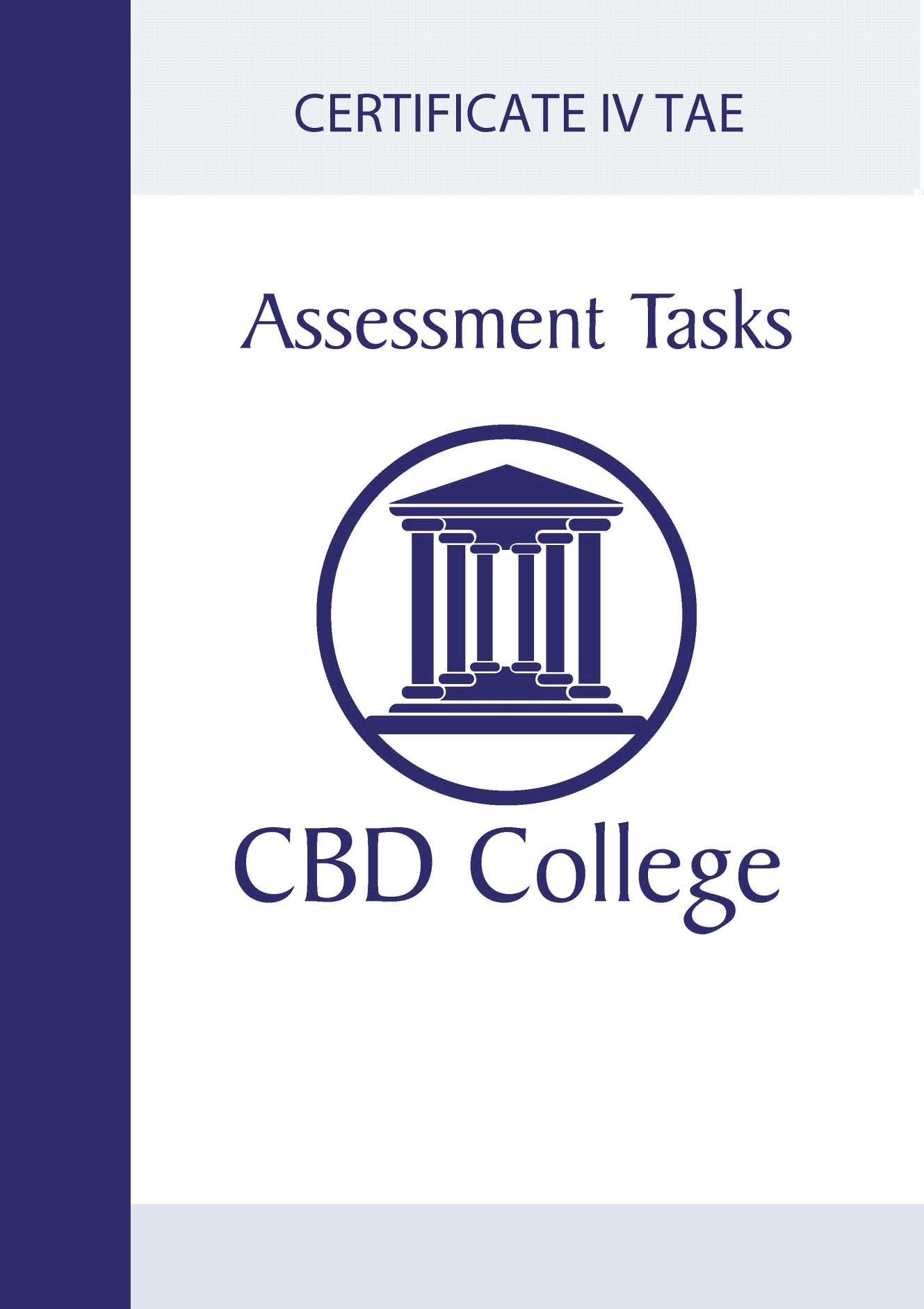 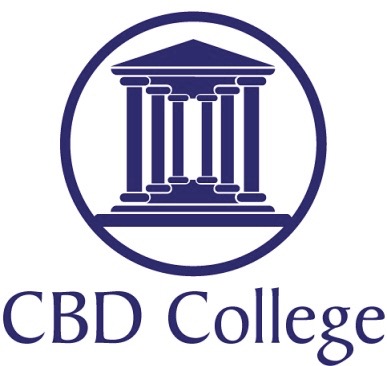 I declare that I have personally completed all activities as outlined in this assessment workbook. The only variation to this will be if CBD College has given express permission or direction to do so.I understand that competency will not be given if I do not meet the assessment evidence and activity requirements or if it is discovered that I have not undertaken all expected tasks.I understand that CBD College reserves the right to immediately withdraw a qualification if it is found that I provided false or misleading evidence, this includes any declaration, resource or tool I have submitted as being authored by me. * For information on USI, please see USI.gov.auGeneral InformationRecognition of prior learningRecognition of Prior Learning (RPL) acknowledges the full range of an individual’s skills and knowledge, irrespective of how it has been acquired. This includes competencies gained through formal study, work experience, employment and other life experiences.CBD College ensures that an individual’s prior learning is recognised, irrespective of where and how the learning takes place. The opportunity to apply for RPL is offered to every student. Please contact CBD College if you think this may apply to you.Access and equityWe do not discriminate against any individual on the basis of race, colour, sex, or religion. All students are treated equally. Our trainers will assist and support students where appropriate, including those students with language/literacy needs or physical disabilities, as long as the nature of the disability does not preclude them from completing the training and assessment.  We do not tolerate discriminatory behaviour from students in any of our classes.Literacy and numeracyCandidates will need to have sufficient numeracy and literacy skills to read and comprehend instruction for referencing legislation, preparing reports, searching the internet and completing assessments.Please discuss any language, literacy or numeracy issues with us prior to attending. This will enable CBD College to organise appropriate support facilities. For example, we can arrange to conduct some parts of the assessments orally rather than in the written form, or arrange extra tuition, as appropriate.Health issuesPlease discuss any health issues which may affect your training and assessment with us prior to attending.Complaints and appeals procedureCBD College undertakes to deal with complaints and appeals promptly. There are a number of stages involved in resolving complaints and appeals. These are outlined in the Student Handbook.Continuous ImprovementYou will be asked to complete a Training Evaluation Survey at the end of the face to face component of your course. We encourage constructive and honest feedback. This feedback can be anonymous. CBD College warrants that the content of this survey will have absolutely no bearing on the marking of your assessment. You are given another opportunity to give feedback after gaining your qualification. Level of performance expected in assessment tasksEvery assessment task will require satisfactory completion in order for candidates to be deemed Competent. This is a Certificate IV level course and candidates will need to adhere to any guidelines on length of answer required where stipulated. Please note, a paragraph is three or more sentences. A range of assessment tasks will be utilised for this qualification. Any tasks not completed in the time allocated in class will need to be completed in your own time. Other tasks are designed to be completed in your own time. You are given 12 months from the first day of the face to face component of the course to submit your assessment tasks.You will not qualify for your Certificate IV in Training and Assessment until all assessment tasks are completed, submitted to CBD College and you have been deemed competent in all tasks.Due date of assessmentsDue date is no later than 12 months from the first day of the face to face component of your course.Your assessment tasks are to be submitted in one file and sent to:Please do not submit your file unless every assessment activity is complete. Once we have received your assessment file, you will be sent an acknowledgement email from CBD College. Marking of assessmentsAssessment tasks will be marked by a qualified assessor. We will endeavour to mark your assessment within 15 business days of submission. Once marked, CBD College will send you a checklist where you will see our assessor’s assessment decision of S or NYS marked against each part of the assessment tasks. If you are deemed NYS in any part of the assessment tasks, you will be given an opportunity to resubmit your answer for reassessment. You will have 2 weeks to then resubmit any assessment tasks initially deemed NYS. Candidates who submit assessment tasks after this period will be deemed not competent unless there is a special need that CBD College are made aware of during this period.Requirements for competencyTo be deemed competent, you will need to provide evidence that shows competency against all aspects of each unit of competency in the qualification. Assessment outcomesIf you are assessed as Not Yet Satisfactory (NYS) in any of the assessments, then the outcome on your checklist will be ‘further work required’ and you will be advised what evidence remains to be submitted. ResubmissionsAfter the initial assessment, CBD College will allow a further two resubmissions before a $199 fee will be charged each time a student wishes to be given a further chance to resubmit their work.FeedbackOral feedback is available after any practical assessment completed in class. Your trainer is always available to provide verbal feedback during class time. Written feedback will be provided when assessment tasks are returned to you after marking. PlagiarismPlease do not copy and paste from the internet to answer questions. We have software to detect plagiarism. We are interested in answers that are in your own words.Please sign here to acknowledge that you have read and understand what is required of you in the assessment tasks for this qualification with CBD College:Assessment 1 – Deliver a training sessionUnits covered in this integrated assessment activityInstructions to Candidates 	Part 1 – PlanIn groups, plan a training session in a team training context. Research and plan during class time with others in your group on the following topics: Training packages - What does a training package include? What are the endorsed components? What are the non-endorsed components? What are the benefits of using training packages?Australian Qualification Framework - Compare and contrast characteristics of learning outcomes between Certificate II and Certificate III level qualificationsCompetency –based assessment - Compare and contrast competency-based assessment and norm-referenced assessmentDevelopment and endorsement of training packages – What is the role of Australian Industry and Skills Commission, the Industry Reference Committees and the Skills Services Organisation in developing and endorsing training packages?Contextualisation – What does contextualisation mean? Why do we contextualise? What can/can’t we do under the guise of contextualisation? Reasonable adjustment – What is reasonable adjustment? What does it apply to? What can and can’t be done under the guise of reasonable adjustment? (Relevant resources - TAE40116 Resources/VET sector and TAE40116 Resources/Assessment)As a group, record your planning in the session plan below. During planning, you will be assessed by your CBD College trainer/assessor usingObservation Checklist 1 – Deliver a training session (Appendix 1). You will be assessed against the following criteria1.1 Session plan This is a group activity Collaboratively develop a plan of your training sessions. You need to include the planning of the content, training activities, resources, the trainer responsible for each section and the timing. 1.2 Evaluating the effectiveness of training sessionsAfter the delivery of your training session, you will be asked to review and reflect on your training. Identify two ways you could evaluate the effectiveness of your session. How could you check if your training session was effective?Part 2 – DeliverYou will deliver your training session in a team teaching context. Each trainer should deliver for 6 - 8 minutes. During your delivery, you will be assessed by your CBD College trainer/assessor usingObservation Checklist 1 – Deliver a training session (Appendix 1).You will be assessed against the following criteriaPart 3 - Review3.1 Effective communicationIdentify how at least three examples of effective communication were reflected or could have been reflected in your training.3.2 Review of trainingReflection is a vital skill for any trainer. After delivery, you will debrief and reflect on your training session as a group. Use that discussion and your own self-reflection to reflect on your training session. Reflect on both the delivery as a group and on your individual delivery. Identify what worked well, what didn’t work well and how you would improve your training for next time. Training reflectionAppendix 1Observation Checklist 1 - Deliver a training session This checklist is for reference only. It is completed by a CBD College assessor in the documentChecklist of competency and feedback to candidatesAssessment 2 – TLIK2003 Apply keyboard skillsInstructions to CandidatesAssessment 2 – TLIK2003 Apply keyboard skillsThis assessment is based on the following scenario: Part1 –VALIDATE AN ASSESSMENT TOOLThis is a group assessment.In groups of three or four, you have been asked to conduct a validation meeting focusing on an assessment tool for TLIK2003 Apply keyboard skills to see whether it adheres to the principles of assessment. This assessment tool, Assessment 2 for TLIK2003 (Version 1) has been created by an external developerto cover the full unit however your manager has concerns it may not meet the principles of assessment.In the template below, you are required to write a comment wherever you indicate a no response.At the conclusion of the validation, write a recommendation for each aspect of the assessment tool where it did not meet the principles of assessment. Recommendations must stipulate exactly how the tool can be improved, i.e.What is your recommendation and where will it be included? Will it involve adding to the existing instrument or Will you create a new instrument?If adding a new instrument, what type of instrument will that be? Each group member may either record the outcomes and decisions of the assessment in their own assessment template or you may elect one person in the meeting to be a scribe. If you decide the latter, please note:at the conclusion of the meeting, the scribe will need to ensure all members of the meeting are given a copy of the completed validation meeting templateall members of the validation meeting group must agree on what is recordedalthough this is a group activity, as part of your summative assessment, you may be asked to resubmit on some decisions and recommendations, if deemed necessary by your assessorDuring the validation you will be assessed by your CBD College trainer/assessor using Observation Checklist 2 – Assessment validation (Appendix 2).You will be assessed against the following criteriaValidation and the RTO For details on policies and procedures, see Smart Learning Training and Assessment policies and procedure document.Validation of an assessment tool At Smart Learning, the following validation documents must be completed and then filed, according to workplace policies and procedures.(Relevant resources on validation, TAE40116 Resources/Assessment)AssessorsAfter completing the review, write a recommendation for each aspect which did not meet the principles of assessment. Recommendations must stipulate exactly how the tool can be improved i.e. what is your recommendation and where will it be included? Will it involve adding to the existing instrument or will you create a new instrument?Part2- ASSESS COMPETENCEAssessment of candidatesYou will assess four employees from Organics Supermarket. Using assessment tool Assessment 2for TLIK2003 Apply keyboard skills (Version 2), you will assess four candidates in TLIK2003 Apply keyboard skills. This assessment tool is provided by CBD College. Read through the assessment tool prior to the assessment. Ensure you have a thorough understanding of how to run the assessment. The assessment consists of two parts:Written quizDirect observation of a practical taskAssess competence -QuizThis written quiz will be completed by your four candidates, in their own time. In order to prepare your candidate, you are required to email each candidate to:alert them to the assessment and where the quiz can be found (TAE40116 Resources/Resources for CBD College Assessment Tasks and Workbook Activities/Assessment 2 and Workbook Activity 1/Assessment 2, Part 2 – Assess competence)instruct them to save the assessment file as TLIK2003 Quiz [candidate’s name]prepare them for the assessment by giving them clear instructions includingthe assessment benchmark (i.e. what do they need to do to be deemed satisfactory in this part of the assessment)any relevant assessment conditions (e.g. do they have access to any documents/resources, due date)enquire about any particular learning need that the candidate may have that may affect their ability to complete this part of the assessmentinvite them to email you with any questions or concerns about the assessmentinstruct them to email you backwhen they have completed the quiz, attaching the completed assessment to the email, and cc: smartlearningassessments@gmail.comEmail correspondenceCopy and paste the email you send to your candidates here.Assess competence –Practical assessment2.2 Cultural sensitivities When carrying out the practical assessment, list and explain cultural sensitivity that might need to be taken into account. If you had a candidate with a different cultural background, how could you ensure they were included in the assessment process in affair and equitable way?(min. one paragraph required)2.3Specialist supportWhen carrying out the practical assessment, assume that you were planning assessment for a candidate who is visually impaired. Think about the specialist support requirements that would be needed by this candidate. List at least one example of support you could arrange for this candidate for their assessment.(Relevant resources - TAE40116 Resources/Assessment/Reasonable adjustment)2.4Assess competence – direct observation of a practical taskDuring the assessment process, you mustexplain, discuss and agree on the details of the planned assessment with your candidatesfully assess four candidatesuse the assessment instruments to gather, organise and document the evidencegather feedback from your candidates on the assessment process using the provided Assessment Evaluation Form (TAE40116 Resources/Resources for CBD College Assessment Tasks and Workbook Activities/Assessment 2 and Workbook Activity 1/Assessment 2, Part 2 – Assess competence) During the assessment process, you will be assessed by your CBD College trainer/assessor using Observation Checklist 3 – Assess competence (Appendix 3). You will be assessed on the following criteria: Post assessment2.5Assessment reportsMark or assess your candidates’ work. Make a decision on whether or not each candidate has demonstrated the relevant skills and knowledge for the unit TLIK2003 Apply keyboard skills. This will involve marking your candidate’s quiz and the practical checklist that was completed as part of Q2.4.At Smart Learning, candidate reports must be completed and emailed to the candidate with a copy sent to the course coordinator (smartlearningcoordinator@gmail.com). The reports must be filed, according to workplace policies and procedures. Using the assessment reports: give clear and constructive feedback to each candidate regarding the assessment decision you need to give feedback on each part of the assessment i.e. quiz and practical assessment record the result for each part of the assessment (S/NYS)record the overall assessment decision (C or NYC)make suggestions regarding a follow-up plan as required i.e. in the case that candidates have been deemed NYC, what are the next stepsNB These reports provide feedback to the learner so ensure you address them directly e.g. Jillian, you demonstrated excellent skills in entering data into the laptop etc.Part 3- REVIEW ASSESSMENT3.1 Validate against the rules of evidenceValidate the evidence (quiz and practical assessment) you collected during the assessment of the 4 candidates in TLIK2003 Apply keyboard skills to see whether it adheres to the rules of evidence.Please note, for this validation you are asked to write a comment to justify each decision. You need to explain why the evidence gathered does or does not meet the rules of evidence.At the conclusion of the validation, write a recommendation for each criterion that was not covered. Recommendations must stipulate exactly how the assessment can be improved, i.e.What is your recommendation and where will it be included? Will it involve adding to the existing instrument or Will you create a new instrument? If adding a new instrument, what type of instrument will that be? At Smart Learning, the following validation documents must be completed and then filed according to workplace policies and procedures.(Relevant resources on validation, TAE40116 Resources/Assessment)Student samplesAfter completing the validation, write a recommendation for each aspect which did not meet the principles or rules. Recommendations must stipulate exactly how the tool can be improved i.e. what is your recommendation and where will it be included? 3.2 Review the assessment processAccording to Smart Learning’s quality assurance processes, the assessment process must be reviewed regularly. Based on the feedback from your candidates and your own self-reflection, reflect on the assessment process and the evidence gathered. Consider whetherthe assessment process went smoothly and as you expectedyour assessment instructions were clear enoughthere is an improvement that you can make to strengthen the assessment processThese checklists are for reference only. They are completed by a CBD College assessor in the document Checklist of competency and feedback to candidatesAppendix 2Observation Checklist 2 – Group validation Appendix 3 Observation Checklist 3 – Assess competence Assessment 3 – Deliver training and assessmentUnits covered in this integrated assessment activityInstructions to Candidates Part 1 – PLAN TRAINING AND ASSESSMENTAt Smart Learning, the following training program documents must be completed, confirmed with stakeholders and then filed according to workplace policies and procedures. 1.1 Package the qualification You have been asked to package a Certificate II or III qualification which includes your chosen unit of competency, taking into consideration the needs of your client. Package the qualification and ensure you contextualise the qualification to meet the client’s needs. Add more rows to the template, if needed. 1.2 Plan for the unit of competency of your choicePlease note, this plan is for the unit of competency (not the whole qualification)The UnitThe Training ProgramThe RTOThe Learners Adult learning theories and principlesIdentify and define one adult learning theory (e.g. cognitive learning theory) and one adult learning principle (e.g. adults have life experience and knowledge). Explain how each will be reflected in your training.(Relevant resources on adult learning theories and principles, TAE40116 Resources/training)Read through the entire unit of competency. Select the performance criteria which suits your client, their needs and the context of the training. You will be training two consecutive sessions of 40 minutes duration. Assessment of the performance criteria covered in Session 2 will occur towards the end of Session 2. 1.3 Session plansDevelop the session plans for one or more performance criteria in your chosen unit for delivery of two 40 minute sessions. You will use these session plans to deliver training in Part 2 of this assessment. Plan assessmentRead and analyse the assessment requirements of your unit of competency. Develop the plan for assessing the performance criteria being trained in your second session. Plan for assessment to occur in the last ten minutes of Session 2.Your CBD College trainer is a stakeholder in the planning of this assessment. Ensure you show your initial plan to your trainer, ask for their input into the plan for assessment, if applicable, and gain approval that you are on right track.1.4 Assessment methodProvide advise to the client regarding your choice of assessment.What is the reason for your choice of assessment method/s? Ensure you make reference to the PC being assessed and the context of the assessment. Think about what aspect of the PC is being assessed by the method/s you have chosen. What is an alternative assessment method/instrument to the recommended choice?If the assessment was carried out in another context or with different learners, what other assessment method could be used? Please note, if you have more than one assessment method, you will need to identify an alternative for each method. Development of assessment1.5 Develop the assessment tool you will use to assess your learners at the end of Session 2. (Relevant resources on creating assessment tools, TAE40116 Resources/Assessment)Please note, you do not need to submit/paste this tool here. In Assessment 3 Part 4, you will be asked to build on this assessment tool to cover the full unit of competency. You will be required to submit this assessment tool to your assessor on Day 9 for review, just prior to using it in Session 2.PART 2 DELIVER TRAINING AND ASSESSMENTNow that you have planned the training and assessment of two consecutive 40 minute sessions, you will deliver the two sessions.Part 3 - ReviewReview of TrainingAccording to Smart Learning’s quality assurance policy and procedures, training and assessment processes must be reviewed regularly. Monitoring learners3.1 List two examples of behaviours that you observed or that you might observe in a learner who was experiencing difficulties with training or assessment.(min. 2 sentence answer required for each example)3.2 How did you monitor learner progress to ensure outcomes were being achieved and individual learner needs were being met? Ensure your answer includes reference to monitoring learner progress during the training session as well as through assessment. (min. 1 paragraph required for each answer)Managing learners3.3 How did you manage inappropriate behaviour to ensure learning could take place? If you did not encounter any in your particular training session, assume that you had a candidate who repeatedly used inappropriate language and made racist remarks. How would you have managed this? (min. 2 paragraph answer required)Reasonable adjustment3.4 Explain the principles of reasonable adjustment.(Relevant resources - TAE40116 Resources/Assessment/Reasonable adjustment)3.5 How did you make adjustments to the delivery sessions to reflect specific needsand circumstances. N.B. This is not referring to an LLN need.If you did not need to make adjustments in your sessions, assume that you had a candidate who was in a wheelchair. Explain how you would make a reasonable adjustment to your training and assessment to cater to this special need. Please note, answers must be a reflection on your training and assessment delivered. Answers should include specific adjustments to the training and assessment that occurred in Session 1 and Session 2. 3.6Training reflectionBased on the feedback from your assessor as well as your own self-reflection, reflect on your training. Identify what worked well, what didn’t work well and how you would improve your training for next time.  Review of AssessmentAccording to Smart Learning’s quality assurance processes, the assessment process must be reviewed regularly. 3.7 Assessment reflection Based on the feedback from your assessor as well as your own self-reflection, reflect on your assessment instrument and the assessment process. Consider whetheryour assessment instructions were clear enoughthe answers your candidates gave were the ones you were expectingthe evidence collected covered the performance criteria being assessedthere is an improvement that you can make to strengthen the instrumentPart 4 Develop an assessment toolYou created an assessment tool to assess your learners in Session 2. Build on that assessment tool to create an assessment that covers your full unit of competency.  You need to create an assessment tool to assess all aspects of the unit. (Relevant resources on creating assessment tools, TAE40116 Resources/Assessment)Place the full assessment tool template here			Appendix 4 Observation Checklist 4- Train and assessThis checklist is for reference only. It is completed by a CBD College assessor in the documentChecklist of competency and feedback to candidatesAssessment 4 – Train and assess in the workplaceUnits covered in this integrated assessment activityInstructions to CandidatesThis assessment is based on the following scenario: Introduction to learnerWatch the clip of Oliver Rickshaw introducing himself. As you watch, make notes of any strengths and areas that may be a weakness or difficulty for Oliver in a workplace training program. Part 1 – Plan the Training ProgramAfter being introduced to Oliver, via the video clip, you need to review the training program which has been planned for the full group. Your task is to create an individualised learning plan based on Oliver’s needs. At Smart Learning, the following training and assessment documents must be completed, confirmed with stakeholders and then filed according to workplace policies and proceduresPlease note, you are adjusting an existing training program. You only need to complete the white cells in this plan, to make adjustments for the individual learner. 1.1 The Training ProgramThe UnitLearning in the workplaceWHSAfter reading through the Organics Supermarket WHS Policy and Procedure document, consider the risks associated with this training which will occur in the workplace and identify the way these risks will be managed. The LearnerIndividualised training program1.2 Plan an individualised training pathwayThe following training plan has been provided for the all learners. Make adjustments to ensure this Oliver’s learning pathway is relevant and appropriate.(Relevant resources on reasonable adjustment, TAE40116 Resources/Assessment)1.3 Role play 1You will role play a planning meeting in pairs (one of the pair will role play as the Smart Learning trainer and the other as Oliver). As the trainer during the meeting, you will need to: discuss the group planned training program to confirm its appropriateness for the learnerdiscuss the proposed individualised training pathway you have createdWhen you are role playing as the trainer, you will be assessed by your CBD College trainer/assessor using Observation checklist 5– Plan training/assessment in the workplace for an individual (Appendix 5). You will be assessed on the following criteriaPlease note, after planning assessment in Part 2, you will conduct another role play where you will swap roles with your partner (one of the pair will role play as the Smart Learning assessor and other as Oliver).Part 2 – Plan an individualised assessment 2.1 The following assessment plan has been provided for the all learners. Make adjustments to ensure this learner’s assessment journey is relevant and appropriate.2.2 Role plays 2You will swap roles with your partner (one of the pair will now role play as the Smart Learning assessor and the other as Oliver). You will role play an assessment planning meeting. As the assessor during the meeting, you will need to:discuss the group assessment program to confirm its appropriateness for the learnerdiscuss the proposed individualised assessment pathway you have createdPart 3 – Review Learner and facilitator relationshipThink about the meeting you had with Oliver Rickshaw. Reflect on the effectiveness of the learning/facilitation relationship. Please note, this is a reflection about the relationship between yourself (as the facilitator) and Oliver. It is NOT a reflection about Oliver’s training and assessment. Part 4–Adjust an assessment instrumentThe following assessment instrument has been created to assess part of MEM11011B Undertake manual handling. It has been designed for the main learning group at Organics Supermarket. Use this assessment instrument and adjust it to create a suitable instrument for Oliver Rickshaw. You will need to take into account his particular learning needs. Make adjustments to the instrument. Ensure:the version control procedures are followed as part of this updatechanges are obvious by using purple fontyou adjust the instructions to candidate, so they are appropriate for OliverAssessment instrument for MEM11011B Undertake manual handlingAppendix 5Observation Checklist 5 – Train and assess in the workplaceThis checklist is for reference only. It is completed by a CBD College assessor in the documentChecklist of competency and feedback to candidatesAssessment 5 – Address language, literacy and numeracy skillsUnits covered in this integrated assessment activityInstructions to Candidates Part 1 – Determine the LLN requirements of the training and the learner1.1 Training planThe UnitIndividualised training program1.2 Analyse and determine LLN requirements of the training specification (UoC) and the workplaceThink about the LLN skills needed within the unit of competency and for successful performance of the jobs/tasks the learner will be performing in the workplace as a result of this training. For all relevant core skill, identify the trigger words, skills and/or tasks. You need to identify at least one example for each relevant core skill. Then estimate the Australian Core Skills Framework (ACSF) level of each example.(Relevant resources on LLN, TAE40116 Resources/Training and CBD College LLN online learning)Source 2 – Information from an LLN specialistAn LLN specialist has undertaken some pre-training assessment on the learner. Read through the following information about the learner, given to you by the LLN specialist.Source 3 - Interview with the learnerIn the clip you will watch, a learner with LLN needs is being interviewed by a trainer. The trainer is gathering information about the learner’s core skills. Watch the interview with the LLN learner and take notes on the learner’s skill level. When thinking about core skills, note down: what are the learner’s strengths?what are the areas of weakness?The learnerIdentify LLN skills of the learner Using the three pieces of information you have on the learner (the form completed by the learner, the information from the LLN specialist and your notes from the interview) and the Australian Core Skills Framework, identify the LLN skill level you think the learner may be working at.Support RequirementsIdentify support requirements1.4 Using the information above completes the following table to identify if your learner requires support during your training session. 1.5 List two sources of support for this learner within or external to the RTO which could compliment the training program. Explain how you would go about accessing such support. Please note, this is not identifying support that you will give the learner in your session. You need to think about other sources of support. 1.6 Identify two resources which could support this learner’s LLN skill development. Explain how you would go about accessing these resources. Please note, this is not identifying resources you will use in your training, such as PowerPoint or handouts. These are resources that will help the learner’s skill development.1.7 Cultural and social sensitivitiesWhat are the cultural or social issues that you may need to be sensitive to when interacting with learners who require LLN support? List and explain two that may cause you to have to communicate with some sensitivity when dealing with these learners.(Min 2 sentence answer required for each point)Part 2 - Plan an Individualised ProgramDuring this planning stage, if necessary you will consult with a LLN specialist (your CBD college trainer) regarding your ideas and planning of support for your LLN learner. You will then incorporate these ideas into your planning.2.1 Individualised session planIn the first column, paste the training and assessment activities you have planned for Assessment 3, session 2. Create an individualised learning pathway for your LLN learner by recording adjustments you will make or support you will give during the training and assessment. In addition, identify any specialist support you will access for your LLN learner during the assessment, if required. You will need to carry out this support during your training session (Assessment 3, Session 2). You will also need to be ready to discuss these modifications with your CBD College assessor after Session 2, as part of your post-delivery discussion. NB You must identify at least two ways you will support the learner during training and two ways you will support the learner during assessment 2.2 Self-reflection and responsibilityEncouraging learners to take responsibility for their learning and to self-reflect is a vital step. How will you do this with your LLN learner? 2.3 Learning ResourcesChoose two learning resources you plan on using during your Assessment 3, Session 2 training session. Identify how you will customize or redesign the resources for use during your training session to make them more accessible for a student with LLN needs.  Part 3 - DELIVER TRAINING AND ASSESSMENT THAT SUPPORTS YOUR LEARNER WITH LLN NEEDS	Now that you have planned the way you will support your learner during training and assessment, you will be delivering the training and assessment as part of Assessment 3, Session 2. Part 4 - Review of Support for LLN LearnerBased on the feedback from your assessor, the LLN learner and your own self-reflection, reflect on the training and assessment strategies you used and support you gave the learner who had LLN needs.4.1 Training reflection4.2 Assessment reflection Assessment 6 – Recognition of prior learningUnits covered in this integrated assessment activityInstructions to CandidatesThis assessment is based on the following scenario: Your manager at Smart Learning has been impressed with your recent work. She has asked you to take on a special project, which involves designing and implementing an RPL assessment process for the unit TLIK2003 Apply keyboard skills. Smart Learning already have a candidatewho is seeking RPL in TLIK2003 Apply keyboard skillsand would like you to trial your design on this candidate. The candidate, Ajit Reddy:- has been working for over 10 years in an industry where keyboard skills are required and often in use- is currently working in the warehouse at Books Alive where he uses the in-house computer system to process and pack orders- has a high level of language, literacy and numeracy skills- believes he has adequate evidence of the skills and knowledge relating to Apply keyboard skillsYou have been asked to create a RPL assessment plan for Ajit. You will also need to develop assessor and candidate instructions. The RPL assessment process must be designed and conducted in accordance with the principles of assessment (valid, reliable, flexible, fair).You will need to review the candidate’s evidence portfolio. In accordance with Smart Learning’s Training and Assessment policies and the RPL assessor instructions, accurately document and map the evidence against the unit TLIK2003 Apply keyboard skillsto determine the candidate’s progress towards competency. Your manager has suggested, if the candidate presents insufficient evidence, a written competency interview would be a good way to fill any evidence gaps and has given you a standard template to customise. Once all evidence has been reviewed, you will need to make a judgment of competency documenting the outcome and feedback in accordance with your RTO’s policies and procedures.Note: Templates are provided to support you in this activity, helping you to plan and structure your process. Hints in italicized text are included in the templates to guide you along the way. (Relevant resources on RPL, TAE40116 Resources/Assessment and CBD College Handouts)Part 1 -PLANNING, IMPLEMENTING AND REVIEWING RPL ASSESSMENTAt Smart Learning, the following RPL plan must be completed, confirmed with stakeholders and then filed according to workplace policies and procedures. Before beginning planning:thoroughly read the unit TLIK2003 Apply keyboard skillsand Smart Learning Training and Assessment Policies and Procedures access the provided assessment resources and information(See TAE40116 Resources/Resources for CBD College Assessment tasks/Assessment 6 and Workbook Activity 2and CBD College Handouts)1.1 Development of an RPL planFor the unit TLIK2003 Apply keyboard skillsand for the candidate, Ajit Reddy, you will need to prepare a recognition plan. The plan needs to include:details of the unit of competencycontext and legal requirementsdetails of the recognition processdetails of how evidence may be presented for recognitioninstructions for assessor and candidateIn developing your plan, you will need to consider what RPL is and isn’t, who is eligible to apply and the steps involved in the process. Once you have examined the unit you can begin to think about possible evidence that could be used to demonstrate candidate competence for each criterion. Lastly consider the information assessors and candidates would need to know about the process. Please complete the following template to aid you in planning and developing your RPL process. Instructions to guide assessors and candidatesSmart Learning Training and Assessment Policies and Procedures will assist you with writing some of the details of these instructions1.2 Gather and implement an RPL assessmentYou have been informed that Ajit Reddy has paid his enrolment fee and has been enrolled as an RPL student.Ajit’s evidence portfolio can be found - TAE40116 Resources/Resources for CBD College Assessment Tasks and Workbook Activities/Assessment 6 and Workbook Activity 2/Ajit Reddy’s RPL EvidenceOnce you have Ajit’s evidence opened, identify the candidate’s application form in the evidence portfolio. Transcribe the details in the Candidate RPL Application below. Candidate RPL Application1.3 Review the candidate’s portfolio of evidence. As you look at each piece of evidence, decide which aspect/s of the unit it addresses (performance criteria, performance evidence, knowledge evidence). Below in the Evidence Review template (evidence provided section), describe the evidence and how it relates to each criterion. You may notice there are some areas of the unit, which are not covered by evidence. Document these in the assessor notes section. Assessor notes section should be used to indicate strength of evidence and any other relevant information. Decide for each criterion whether it is sufficiently covered by appropriate, authentic, and current evidence. Insert an outcome (Yes/No) for each criterion. This will help you identify the evidence gaps. Evidence must be documented accurately, promptly and in accordance with Smart Learning’s Training and Assessment policies and RPL assessor instructions.Note one piece of evidence may cover more than one part of the unit. 1.4 Customise an assessment instrumentYou may notice there are some areas of the unit, which are not covered by evidence. To help fill these gaps, develop some questions to ask the candidate. Document your questions in the Competency Interview template below (question section). Review your questions to ensure they will gather useful and relevant information to fill the evidence gaps. This assessment instrument should be designed and used in accordance with the principles of assessment and rules of evidence.The right-hand column of the template will be completed as part of question 1.5.Note: It is not enough for the candidate to say they can do something, they need to describe what, how, when, where. Use open questions. Ask for specific examples. 1.5 Correspondence activityRPL written competency interview with Ajit ReddyThis activity is to be done individually.Step 1As the RPL assessor, write an email to the candidate thanking them for their submission. Briefly outline areas that have been covered, providing positive feedback on their progress. Explain there are some gaps in their submission and you would like to gather further evidence. Copy and paste your competency questions or evidence request into the email. Send your email to reddyajit186@gmail.comStep 2The candidate will email you back with his answers. Document the candidate’s responses in the Competency Interview template above. Consider what areas have now been fully addressed with sufficient evidence. Are there any remaining evidence gaps? Make a note of your thoughts in the additionalcomments section of the template. 1.6 Making a judgment of competencyComplete the Evidence Matrix and Assessment Report. Consider whether you have gathered sufficient, valid, authentic and current evidence of learner competence against the unit requirementsRecord your judgment in the template Insert a Yes (Y) in each cellin the portfolio of evidence and competency interview columns where evidence demonstrates competenceProvide feedback to the RPL candidate in the Assessment Report at the bottom of the matrixThe matrix and report should be completed and submitted in accordance with Smart Learning’s Training and Assessment policies and proceduresNote: For the candidate to be deemed competent and awarded RPL, you must have a ‘Y’ in at least one of the two categories of evidence for each aspect of the unit. 1.7Review the assessment processBased on your own self-reflection, how could you improve the RPL process and evidence gathering tools? What specific amendments will you make to improve the tool design? This assessment is based on the following scenario:Your previous RPL design and development work with Smart Learning was well received, with your manager nominating you for employee of the month. You have now been asked to design and develop a second RPL assessment process, this time for the unit PSPGEN007 Use technology in the workplace. Your manager explains you only need to develop the RPL assessment plan and corresponding evidence gathering tools for PSPGEN007 Use technology in the workplace. Smart Learning stakeholders, including a CBD assessor, will review the design and tools. You do not need to implement the process or assess a candidate.Your manager reminds you as part of assessment tool development, you will also need to create assessor and candidate instructions, which this time she would like written as separate instructions for assessors and instructions for candidates. The RPL assessment process must be designed in accordance with Smart Learning’s Training and Assessment policies and the principles of assessment (valid, reliable, flexible, fair). The RPL tools must be designed to gather valid, reliable, sufficient and authentic evidence of the unit PSPGEN007 Use technology in the workplace. Note: The templates below will support you in this activity, helping you structure your process. Hints in italicized text are included in the template to guide you along the way.Part 2 - PLANNING AND DEVELOPING AN RPL ASSESSMENT PROCESSAt Smart Learning, the following RPL plan must be completed, confirmed with stakeholders and then filed according to workplace policies and procedures. Your manager has made several assessment resources for the unit PSPGEN007 Use technology in the workplace available to you. Before beginning planning:thoroughly read the unit PSPGEN007 Use technology in the workplaceaccess the provided assessment resources and informationUsing and maintaining technologySample RPL assessor instructionsSample RPL candidate instructionsSample third party reportSample evidence matrix and assessment reportSmart Learning Training and Assessment policies and procedures (See TAE40116 Resources/Resources for CBD College Assessment tasks/Assessment 6 and Workbook Activity 2/Assessment 6and CBD College handouts)2.1Development of an RPL planPrepare a recognition planfor the unit PSPGEN007 Use technology in the workplace. The plan needs to include:details of the unit of competencycontext and legal requirementsdetails of how evidence may be presented for recognitioninstructions for candidatesinstructions for assessorsIn developing your plan, you will need to consider what RPL is and isn’t, who is eligible to apply and the steps involved in the process. Once you have examined the unit you can begin to think about possible evidence that could be used to demonstrate candidate competence for each criterion. Lastly consider the information assessors and candidates would need to know about the process.Please note, this is not an RPL plan written for a specific candidate. It is a general plan, written for any future candidates who are applying for RPL, and their assessors. Please complete the following template to aid you in planning and developing your RPL process. Instructions to guide assessors and candidatesPlease note, for this assessment plan and tool, you are required to create separate instructions to assessors and instructions to candidates. 2.2 Developing an RPL assessment toolDevelop in full a RPL Third Party Report for the unit PSPGEN007 Use technology in the workplace. The evidence gathering tool should include the following: clear assessor instructions clear candidate instructionsevidence gathering/assessment instrument key features (space for names, signatures, date, version control etc)instructions in the instrument to guide the third party in completing the reportcustomised unit criteria (elements, performance criteria, performance evidence, knowledge evidence)To get you started, a basic framework for the RPL assessment tool has been provided below. Consider informationthe candidate and third party would need to know about RPLand howto complete the report.Note: The tool must be designed to record evidence that is valid, sufficient, current and authentic. It must adhere to the principles of assessment (valid, reliable, flexible and fair). See Resources for CBD College Assessment Tasks and Workbook Activities/Assessment 6 and Workbook Activity 2/Sample third party report for ideas. You may use the sample report as a guide, however you may not copy and paste large chunks of the report. Your design should be appropriately adjusted for the unit and context. 2.3 Developing an RPL assessment matrix and reportDevelop in full an RPL assessment matrix and report for the unit PSPGEN007 Use technology in the workplace. The instrument should include the following: key features (space for names, signatures, date, version control etc.)clear instructions for use reference to the unit (you may copy and paste elements, performance criteria, performance evidence, knowledge evidence directly from the unit)The instrument must adhere to the principles of assessment and rules of evidence. See TAE40116 Resources/Resources for CBD College Assessment tasks and Workbook Activities/Assessment 6 and Workbook Activity 2/Sample Evidence Matrix and Assessment Report for ideas2.4 Review of assessment toolThis activity is to be done with a colleague or peer, who will review your RPL assessment plan and tool – ideally the person has some experience in training and assessment. Ask your reviewer for feedback on your RPL plan and assessment tool. Ask them to think about the clarity of instructions and the evidence gathering instruments. They need to critically review the design, highlight positive aspects and areas for further development. Use the box below to record feedback from your peer.Consider:suitability of planned approachclarity of instructionsevidence gathering instrumentsother relevant feedback2.5 Critical reflection and amendmentsThis is an individual activity. Based on feedback received from others (e.g.: peers, reviewer, CBD College trainer accessed on Help Days) and your own self-reflection, how could you improve the RPL plan and evidence gathering tools? What specific amendments will you make to improve the tool design? Assessment 7 – Train and assessUnits covered in this integrated assessment activityInstructions to CandidatesAssessment 7 – Training and assessmentThis assessment is based on the following scenario: Part 1 – PLAN TRAINING AND ASSESSMENTAt Smart Learning, the following training and assessment documents must be completed, confirmed with stakeholders and then filed, according to workplace policies and procedures. Your training manager has made several learning resources for CUAACD101 Use basic drawing techniques available to you. Before beginning planningthoroughly read through the qualification, CUA20215 Certificate II in Creative Industries, and the unit of competency, CUAACD101 Use basic drawing techniquesAccess and reviewAn introduction to Staging FX and Staging FX WHS Policy documentDocuments relating to drawingBasic Drawing TechniquesDrawing Materials and ToolsSafety Instructions – drawing tools and materials (See TAE40116 Resources/Resources for CBD College Assessment tasks and Workbook Activities/Assessment 7) 1.1 Package the qualification CUA20215 Certificate II in Creative IndustriesYou have been asked to package the qualification CUA20215 Certificate II in Creative Industries.Staging FX have indicated they would like the following content areas covered through unit inclusion, if possible: prop construction skillsfollowing a design processcreative and critical thinkingbasic drawing techniquesdevelop drawing skills to communicate ideasAs they work with many indigenous groups, they would also like to include the unit AHCILM305 Work with an Aboriginal Community or organisation.Package the qualification and ensure you contextualise the qualification to meet the client’s needs. 1.2 Plan for CUAACD101 Use basic drawing techniquesPlease note, this plan is for the unit of competency (not the whole qualification)Smart Learning Training and Assessment Policies and Procedures will assist you with writing some of the details of these instructionsThe UnitThe Training ProgramAssessmentThe RTOFor details on policies and procedures, see Smart Learning Training and Assessment policies and procedure document.WHSAfter reading through the Staging FX WHS Policy document, consider the risks associated with this training which will occur in the workplace and identify the way these risks will be managed. Language Literacy and Numeracy RequirementsEducation and Support ServicesThe Learners1.3 Plan trainingDevelop the plan for training CUAACD101 Use basic drawing techniques. This is an overall training plan, identifying how each performance criteria will be trained. It is not a session plani.e. introduction, conclusion and order of activities are not relevant here. Record what strategies, training activities and content will be used to train each performance criteria in the unit. NB Some resources have been provided to you. Review these and include them in your planning, if applicable.(see TAE40116 Resources/Resources for CBD College Assessment and Workbook Activities/Assessment 7)Time for trainingIt has been agreed with Smart Learning and Staging FX that the time for training of the full unit of competency, Use basic drawing techniques, will be 35 hours.Allocate an appropriate time for training for each element you have planned above.1.4 Plan assessmentDevelop the plan for assessing CUAACD101 Use basic drawing techniques. When planning, take into account the context in which the assessment will take place. Identify the assessment methods and corresponding instruments you will use to assess each part of the unit.Part 2 - Develop an assessment tool2.1 You have been asked to create an assessment tool to assess the entire unit CUAACD101 Use basic drawing techniquesCopy the assessment tool template here			2.2 Assessment integrationStaging FX are interested in integrating CUAACD101 Use basic drawing techniqueswithCUAACD201 Develop drawing skills to communicate ideas. Compare the two units of competency and identify how an integrated assessment would be different to the assessment you are planning just for the unit CUAACD101 Use basic drawing techniques.Advise Staging FX on two changes you would make to the assessment if these two units were trained and assessed together. List and explain the reason for the changes you would make. (min. 1 paragraph required for each answer)2.3Evaluating the effectiveness of the assessment tool Smart Learning ensure their assessment tools are trialled and reviewed before being used in an assessment context with candidates. As part of a trial and review process, list one way you could evaluate the effectiveness of your assessment tool.Part 3 – Trial assessment tool and gather feedbackYou will trial your assessment tool on a peer to validate the robustness and suitability of the design. Your peer will be role playing as a candidate being assessed in CUAACD101 Use basic drawing techniques.You will need to conduct the full assessment process with your peer/candidate in order to trial your tool. Before triallingEnsure you have gathered and organised:a copy of your assessment tool which assesses the full unit of competency – you could name this copy as CUAACD101 Use basic drawing techniques Candidate Trial v1Smart Learning Assessment Evaluation form (TAE40116 Resources/Resources/Resources for CBD College Assessment Tasks and Workbook Activities/Assessment 7)any resources required to complete the assessment e.g. drawing materials, pens etc.Trialling the assessment toolTo trial the assessment tool, ensure you: explain to your peer the purpose of the assessment tool and the purpose of the trialuse your assessment tool to formally conduct the assessmentdocument the candidate’s evidence on the assessment instruments you have designedretain all candidate evidence and the completed assessment instrumentsgather feedback on the trial from your peer (the candidate) using the Assessment Evaluation FormOn completion of the trial, insert photographs or scans of your candidate’s where indicated below:completed trial tool completed and signed Smart Learning Assessment Evaluation Form3.1 Trial the toolPaste evidence of the trial heree.g.: scanned or photograph of completed candidate quiz, completed observation checklist			3.2Gather feedback on the trialPaste the completed and signed assessment evaluation form herePlease note, the evaluation form needs to be signed by the person completing it			Part 4 - Validate the assessment tool against the principles of assessment and rules of evidenceThis is an individual assessment.Use your assessment tool and the evidence you gathered during your trial (Part 3). Validate your assessment tool and evidence against the principles of assessment and rules of evidence. Use the template below to ensure all principles of assessment are addressed in your designand the evidence that was collected in your trial meets the rules of evidence. Write a comment wherever you indicate no as a response. If all items are marked yes, consider how application of the principles and/ or rules could be strengthened in your design. At least 3 comments and related recommendations must be included in the validation below. A mapping document is available for use during this validation TAE40116 Resources/Resources for CBD College assessments/Assessment 7After completing the review, write a recommendation for each aspect which did not meet the principles or rules. Recommendations must stipulate exactly how the tool can be improved i.e. what is your recommendation and where will it be included? Will it involve adding to the existing instrument or will you create a new instrument?Part 5 - REVIEW THE ASSESSMENT TOOL5.1 Review the assessment tool against the dimensions of competencyReview your assessment tool for CUAACD101 Use basic drawing techniques to see whether the dimensions of competency have been incorporated. You need to explain why your tool does or does not assess each dimension of competency.At the conclusion, write a recommendation for each issue identified. Recommendations must stipulate exactly how the tool can be improved i.e. what is your recommendation and where will it be included? Will it involve adding to the existing instrument or will you create a new instrument?5.2Review the assessment process and toolIn line with Smart Learning’s continuous improvement policies, review your assessment tool and the assessment process based on your own self-reflection of the trial and review processesfeedback from yourpeer via the Assessment Evaluation Form5.3 Amend assessment toolList the adjustments you will maketo the assessment tool in order to further improve it. You must identify all amendments based oneach part of the trial and review5.4 UPDATED ASSESSMENT TOOLAdjust your assessment tool accordingly. Ensure:you follow the version control procedures as part of this updateyou make your changes obvious by using purple fontPlease note, this final assessment tool should include adjustments you have made as a result of:validation against the principles of assessment and rules of evidence (Part 4)review against the dimensions of competency (Part 5)Smart Learning has requested you file the updated assessment tool templates here			Assessment 8 – Essential knowledge for trainers and assessorsUnits covered in this integrated assessment activityInstructions to CandidatesThis is an individual assessment. Complete the following template after thoroughly researching each question.N.B. Answers must be in your own words. Do not copy and paste answers from the internet or your resource material. (Relevant resources, TAE40116 Resources and CBD College online learning modules)Training and assessing in the VET sectorBusiness Services Training packageQualificationUnit of CompetencyDue date of assessmentsDue date is no later than 12 months from the first day of the face to face component of your course. On completion of all of assessment tasks, please email this file only to:Sydney students - tae@certivsydney.com.auMelbourne students - tae@certivmelbourne.com.auPerth students - tae@certivperth.com.auN.B. Only ONE file is accepted, please do not send other attachments. Please ensure all assessment activities are complete, including names/dates and all details on all templates answers are in your own words. Do not copy and paste from the internet on short answer questions. We have software to detect plagiarism. answers are comprehensive. This is a Certificate IV level course and one-word answers will not be accepted. Please do not submit your file until you have ensured that all activities meet these requirements and are complete.Marking procedureOnce we have received your assessment file, you will be sent an acknowledgement email from CBD CollegeResubmissionsYou may be required to resubmit certain tasks if your answers are too brief or deficient in some way.You will be notified by email if you need to resubmit your work. After the initial assessment, CBD College will allow a further two resubmissions before a $199 fee will be charged each time a student wishes to be given a further chance to resubmit their work.If you have any questions, please do not hesitate to email the course coordinator at the above email addresses or phone 02 808 125 19.CBD College Pty. Limited Suite 1, Level 10, The Dymocks Building, 428 George St, Sydney 2000 ACN 	098 477 466 Phone: 	1300 616 218Fax:          (02) 9235 2434   Candidate declarationFull NameSatrughan ThapaStart date of course24/06/2019USI number * (Unique student identifier)YLSKCKBTZ2Date of birth (For the purpose of verifying your USI)06/04/1984Student supportAssessment tasksSydney students -  tae@certivsydney.com.auMelbourne students - tae@certivmelbourne.com.auPerth students - tae@certivperth.com.auCandidate full nameSatrughan ThapaDate	24/06/2019TAE40116 Certificate IV in Training and Assessment units covered in Assessment 1 include:TAEDES401 Design and develop learning programsTAEDEL401 Plan, organise and deliver group-based learningBSBCMM401 Make a presentationThere are three parts to Assessment 1Structure a training session (Group activity)The acronym, EARS (Explain, Activity, Relevance, Summary), can be used to help trainers deliver effective training sessions. EARS is one way of structuring the body of a training session. In groups, you will plan and deliver a training session in a team training context. You will research and plan during class time with others in your group on the following topics: Training packages - What does a training package include? What are the endorsed components? What are the non-endorsed components? What are the benefits of using training packages? Australian Qualification Framework - Compare and contrast characteristics of learning outcomes between Certificate II and Certificate III level qualificationsCompetency –based assessment - Compare and contrast competency-based assessment and norm-referenced assessmentDevelopment and endorsement of training packages – What is the role of Australian Industry and Skills Committee, the Industry Reference Committees and the Skills Services Organisation in developing and endorsing training packages?Contextualisation – What does contextualisation mean? Why do we contextualise? What can/can’t we do under the guise of contextualisation? Reasonable adjustment – What is reasonable adjustment? What does it apply to? What can and can’t be done under the guise of reasonable adjustment? Depending on the number of trainers in your group, your delivery will look something like this;Part 1 – Plan As a group, you will research the topics and plan the delivery of your team training session. You will develop a session plan for your group’s training sessions. During planning, you will be assessed by your CBD College trainer/assessor against the planning criteria in the Observation Checklist 1 – Deliver a training session (Appendix 1)Part 2 – Deliver In groups, you will deliver a training session in a team training context. Each trainer should deliver for 6-8 minutes. During delivery, you will be assessed by your CBD College trainer/assessor against the delivery criteria listed in the Observation Checklist 1 – Deliver a training session (Appendix 1).Part 3 – ReviewYou will review your training and identify areas for improvement.		Assessment 1 – Delivering a training sessionAccess and interpreted documentation necessary for planningConfirm roles, responsibility and delivery arrangements for planning and delivery Use listening and questioning techniques during planning phaseFinalise learning materials and organise facility, technology and equipment needs in time for deliveryContentTraining activitiesTraining activitiesResources Trainer responsibleTimingIntroductionINTRO
ASGuessing game This is an activity which is meant to show the different between open and close questions. -Paper and other writing materials-Grouped participants.- Providing guidance during the training. 
Assessing he participants Organizing candidates in group.6-8 minNon – Verbal communication training EARSGuess the emotion It is a fun competitive game that’s concerned with getting participants to become more aware of their feelings or emotions. Participants are split into teams and act out an emotion, such as disgust, affection, fear, anxiety, embarrassment, anger, determination. -Paper and writing materials - grouped candidates - drawings or images Organize participants Providing guidance  or instruction on what to be doneAssess the activities being done. 6-8 minNon – verbal communication EARSPower of body language Body language speaks louder than any words you can ever utter. Whether you’re telling people that you love them, you’re angry with them, or don’t care less about them, your body movements reveal your thoughts, moods, and attitudes. Both consciously and sub-consciously your body tells others what’s really going on with you. This is a great quick and fun activity that shows how powerful the effect of body language is in communicating with others.-Pictures or images.-Writing materials.Help candidates to locate problems and signs or gesture.Provide guidance on what do be done by each group.6-8 minReading and speaking EARSSquare Talk This is a challenging activity where participants are all blindfolded and receive instructions from the trainer that should be strictly followed, the exercise  enables participants to recognise the importance of communicating effectively, and understand the important aspects of communication-recorder -Writing materials -reading materials -computerOrganize participants Providing guidance  or instruction on what to be doneAssess the activities being done.6-8 minSpeaking EARSBack to back communicationA classic communication skills activity that highlights the importance of asking questions for effective communication.recorder -Writing materials -reading materials -computerOrganize participants Providing guidance  or instruction on what to be doneAssess the activities being done.6-8 minNumeracy EA
RSName gameInstruct each participant to think of a famous person and write it secretly on a post it notes. Attach the post it to the head of their partner. A fun exercise that shows the importance of asking the right type of questions. -Images - computer - writing materials Organize participants Providing guidance  or instruction on what to be doneAssess the activities being done.6-8 minReading and speaking EA
R
SPaper shapes A simple activity you can easily incorporate in any communication skills training intervention to show the importance of two way communication. -Paper-Recorder -Writing materials-Reading materials Organize participants Providing guidance  or instruction on what to be doneAssess the activities being done.6-8 minConclusionOFF6-8 min1 Survey: Survey is one of the best techniques which I used to evaluate the effectiveness of the training. First, a survey will conduct after the end of a session to establish whether participants have understood the concept.  Second, the survey will be conducted after end of the training to establish the depth of knowledge acquired by the participants regarding the training topics and the application in real life. 2Test score during and after training will also be used as an evaluation method. Participants will be given test questions after the end of each training session and the performance of each person and the general performance would be used to determine the effectiveness of the training being provided. During delivery, did the candidate:Explain intended outcomes of trainingUse non-verbal and verbal communication(including persuasive communication techniques) appropriate to the learnersInclude appropriate learner activities and/or a range of delivery methodsUse resources, presentation aids and examples to support understandingDemonstrate effective facilitation skills to ensure effective participation and group managementSummarise key ideasExample of effective communicationDefinition/descriptionExample of effective communicationDefinition/descriptionHow this effective communication was reflected or could have been reflected in your training(Minimum 1 paragraph answer required for each example)1 Active Listening The most essential aspect of communication is to be understood and understand other people as well. Without active listening communication cannot be achieved. Therefore, active listening could have been reflected through practical work in class. The class participated in a discussion where group members are engage in an active where presentation is done and members are required to take notes. 2Non-Verbal Communication Non – verbal communication is the aspect of using gesture, words and body language. Non – verbal communication was reflected through the use of gesture during the training.  A demonstration was done in class with two students communicating using gesture and body language. Later, participants were asked to illustrate what they have understood from the conversation. In order to get the point clear to the trainees, 3Ask Questions Questions were asked in random as after and before training to test the knowledge of participants. What aspects of your training and your group’s training worked well? What aspect of the training did the learners respond to?Reflection on your training(Min 2 sentence answer required)Training was majorly practically, with trainees being taken through non verbal practice, reading, and writing to ensure there is understanding of the concept. I used gesture, reading notes and scripts and recording of speeches or talks from trainees are replayed during the session to create a better understanding among the participants. What aspects of your training and your group’s training worked well? What aspect of the training did the learners respond to?Reflection on your group’s training(Min 2 sentence answer required)Practical non-verbal training worked well for the training. Within the group trainees interacted to demonstrate the effectiveness of nonverbal communication. In the reading aspect, trainees practically read louder in sequence to show how each trainee is able to read. What didn’t work well? What aspects of the training and your group’s training did the learners not respond well to? Please ensure you are answering the question - this question is NOT asking you what you would do differently or how you would improve the trainingReflection on your training(Min 2 sentence answer required)The training generally went on well but the aspect of pronunciation and numeracy did not well work. Since some of the trainees were from countries where English is their second language. Getting acquitted with the right pronunciation did not work well as expected.  What didn’t work well? What aspects of the training and your group’s training did the learners not respond well to? Please ensure you are answering the question - this question is NOT asking you what you would do differently or how you would improve the trainingReflection on your group’s training(Min 2 sentence answer required)Group training conducted in sequences using various materials. However,  the training comprised of oral speaking, image identification, loud reading and gesture designed to help group participants build their communication skills and confidence as well. If you were redelivering this training in another training session, what would you change to improve it? (Min 1 paragraph answer required)If I were to redeliver training, I would improve the practical work. More practical training would be included to help in improving the confidence of participants. First, I would grouped participants and then use more practical activities which can expose candidates to learn more communication skills. If I were to redeliver training, I would improve the practical work. More practical training would be included to help in improving the confidence of participants. First, I would grouped participants and then use more practical activities which can expose candidates to learn more communication skills. Observation Checklist 1 - Deliver a training sessionObservation Checklist 1 - Deliver a training sessionObservation Checklist 1 - Deliver a training sessionObservation Checklist 1 - Deliver a training sessionObservation Checklist 1 - Deliver a training sessionObservation Checklist 1 - Deliver a training sessionObservation Checklist 1 - Deliver a training sessionAssessor:Date:During planning, did the candidate: During planning, did the candidate: During planning, did the candidate: During planning, did the candidate: During planning, did the candidate: YesNoAccess and interpreted documentation necessary for planningAccess and interpreted documentation necessary for planningAccess and interpreted documentation necessary for planningAccess and interpreted documentation necessary for planningAccess and interpreted documentation necessary for planningXConfirm roles, responsibility and delivery arrangements for planning and delivery Confirm roles, responsibility and delivery arrangements for planning and delivery Confirm roles, responsibility and delivery arrangements for planning and delivery Confirm roles, responsibility and delivery arrangements for planning and delivery Confirm roles, responsibility and delivery arrangements for planning and delivery XUse listening and questioning techniques during planning phaseUse listening and questioning techniques during planning phaseUse listening and questioning techniques during planning phaseUse listening and questioning techniques during planning phaseUse listening and questioning techniques during planning phaseXFinalise learning materials and organise facility, technology and equipment needs in time for deliveryFinalise learning materials and organise facility, technology and equipment needs in time for deliveryFinalise learning materials and organise facility, technology and equipment needs in time for deliveryFinalise learning materials and organise facility, technology and equipment needs in time for deliveryFinalise learning materials and organise facility, technology and equipment needs in time for deliveryXDuring delivery, did the candidate:During delivery, did the candidate:During delivery, did the candidate:During delivery, did the candidate:During delivery, did the candidate:YesNoExplain intended outcomes of trainingExplain intended outcomes of trainingExplain intended outcomes of trainingExplain intended outcomes of trainingExplain intended outcomes of trainingXUse non-verbal and verbal communication (including persuasive communication techniques) appropriate to the learnersUse non-verbal and verbal communication (including persuasive communication techniques) appropriate to the learnersUse non-verbal and verbal communication (including persuasive communication techniques) appropriate to the learnersUse non-verbal and verbal communication (including persuasive communication techniques) appropriate to the learnersUse non-verbal and verbal communication (including persuasive communication techniques) appropriate to the learnersXInclude appropriate learner activities and/or a range of delivery methodsInclude appropriate learner activities and/or a range of delivery methodsInclude appropriate learner activities and/or a range of delivery methodsInclude appropriate learner activities and/or a range of delivery methodsInclude appropriate learner activities and/or a range of delivery methodsXUse resources, presentation aids and examples to support understandingUse resources, presentation aids and examples to support understandingUse resources, presentation aids and examples to support understandingUse resources, presentation aids and examples to support understandingUse resources, presentation aids and examples to support understandingXDemonstrate effective facilitation skills to ensure effective participation and group managementDemonstrate effective facilitation skills to ensure effective participation and group managementDemonstrate effective facilitation skills to ensure effective participation and group managementDemonstrate effective facilitation skills to ensure effective participation and group managementDemonstrate effective facilitation skills to ensure effective participation and group managementXSummarise key ideasSummarise key ideasSummarise key ideasSummarise key ideasSummarise key ideasXComment:OVERALL OUTCOME:OVERALL OUTCOME:Candidates gained knowledge and skills in communication. The assessment establish high understanding of communication tips, confidence and speaking and reading. Candidates gained knowledge and skills in communication. The assessment establish high understanding of communication tips, confidence and speaking and reading. Candidates gained knowledge and skills in communication. The assessment establish high understanding of communication tips, confidence and speaking and reading. Candidates gained knowledge and skills in communication. The assessment establish high understanding of communication tips, confidence and speaking and reading. Candidates gained knowledge and skills in communication. The assessment establish high understanding of communication tips, confidence and speaking and reading. TAE40116 Certificate IV in Training and Assessment units covered in Assessment 2 include:TAEASS402 Assess competenceTAEASS403 Participate in assessment validationThere are three parts to Assessment 2This assessment is based on the unit TLIK2003 Apply keyboard skills.Please note, some of the work you will be doing using this unit will be completed in your Classroom Workbook. Work completed in the Classroom Workbook is not part of your summative assessment. The following activities are part of your summative assessment. Part 1: VALIDATE	You will work as a group with other validators to review an assessment tool against the principles of assessment (validity, reliability, flexibility, fairness)Part 2:ASSESS CANDIDATESYou willconduct an assessment process to assess 4 candidates in the full unit using an assessment tool provided to youmake a judgement for each candidate record the assessment decision, including giving feedback to each candidatePart 3: REVIEW You willvalidate the evidence collected against the rules of evidencereview the assessment process You work for an RTO, Smart Learning, who has been employed to conduct and review assessment for Organics Supermarket. For further details on the scenario, see Classroom Workbook, Activity 1. For details on relevant policies and procedures for Organics Supermarket and Smart Learning, see TAE40116 Resources/Resources for CBD College Assessment Tasks and Workbook Activities/Assessment 2 and Workbook Activity 1Prepare for validationDiscuss and confirm the approach to validation Analyse relevant benchmarks for assessment and agree on the evidence needed to demonstrate competenceArrange materials for validation activityContribute to validation processUse validation documents – including mapping template, policies and procedures document Demonstrate active participation in validation session using appropriate communication skillsParticipate in validation session by applying the principles of assessmentStays on task to ensure validation is completed within the timeframeContribute to validation outcomesCollectively discuss validation findings to support improvements in the quality of assessment Discuss, agree and record recommendations to improve assessment practiceReason for validationWhy do RTOs need to conduct validation? RTO need to conduct validation because, a valid assessment judgement is one that confirms a learner holds all of the knowledge and skills described in a training productRTO need to conduct validation because, a valid assessment judgement is one that confirms a learner holds all of the knowledge and skills described in a training productFrequency of validationAccording to Smart Learning policies and procedures, how often will validation occur at this RTO?A validation schedule is a five year plan; each training product must be reviewed at least once in that five-year period.A validation schedule is a five year plan; each training product must be reviewed at least once in that five-year period.List three areas of focus for validation When undertaking validation in an RTO, what are three critical aspects? 1The assessment task and the assessmentProcess.List three areas of focus for validation When undertaking validation in an RTO, what are three critical aspects? 2Candidate Evidence; The Candidate performance and The rules of evidenceList three areas of focus for validation When undertaking validation in an RTO, what are three critical aspects? 3Assessor judgements; The assessment decision that has been made, and reporting and record keeping procedures. Date of validation11/7/1911/7/19Training package codeTLITLITraining package nameTransport and Logistics.Transport and Logistics.Unit of competency codeTLIK2003.TLIK2003.Unit of competency nameApply keyboard skills.Apply keyboard skills.Focus of this validation What is being validated? What part of assessment is being validated? An assessment tool is being validated against one principle of assessment – validity.An assessment tool is being validated against one principle of assessment – validity.Reason for this validationWhy does the client want the validation completed?Created by an external developer and manager has concerns it may not be valid.Created by an external developer and manager has concerns it may not be valid.Time of validationIs this occurring before, during or after assessment? Before.Before.Documents used in validation List two documents you will use1TLIK2003 Apply keyboards skills unit of competencyDocuments used in validation List two documents you will use2TLIK2003 Apply keyboards skills Assessment ToolDocuments appear to be accurate Assessment tool, mapping templateYesYesDocuments include version controlYesYesAssessorsInclude full names of all assessors involved in validationKevin GibsonKevin GibsonAssessorsInclude full names of all assessors involved in validationSatrughan  ThapaSatrughan  ThapaAssessorsInclude full names of all assessors involved in validationMarilyn ChandMarilyn ChandAssessorsInclude full names of all assessors involved in validationAmir KhwajaAmir KhwajaAssessorsInclude full names of all assessors involved in validationQualifications and other requirements validators must collectively hold to validate this unit1TLIK2003 Apply keyboard skillsQualifications and other requirements validators must collectively hold to validate this unit2Cert IV - TAE40116Qualifications and other requirements validators must collectively hold to validate this unit3Current Industry ExperienceQualifications and other requirements validators must collectively hold to validate this unit4Ongoing professional development in the industry and VETLegal and ethical responsibilities when validatingName legislation and ethical considerations that you should be mindful of when validating1ASQALegal and ethical responsibilities when validatingName legislation and ethical considerations that you should be mindful of when validating2Standard for RTO 2105Legal and ethical responsibilities when validatingName legislation and ethical considerations that you should be mindful of when validating3Privacy actEvaluation criteria (principles of assessment)Yes (Y)No (N)If No, commentVALIDITYVALIDITYVALIDITYVALIDITYElements and performance criteria are addressedPC1.2: No evidence of implementing the knowledge related to accessing WHS policies, prior to starting the practical task.PC1.3: No instruction to candidate related to resting period.Performance evidence are addressedPE1: No instructions on fatigue managementPE5 : No instruction given to the candidate in case of situation arises like contingency, risk, and environment.PE6: No instruction about identifying the right keyboard and software prior to starting the task.PE8: No instructions related to accessing manuals and using of keyboard in task 1 and 2.Knowledge evidence are addressedKE1: Knowledge Question missing related to use of keyboard and computerKE2: Knowledge Question missing related to the procedures and guidelines relevant to WHS/OHS.No instructions to candidate to refer Policy documents.KE3: No question related to using keyboard and entering data and appropriate actions to prevent or solve problems.Assessment conditions are addressedAC: Instruction to refer applicable documentation, including workplace procedures, regulation, codes of practice and operation manuals, to provide to candidate is missing. Level of difficulty is relevant to the AQF level http://www.aqf.edu.au/aqf-levelsAC: Understanding instruction and keyboard usageAssessment is based on realistic workplace activities and contextsPE: Following correct instruction and understanding the procedures without much difficult. RELIABILITYRELIABILITYRELIABILITYRELIABILITYEvidence criteria/marking guides/model answers and/or assessment checklists are available to assist the assessment decisionNo model answer, marking guidesInstructions to assessors are clear, and include time allowed and level of performance required for competencyNo time limit for Part 1Assessment benchmark, appeals, RPL and reasonable adjustment missingFLEXIBILITYFLEXIBILITYFLEXIBILITYFLEXIBILITYInstructions allow for reasonable adjustmentsNo instruction about reasonable adjustment missingInstructions allow for recognition of existing competency/RPLNo instruction about RPL, existing competency missingFAIRNESSFAIRNESSFAIRNESSFAIRNESSInstructions are clear, unambiguous and in plain EnglishClear instruction to refer the company policy document and recourses missingInstructions include an outline of benchmark or requirements for competencyNo benchmark instruction mentionedReasonable adjustments, including adjustments for LLN needs, do not compromise the integrity of the assessmentNo reasonable adjustment instructions mentionedOpportunity for feedback and review is provided to candidateNo feedback instructionAllows for appeals against assessment decisionsNo appeals instructionRecommendations to address issues identified above:Recommendations to address issues identified above:Recommendations to address issues identified above:1In Elements and performance criteria addressing the WHS/OHS guidelines on rest periods and exercises, and procedure for validating and correcting entered information needs to be added.In Elements and performance criteria addressing the WHS/OHS guidelines on rest periods and exercises, and procedure for validating and correcting entered information needs to be added.2Knowledge Question on various subject need to be added such as; use of keyboard and computer, procedures and guidelines relevant to WHS/OHS, referring to Policy documents and entering data and appropriate actions to prevent or solve problems.Knowledge Question on various subject need to be added such as; use of keyboard and computer, procedures and guidelines relevant to WHS/OHS, referring to Policy documents and entering data and appropriate actions to prevent or solve problems.3Need to include various information such as: model answer, marking guides, time limit for Part 1, Assessment benchmark, appeals, feedback, RPL and reasonable adjustment missingNeed to include various information such as: model answer, marking guides, time limit for Part 1, Assessment benchmark, appeals, feedback, RPL and reasonable adjustment missing4Need to add methods to observe performance regarding various issues such as - Fatigue management- Situation arises like contingency, risk, and environment.- Identifying the right keyboard and software prior to starting the task and accessing manuals and using of keyboard in task 1 and 2.Need to add methods to observe performance regarding various issues such as - Fatigue management- Situation arises like contingency, risk, and environment.- Identifying the right keyboard and software prior to starting the task and accessing manuals and using of keyboard in task 1 and 2.5Including QUIZ so that enough evidence is adequately gained on specific knowledge and instructions on knowledge of rest period and exercises.So that assessment conditions are addressed, adequately resources for relevant exercises, case studies and/or other simulations need to be assessed.Including QUIZ so that enough evidence is adequately gained on specific knowledge and instructions on knowledge of rest period and exercises.So that assessment conditions are addressed, adequately resources for relevant exercises, case studies and/or other simulations need to be assessed.Assessor responsible for completing changes to assessment tool Assessor responsible for completing changes to assessment tool Satrughan ThapaDate for assessor to have completed changes by:Date for assessor to have completed changes by:11/07/19 TAE40116 Resources/Resources for CBD College Assessment Tasks and Workbook Activities/Assessment 2 and Workbook Activity 1/ Assessment 2, Part 2 – Assess competenceTAE40116 Resources/Resources for CBD College Assessment Tasks and Workbook Activities/Assessment 2 and Workbook Activity 1/ Assessment 2, Part 2 – Assess competenceTAE40116 Resources/Resources for CBD College Assessment Tasks and Workbook Activities/Assessment 2 and Workbook Activity 1/ Assessment 2, Part 2 – Assess competenceHi, studentsPlease finish the quiz and email it to me and college admin on following addresssmartlearningassessments@gmail.com before 9 a.m. tomorrow.To prepare the learners for assessment, did the candidate:Read through assessment documentation as part of preparationArrange all assessment materials needed Explain emergency proceduresExplain assessment activities to candidate and confirm understandingUse appropriate communication and interpersonal skillsTo assess competence, did the candidate:Ensure safety of the candidate at all timesMaintain control of the assessment processUse instruments to gather evidence Ensure authentic evidence is gatheredGather feedback on the assessment process via an Assessment evaluation form Assessment reportsAssessment reportsAssessment reportsAssessment reportsUnit of competency:TLIK2003 Apply keyboard skillsTLIK2003 Apply keyboard skillsTLIK2003 Apply keyboard skillsAssessment name: Assessor: Satrughan ThapaDate: 11/07/19Candidate 1Candidate 1Candidate 1Candidate 1Candidate 1Candidate 1Candidate 1Candidate 1Candidate 1Email:cc:cc:cc:Candidate’s full name:Candidate’s full name:Amir KhwajaAmir KhwajaAmir KhwajaAmir KhwajaAmir KhwajaAmir KhwajaAmir KhwajaFeedback to candidate on quiz(minimum 2 sentences)Feedback to candidate on quiz(minimum 2 sentences)Feedback to candidate on quiz(minimum 2 sentences)Feedback to candidate on quiz(minimum 2 sentences)Feedback to candidate on quiz(minimum 2 sentences)Feedback to candidate on quiz(minimum 2 sentences)Feedback to candidate on quiz(minimum 2 sentences)Feedback to candidate on quiz(minimum 2 sentences)Feedback to candidate on quiz(minimum 2 sentences)Excellent performance and master of the use of keyboard. Excellent performance and master of the use of keyboard. Excellent performance and master of the use of keyboard. Excellent performance and master of the use of keyboard. Excellent performance and master of the use of keyboard. Excellent performance and master of the use of keyboard. Excellent performance and master of the use of keyboard. Excellent performance and master of the use of keyboard. Excellent performance and master of the use of keyboard. Quiz result (Satisfactory/Not Yet Satisfactory) Quiz result (Satisfactory/Not Yet Satisfactory) Quiz result (Satisfactory/Not Yet Satisfactory) Quiz result (Satisfactory/Not Yet Satisfactory) Quiz result (Satisfactory/Not Yet Satisfactory) Satisfactory Satisfactory Satisfactory Satisfactory Feedback to candidate on practical assessment (minimum 2 sentences)Feedback to candidate on practical assessment (minimum 2 sentences)Feedback to candidate on practical assessment (minimum 2 sentences)Feedback to candidate on practical assessment (minimum 2 sentences)Feedback to candidate on practical assessment (minimum 2 sentences)Feedback to candidate on practical assessment (minimum 2 sentences)Feedback to candidate on practical assessment (minimum 2 sentences)Feedback to candidate on practical assessment (minimum 2 sentences)Feedback to candidate on practical assessment (minimum 2 sentences)Excellent performance and master of keyboard skills. Improvement needed in some areas to perfect the skills. Excellent performance and master of keyboard skills. Improvement needed in some areas to perfect the skills. Excellent performance and master of keyboard skills. Improvement needed in some areas to perfect the skills. Excellent performance and master of keyboard skills. Improvement needed in some areas to perfect the skills. Excellent performance and master of keyboard skills. Improvement needed in some areas to perfect the skills. Excellent performance and master of keyboard skills. Improvement needed in some areas to perfect the skills. Excellent performance and master of keyboard skills. Improvement needed in some areas to perfect the skills. Excellent performance and master of keyboard skills. Improvement needed in some areas to perfect the skills. Excellent performance and master of keyboard skills. Improvement needed in some areas to perfect the skills. Practical assessment result (Satisfactory/Not Yet Satisfactory)Practical assessment result (Satisfactory/Not Yet Satisfactory)Practical assessment result (Satisfactory/Not Yet Satisfactory)Practical assessment result (Satisfactory/Not Yet Satisfactory)Practical assessment result (Satisfactory/Not Yet Satisfactory)Practical assessment result (Satisfactory/Not Yet Satisfactory)Practical assessment result (Satisfactory/Not Yet Satisfactory)Practical assessment result (Satisfactory/Not Yet Satisfactory)Satisfactory Overall result (Competent/Not Yet Competent): Overall result (Competent/Not Yet Competent): Overall result (Competent/Not Yet Competent): Overall result (Competent/Not Yet Competent): Overall result (Competent/Not Yet Competent): Overall result (Competent/Not Yet Competent): Competent Competent Competent Follow up action (if required):Follow up action (if required):Follow up action (if required):Required Required Required Required Required Required Candidate 2Candidate 2Candidate 2Candidate 2Candidate 2Candidate 2Candidate 2Candidate 2Candidate 2Email:cc:cc:cc:Candidate’s full name:Candidate’s full name:Feedback to candidate on quiz(minimum 2 sentences)Feedback to candidate on quiz(minimum 2 sentences)Feedback to candidate on quiz(minimum 2 sentences)Feedback to candidate on quiz(minimum 2 sentences)Feedback to candidate on quiz(minimum 2 sentences)Feedback to candidate on quiz(minimum 2 sentences)Feedback to candidate on quiz(minimum 2 sentences)Feedback to candidate on quiz(minimum 2 sentences)Feedback to candidate on quiz(minimum 2 sentences)Quiz result (Satisfactory/Not Yet Satisfactory) Quiz result (Satisfactory/Not Yet Satisfactory) Quiz result (Satisfactory/Not Yet Satisfactory) Quiz result (Satisfactory/Not Yet Satisfactory) Quiz result (Satisfactory/Not Yet Satisfactory) Feedback to candidate on practical assessment(minimum 2 sentences)Feedback to candidate on practical assessment(minimum 2 sentences)Feedback to candidate on practical assessment(minimum 2 sentences)Feedback to candidate on practical assessment(minimum 2 sentences)Feedback to candidate on practical assessment(minimum 2 sentences)Feedback to candidate on practical assessment(minimum 2 sentences)Feedback to candidate on practical assessment(minimum 2 sentences)Feedback to candidate on practical assessment(minimum 2 sentences)Feedback to candidate on practical assessment(minimum 2 sentences)Practical assessment result (Satisfactory/Not Yet Satisfactory)Practical assessment result (Satisfactory/Not Yet Satisfactory)Practical assessment result (Satisfactory/Not Yet Satisfactory)Practical assessment result (Satisfactory/Not Yet Satisfactory)Practical assessment result (Satisfactory/Not Yet Satisfactory)Practical assessment result (Satisfactory/Not Yet Satisfactory)Practical assessment result (Satisfactory/Not Yet Satisfactory)Practical assessment result (Satisfactory/Not Yet Satisfactory)Overall result (Competent/Not Yet Competent): Overall result (Competent/Not Yet Competent): Overall result (Competent/Not Yet Competent): Overall result (Competent/Not Yet Competent): Overall result (Competent/Not Yet Competent): Overall result (Competent/Not Yet Competent): Follow up action (if required):Follow up action (if required):Follow up action (if required):Candidate 3Candidate 3Candidate 3Candidate 3Candidate 3Candidate 3Candidate 3Candidate 3Candidate 3Email:cc:cc:cc:Candidate’s full name:Candidate’s full name:Feedback to candidate on quiz(minimum 2 sentences)Feedback to candidate on quiz(minimum 2 sentences)Feedback to candidate on quiz(minimum 2 sentences)Feedback to candidate on quiz(minimum 2 sentences)Feedback to candidate on quiz(minimum 2 sentences)Feedback to candidate on quiz(minimum 2 sentences)Feedback to candidate on quiz(minimum 2 sentences)Feedback to candidate on quiz(minimum 2 sentences)Feedback to candidate on quiz(minimum 2 sentences)Quiz result (Satisfactory/Not Yet Satisfactory) Quiz result (Satisfactory/Not Yet Satisfactory) Quiz result (Satisfactory/Not Yet Satisfactory) Quiz result (Satisfactory/Not Yet Satisfactory) Quiz result (Satisfactory/Not Yet Satisfactory) Feedback to candidate on practical assessment(minimum 2 sentences)Feedback to candidate on practical assessment(minimum 2 sentences)Feedback to candidate on practical assessment(minimum 2 sentences)Feedback to candidate on practical assessment(minimum 2 sentences)Feedback to candidate on practical assessment(minimum 2 sentences)Feedback to candidate on practical assessment(minimum 2 sentences)Feedback to candidate on practical assessment(minimum 2 sentences)Feedback to candidate on practical assessment(minimum 2 sentences)Feedback to candidate on practical assessment(minimum 2 sentences)Practical assessment result (Satisfactory/Not Yet Satisfactory)Practical assessment result (Satisfactory/Not Yet Satisfactory)Practical assessment result (Satisfactory/Not Yet Satisfactory)Practical assessment result (Satisfactory/Not Yet Satisfactory)Practical assessment result (Satisfactory/Not Yet Satisfactory)Practical assessment result (Satisfactory/Not Yet Satisfactory)Practical assessment result (Satisfactory/Not Yet Satisfactory)Practical assessment result (Satisfactory/Not Yet Satisfactory)Overall result (Competent/Not Yet Competent): Overall result (Competent/Not Yet Competent): Overall result (Competent/Not Yet Competent): Overall result (Competent/Not Yet Competent): Overall result (Competent/Not Yet Competent): Overall result (Competent/Not Yet Competent): Follow up action (if required):Follow up action (if required):Follow up action (if required):Candidate 4Candidate 4Candidate 4Candidate 4Candidate 4Candidate 4Candidate 4Candidate 4Candidate 4Email:cc:cc:cc:Candidate’s full name:Candidate’s full name:Feedback to candidate on quiz(minimum 2 sentences)Feedback to candidate on quiz(minimum 2 sentences)Feedback to candidate on quiz(minimum 2 sentences)Feedback to candidate on quiz(minimum 2 sentences)Feedback to candidate on quiz(minimum 2 sentences)Feedback to candidate on quiz(minimum 2 sentences)Feedback to candidate on quiz(minimum 2 sentences)Feedback to candidate on quiz(minimum 2 sentences)Feedback to candidate on quiz(minimum 2 sentences)Quiz result (Satisfactory/Not Yet Satisfactory) Quiz result (Satisfactory/Not Yet Satisfactory) Quiz result (Satisfactory/Not Yet Satisfactory) Quiz result (Satisfactory/Not Yet Satisfactory) Quiz result (Satisfactory/Not Yet Satisfactory) Feedback to candidate on practical assessment(minimum 2 sentences)Feedback to candidate on practical assessment(minimum 2 sentences)Feedback to candidate on practical assessment(minimum 2 sentences)Feedback to candidate on practical assessment(minimum 2 sentences)Feedback to candidate on practical assessment(minimum 2 sentences)Feedback to candidate on practical assessment(minimum 2 sentences)Feedback to candidate on practical assessment(minimum 2 sentences)Feedback to candidate on practical assessment(minimum 2 sentences)Feedback to candidate on practical assessment(minimum 2 sentences)Practical assessment result (Satisfactory/Not Yet Satisfactory)Practical assessment result (Satisfactory/Not Yet Satisfactory)Practical assessment result (Satisfactory/Not Yet Satisfactory)Practical assessment result (Satisfactory/Not Yet Satisfactory)Practical assessment result (Satisfactory/Not Yet Satisfactory)Practical assessment result (Satisfactory/Not Yet Satisfactory)Practical assessment result (Satisfactory/Not Yet Satisfactory)Practical assessment result (Satisfactory/Not Yet Satisfactory)Overall result (Competent/Not Yet Competent): Overall result (Competent/Not Yet Competent): Overall result (Competent/Not Yet Competent): Overall result (Competent/Not Yet Competent): Overall result (Competent/Not Yet Competent): Overall result (Competent/Not Yet Competent): Follow up action (if required):Follow up action (if required):Follow up action (if required):Validation of an assessment tool:Validation of an assessment tool:Date of validation11/07/19Purpose of this validation To ensure that trainees have achieved the knowledge and skills the training was intended to provide.  It is also meant to certify the final result of the training.Time of validationIs this occurring before, during or after assessment? BeforeCandidatesInclude full names of the candidates whose evidence is being validatedKevin GibsonCandidatesInclude full names of the candidates whose evidence is being validatedMarilyn ChandCandidatesInclude full names of the candidates whose evidence is being validatedLuke EastmanCandidatesInclude full names of the candidates whose evidence is being validatedAmir KhwajaEvaluation criteria (rules of evidence)Yes (Y)No (N)Justify your decision – please comment on each criteria and explain your decisionVALIDITYVALIDITYVALIDITYVALIDITYAssessment produces evidence that relates directly to the unit of competencyYEfficient articulate on issues is a show of confidence or competency in language including reading and writing. Evidence is based on realistic workplace activitiesYCandidate showed high skills in using keyboard in  Assessment complexity produces evidence appropriate to the AQF level of the unitYExcellent performance. More practice needed from candidatesAUTHENTICITYAUTHENTICITYAUTHENTICITYAUTHENTICITYAssessment produces evidence of the candidate’s own abilityYAssessment process/tool includes space for the assessor to document ID verificationYCURRENCYCURRENCYCURRENCYCURRENCYAssessment gathers evidence of the candidate’s current knowledge and skills (from the present or recent past)YAssessment reflects current industry practiceSUFFICIENCYSUFFICIENCYSUFFICIENCYSUFFICIENCYAssessment produces a sufficient quantity of evidenceAssessment evidence is gathered using a range of methodsRecommendations to address issues identified above:Recommendations to address issues identified above:Recommendations to address issues identified above:1Validity: The assessment established that candidate has developed competency in usage of keyboard hence could express themselves well. It is recommended of candidates to read full guidelines provided to improve the skills and also assist each other on areas they do not understand well.  Validity: The assessment established that candidate has developed competency in usage of keyboard hence could express themselves well. It is recommended of candidates to read full guidelines provided to improve the skills and also assist each other on areas they do not understand well.  2Authenticity:  It is also established that candidates ability to use keyboard at workplace has improve. However, it is recommended of candidates to continue practicing to improve their confidence. Authenticity:  It is also established that candidates ability to use keyboard at workplace has improve. However, it is recommended of candidates to continue practicing to improve their confidence. 3Currency: Currency: 4Sufficient Sufficient 5Date to complete changesDate to complete changes11/07/19What aspect of the assessment process worked well?(Min 1 paragraph answer required)The two aspects of assessments, which worked well for the training, are formative and summative assessments.  The formative assessment was applied to determine what to do next and also to provide suggestion of what should be done when providing teaching. -Assessment was conducted in a simulated environment and students had access to a computer. -Maintained good control of the assessment process and used instruments to gather authentic evidence.-Students demonstrated their ability to apply keyboard skills safely and effectively by completing the practical demonstration.- Candidates satisfactorily completed all criteria in the checklist.- Candidates removed any hazards if present, adjusted the workstation to consider posture and ergonomic settings and selected the correct keyboard for the task as per SOPs.What didn’t work well? What aspects of the assessment process did the candidates have difficulty with? Please ensure you are answering the question - this question is NOT asking you what you would do differently or how you would improve your assessment(Min 1 paragraph answer required)Some of the candidates in the beginning had difficulties in understanding the given questions. On doing demonstration at the beginning, lack of confidence was observed. On speaking the answer in oral question voice pitch was not good. Assessor had to repeat the question and explain once again.If you were delivering this assessment again, what would you change to improve it? (Min 1 paragraph answer required)On the start of the assessment the candidates would read the entire question and ask them if they have any doubts understanding the questions. Would make them speak louder with confidence while giving oral answer. On demonstrating the performance would make them not to hesitate and perform it boldly with confidence. To help in motivating self-confidence, would tell them it is not the end, it is just a step towards and no one fails in this exam it’s just a competent and not competent. TAE40116 Certificate IV in Training and Assessment units covered in Assessment 3 include:TAEDES401 Design and develop learning programsTAEDES402 Use training packages and accredited courses to meet client needsTAEDEL401 Plan, organise and deliver group-based learningTAEDEL402 Plan, organise and facilitate learning in the workplaceTAEASS401 Plan assessment activities and processesTAEASS402 Assess competenceTAEASS502 Design and develop assessment toolsBSBCMM401 Make a presentationTAELLN411 Address adult language, literacy and numeracy skillsThere are four parts to Assessment 3Part 1: Plan training and assessment of a unitBased on a Certificate II qualification, including a unit of competency of your choiceYou willplan training of two consecutive sessionsplan assessment of the content delivered in the training sessionsPart 2: Conduct two consecutive training sessionsYou will conduct two consecutive training sessions of 40 minutes duration each to a group of 8 learners. In Session 2, you will assess your candidates as part of the session. Part 3: Review training and assessmentYou will reflect on your training and assessment, identifying areas that worked well and areas to improve uponPart 4: Develop an assessment tool You will develop the rest of the assessment tool needed to assess your unit of competencyAssessment 3 – Training and AssessingThis assessment is based on the following scenario:You have been asked by your RTO, Smart Learning, to plan training and assessment for one of their clients who needs work-based training for their employees. You have been asked to package a Certificate II or III qualification. The client has asked when packaging the qualification to include as much variety in the training as possible and to cater the training to the learners’ needs and characteristics. The Certificate II/III qualification will include a unit of competency from which you will deliver two consecutive training sessions (Session 1 and Session 2). The sessions will be 40 minutes duration. You will not be training the full unit, only what can be covered in the two sessions. Towards the end of Session 2, you will assess the performance criteria being trained in that session.The client has requested classroom based training and assessment on their site. Although you are only delivering training and assessment for one part of the unit, your RTO has instructed you to design an assessment tool for the entire unit of competency. The following information is important when selecting your unit of competency:you will need to deliver training and assessment of part of the unit in a classroom contextyou need to create an assessment tool for the full unit of competencyselected units of competency must have no more than 4 elementsFor small units of competency ideas, see TAE40116 Resources/Resources for CBD College Assessments/Suggested (small) units of competencyQualification name:Qualification name:Qualification code:Qualification code:Entry requirements:Entry requirements:Licensing requirementsLicensing requirementsTotal number of units:Total number of units:Number of core units:Number of core units:Number of elective units:Number of elective units:Link to packaging rules: Link to packaging rules: Unit codeUnit nameUnit nameReason for inclusion Core/elective Unit of competency nameUnit of competency codeCurrency (current or superseded)Link to unit of competency Objective of unit of competencyWhat is the purpose of this unit of competency? Justification of choice of this unit of competencyHow does this unit of competency meet the needs of the client? Objective of this particular trainingprogram What are the objectives for this particular scenario/context/learner group? What is the purpose of this training program? Objective of assessmentWhat is the purpose of the assessment?Purpose of assessment toolWhat is the purpose of the assessment tool? Why do we need the tool? Key stakeholdersWho has an interest in this learning? Who will you confirm planning with? Training and assessment contextClassroom delivery, simulated work environment, work in industry/work placementTraining and assessment contextClassroom delivery, simulated work environment, work in industry/work placementMode of delivery Face to face, online, blended, on the jobMode of delivery Face to face, online, blended, on the jobRisk associated with this trainingConsider WHS Risks e.g. fire, ergonomics, lighting/ventilation, tripping hazards etcOrganisational risks e.g. only 1 trainer, no backup etcRisk associated with this trainingConsider WHS Risks e.g. fire, ergonomics, lighting/ventilation, tripping hazards etcOrganisational risks e.g. only 1 trainer, no backup etcRisk associated with this trainingConsider WHS Risks e.g. fire, ergonomics, lighting/ventilation, tripping hazards etcOrganisational risks e.g. only 1 trainer, no backup etcRisk ManagementWith the risks that you have identified on the left hand column, what actions have you taken to minimize those risks/hazards?Risk ManagementWith the risks that you have identified on the left hand column, what actions have you taken to minimize those risks/hazards?11223344Legal and ethical considerations associated with this training and assessmentLegal and ethical considerations associated with this training and assessmentLegal and ethical considerations associated with this training and assessment1Legal and ethical considerations associated with this training and assessmentLegal and ethical considerations associated with this training and assessmentLegal and ethical considerations associated with this training and assessment2Legal and ethical considerations associated with this training and assessmentLegal and ethical considerations associated with this training and assessmentLegal and ethical considerations associated with this training and assessment3Legal and ethical considerations associated with this training and assessmentLegal and ethical considerations associated with this training and assessmentLegal and ethical considerations associated with this training and assessment4Legal and ethical considerations associated with this training and assessmentLegal and ethical considerations associated with this training and assessmentLegal and ethical considerations associated with this training and assessment5Description of the group e.g. age, educational background, LLN, working statusHow learner characteristics (description of the group) will be taken into account in trainingWhat specifically will you do to cater for the particular learners described above?Learner stylee.g. visual/kinaesthetic etc. How learner styles will be taken into account in trainingWhat specifically will you do to cater for theparticular learner styles? ContextualisationHow will you contextualise for this group of learners?Checked training package advice on contextualization (yes/no)Checked training package advice on contextualization (yes/no)Adult learning theoryDefinition of one adult learning theory and how it is reflected in your trainingAdult learning theoryAdult learning theoryDefinition of one adult learning theory and how it is reflected in your trainingDefinitionAdult learning theoryDefinition of one adult learning theory and how it is reflected in your trainingReflection in training(min. one paragraph answer)Adult learning principleDefinition of one adult learning principle and how it is reflected in your trainingAdult learning principleAdult learning principleDefinition of one adult learning principle and how it is reflected in your trainingDefinitionAdult learning principleDefinition of one adult learning principle and how it is reflected in your trainingReflection in training(min. one paragraph answer)Unit codeUnit nameSession 1Session 1Session 1Session 1Session 1Session 1Element/performance criteriaTraining activitiesInclude strategies, activities and contentwhich will be covered, in the order it will be deliveredTraining activitiesInclude strategies, activities and contentwhich will be covered, in the order it will be deliveredTraining activitiesInclude strategies, activities and contentwhich will be covered, in the order it will be deliveredResourcesTime for trainingIntroduction 5Insert element 30Insert performance criteria being trained30Conclusion5Unit codeUnit nameSession 2Session 2Session 2Session 2Session 2Session 2PC/elementTraining activitiesInclude strategies, activities and contentwhich will be covered, in the order it will be deliveredTraining activitiesInclude strategies, activities and contentwhich will be covered, in the order it will be deliveredTraining activitiesInclude strategies, activities and contentwhich will be covered, in the order it will be deliveredResourcesTime for trainingIntroduction 5Insert element22Insert performance criteria being trained22Conclusion3Assessment 10ElementPerformance criteria Assessment methodAssessment instrumentInsert element/s being trained (include element number)Insert performance criteria being trained(include performance criteria number)Insert element/s being trained (include element number)Insert performance criteria being trained(include performance criteria number)Insert element/s being trained (include element number)Insert performance criteria being trained(include performance criteria number)Insert element/s being trained (include element number)Insert performance criteria being trained(include performance criteria number)E.g. I chose direct observation as it was the best method of gathering evidence of the skills involved for adjusting“posture and ergonomic settings of chair and workstation”. I used a quiz also, to assess the candidate’s knowledge of “WHS/OHS guidelines”Alternative assessment method/sAlternative assessment instrument/sThe assessment tool must include:Instructions to assessorsAssessment instruments, including instructions to candidatesModel answersReference to: recognition of prior learningreasonable adjustment for learner needsappeals processThe tool must adhere to the principles of assessment and rules of evidence. Use mapping marks in the tool to demonstrate coverage of the unit of competency (Performance Criteria, Foundation Skills (if applicable),Performance Evidence and Knowledge Evidence). For examples of mapping marks, see CBD College Handouts, Assessment tool examples – Role play and QuizBefore delivery of each sessionYou will need to develop/gather training session materials such as:HandoutsTraining Evaluation FormsProps and equipment Youtube videos for demonstration purposesMusicPowerPoint presentations etc.If you do not know how to use PowerPoint/Keynote you will be responsible for researching how to use this software. Deliver your training and assessment sessionsDeliver your training and assessment sessions to 8 learners. Ensure the training is dynamic, varied and engaging.Assessing your studentsTowards the end of Session 2, carry out your planned formal assessment that covers the performance criteria that you have trained in Session 2. Document the results if you are using a checklist or collect the assessment tasks if your learners are completing a written task.You will be assessed by your CBD College trainer/assessor using Observation checklist 4-  Deliver training and assessment (see Appendix 4)N.B. Your training and assessment sessions need to be 40 minutes and no longer. 12TrainingAssessment TrainingAssessment What aspects of your training worked well? What aspect of the training did the learners respond to?(Min 1 paragraph answer required)What didn’t work well? What aspects of the training did the learners not respond well to? Please ensure you are answering the question - this question is NOT asking you what you would do differently or how you would improve the training(Min 1 paragraph answer required)If you were redelivering this training in another training session, what would you change to improve it? (Min 1 paragraph answer required)What aspect of your assessment tool and/or the assessment process worked well?(Min 1 paragraph answer required)What didn’t work well? What aspects of the assessment process or the assessment tool did the candidateshave difficulty with? Please ensure you are answering the question - this question is NOT asking you what you would do differently or how you would improve your assessment(Min 1 paragraph answer required)If you were using this assessment tool or delivering this assessment again, what would you change to improve it? (Min 1 paragraph answer required)The assessment tool must include:Instructions to assessorsAssessment instruments, including instructions to candidatesModel answersReference to: recognition of prior learningreasonable adjustment for learner needsappeals processThe tool must adhere to the principles of assessment and rules of evidence. Use mapping marks in the tool to demonstrate coverage of the unit of competency (Performance Criteria, Foundation Skills (if applicable), Performance Evidence and Knowledge Evidence)Relevant resources on creating assessment tools, including mapping marksTAE40116 Resources/AssessmentTAE40116 Resources/Resources for CBD College Assessment Tasks and Workbook Activities/Assessment 7/Assessment Tool templateCBD College HandoutsObservation Checklist 4 - Deliver training and assessmentObservation Checklist 4 - Deliver training and assessmentObservation Checklist 4 - Deliver training and assessmentObservation Checklist 4 - Deliver training and assessmentObservation Checklist 4 - Deliver training and assessmentObservation Checklist 4 - Deliver training and assessmentObservation Checklist 4 - Deliver training and assessmentAssessor:Assessor:Date:Date:Subject:                   Subject:                   Prior to deliveryPrior to deliveryPrior to delivery12Arrange training equipment and materialsArrange training equipment and materialsArrange training equipment and materialsCheck equipment is safe and in good working orderCheck equipment is safe and in good working orderCheck equipment is safe and in good working orderConfirm delivery arrangements with CBD College assessor and other relevant personnelConfirm delivery arrangements with CBD College assessor and other relevant personnelConfirm delivery arrangements with CBD College assessor and other relevant personnelAccess specialist support (CBD College assessor) for LLN learner, if required (Session 2 only)Access specialist support (CBD College assessor) for LLN learner, if required (Session 2 only)Access specialist support (CBD College assessor) for LLN learner, if required (Session 2 only)Confirm with LLN learner their needs and the strategies planned to support them (Session 2 only)Confirm with LLN learner their needs and the strategies planned to support them (Session 2 only)Confirm with LLN learner their needs and the strategies planned to support them (Session 2 only)DeliveryDeliveryDelivery12CommentsCommentsIntroduce sessionIntroduce sessionIntroduce sessionIntroduce sessionIntroduce sessionIntroduce sessionCover WHS considerations (Session 1 only)Cover WHS considerations (Session 1 only)Cover WHS considerations (Session 1 only)Outline objectives of sessionOutline objectives of sessionOutline objectives of sessionOutline objectives of sessionOutline objectives of sessionOutline objectives of sessionConduct each session according to session plan, modified where appropriate to meet learner needsConduct each session according to session plan, modified where appropriate to meet learner needsConduct each session according to session plan, modified where appropriate to meet learner needsConduct each session according to session plan, modified where appropriate to meet learner needsConduct each session according to session plan, modified where appropriate to meet learner needsConduct each session according to session plan, modified where appropriate to meet learner needsShow a sound grasp on subject matter of training sessionShow a sound grasp on subject matter of training sessionShow a sound grasp on subject matter of training sessionShow a sound grasp on subject matter of training sessionShow a sound grasp on subject matter of training sessionShow a sound grasp on subject matter of training sessionUse appropriate interpersonal skills to develop a professional relationship with learnersUse appropriate interpersonal skills to develop a professional relationship with learnersUse appropriate interpersonal skills to develop a professional relationship with learnersUse appropriate interpersonal skills to develop a professional relationship with learnersUse appropriate interpersonal skills to develop a professional relationship with learnersUse appropriate interpersonal skills to develop a professional relationship with learnersUse persuasive communication techniques to ensure audience interestUse persuasive communication techniques to ensure audience interestUse persuasive communication techniques to ensure audience interestUse persuasive communication techniques to ensure audience interestUse persuasive communication techniques to ensure audience interestUse persuasive communication techniques to ensure audience interestUse appropriate vocabulary, adjusting language, tone and pace to maintain effective interactions and engagement Use appropriate vocabulary, adjusting language, tone and pace to maintain effective interactions and engagement Use appropriate vocabulary, adjusting language, tone and pace to maintain effective interactions and engagement Use appropriate vocabulary, adjusting language, tone and pace to maintain effective interactions and engagement Use appropriate vocabulary, adjusting language, tone and pace to maintain effective interactions and engagement Use appropriate vocabulary, adjusting language, tone and pace to maintain effective interactions and engagement Deliver training which covers the benchmarkDeliver training which covers the benchmarkDeliver training which covers the benchmarkDeliver training which covers the benchmarkDeliver training which covers the benchmarkDeliver training which covers the benchmarkEmploy a range of delivery methods and training aids to optimise learner experiencesEmploy a range of delivery methods and training aids to optimise learner experiencesEmploy a range of delivery methods and training aids to optimise learner experiencesEmploy a range of delivery methods and training aids to optimise learner experiencesEmploy a range of delivery methods and training aids to optimise learner experiencesEmploy a range of delivery methods and training aids to optimise learner experiencesUse two training strategies and two customised resources to support LLN requirements (Session 2 only)Use two training strategies and two customised resources to support LLN requirements (Session 2 only)Use two training strategies and two customised resources to support LLN requirements (Session 2 only)Use two training strategies and two customised resources to support LLN requirements (Session 2 only)Use two training strategies and two customised resources to support LLN requirements (Session 2 only)Use two training strategies and two customised resources to support LLN requirements (Session 2 only)Include appropriate learner activitiesInclude appropriate learner activitiesInclude appropriate learner activitiesInclude appropriate learner activitiesInclude appropriate learner activitiesInclude appropriate learner activitiesUse training materials which have been contextualised and are appropriate for specific needs of the learner groupUse training materials which have been contextualised and are appropriate for specific needs of the learner groupUse training materials which have been contextualised and are appropriate for specific needs of the learner groupUse training materials which have been contextualised and are appropriate for specific needs of the learner groupUse training materials which have been contextualised and are appropriate for specific needs of the learner groupUse training materials which have been contextualised and are appropriate for specific needs of the learner groupCreate linkages between materials and learners’ experiencesCreate linkages between materials and learners’ experiencesCreate linkages between materials and learners’ experiencesCreate linkages between materials and learners’ experiencesCreate linkages between materials and learners’ experiencesCreate linkages between materials and learners’ experiencesDemonstrate effective facilitation skills to ensure effective participation and group managementDemonstrate effective facilitation skills to ensure effective participation and group managementDemonstrate effective facilitation skills to ensure effective participation and group managementDemonstrate effective facilitation skills to ensure effective participation and group managementDemonstrate effective facilitation skills to ensure effective participation and group managementDemonstrate effective facilitation skills to ensure effective participation and group managementUse the diversity of the group as another resource to support learningUse the diversity of the group as another resource to support learningUse the diversity of the group as another resource to support learningUse the diversity of the group as another resource to support learningUse the diversity of the group as another resource to support learningUse the diversity of the group as another resource to support learningMonitor learner progress to ensure outcomes are being achieved and individual learner needs are being metMonitor learner progress to ensure outcomes are being achieved and individual learner needs are being metMonitor learner progress to ensure outcomes are being achieved and individual learner needs are being metMonitor learner progress to ensure outcomes are being achieved and individual learner needs are being metMonitor learner progress to ensure outcomes are being achieved and individual learner needs are being metMonitor learner progress to ensure outcomes are being achieved and individual learner needs are being metMotivate learnersMotivate learnersMotivate learnersMotivate learnersMotivate learnersMotivate learnersEncourage two-way feedbackEncourage two-way feedbackEncourage two-way feedbackEncourage two-way feedbackEncourage two-way feedbackEncourage two-way feedbackOrganise and operate technologyOrganise and operate technologyOrganise and operate technologyOrganise and operate technologyOrganise and operate technologyOrganise and operate technologyConclude session, including summarising key ideas and conceptsConclude session, including summarising key ideas and conceptsConclude session, including summarising key ideas and conceptsConclude session, including summarising key ideas and conceptsConclude session, including summarising key ideas and conceptsConclude session, including summarising key ideas and conceptsExplain assessment activities to learners and confirm understanding (Session 2 only)Explain assessment activities to learners and confirm understanding (Session 2 only)Explain assessment activities to learners and confirm understanding (Session 2 only)Explain assessment activities to learners and confirm understanding (Session 2 only)Explain assessment activities to learners and confirm understanding (Session 2 only)Explain assessment activities to learners and confirm understanding (Session 2 only)Conduct assessment process appropriately (Session 2 only)Conduct assessment process appropriately (Session 2 only)Conduct assessment process appropriately (Session 2 only)Conduct assessment process appropriately (Session 2 only)Conduct assessment process appropriately (Session 2 only)Conduct assessment process appropriately (Session 2 only)Use assessment materials and two assessment strategies to support LLN requirements (Session 2 only)Use assessment materials and two assessment strategies to support LLN requirements (Session 2 only)Use assessment materials and two assessment strategies to support LLN requirements (Session 2 only)Use assessment materials and two assessment strategies to support LLN requirements (Session 2 only)Use assessment materials and two assessment strategies to support LLN requirements (Session 2 only)Use assessment materials and two assessment strategies to support LLN requirements (Session 2 only)Distribute and collect Training Evaluation Form (Session 1) /Training and Assessment Evaluation Form (Session 2)  for review purposesDistribute and collect Training Evaluation Form (Session 1) /Training and Assessment Evaluation Form (Session 2)  for review purposesDistribute and collect Training Evaluation Form (Session 1) /Training and Assessment Evaluation Form (Session 2)  for review purposesDistribute and collect Training Evaluation Form (Session 1) /Training and Assessment Evaluation Form (Session 2)  for review purposesDistribute and collect Training Evaluation Form (Session 1) /Training and Assessment Evaluation Form (Session 2)  for review purposesDistribute and collect Training Evaluation Form (Session 1) /Training and Assessment Evaluation Form (Session 2)  for review purposesAdhere to timelinesAdhere to timelinesAdhere to timelinesAdhere to timelinesAdhere to timelinesAdhere to timelinesPost deliveryPost deliveryPost delivery12Seek and discuss feedback from CBD College assessorSeek and discuss feedback from CBD College assessorSeek and discuss feedback from CBD College assessorAppropriately discuss LLN strategies used with CBD College Assessor (Session 2 only)Appropriately discuss LLN strategies used with CBD College Assessor (Session 2 only)Appropriately discuss LLN strategies used with CBD College Assessor (Session 2 only)Comments:OVERALL OUTCOME:OVERALL OUTCOME:OVERALL OUTCOME:TAE40116 Certificate IV in Training and Assessment units covered in Assessment 4 include:TAEDES401 Design and develop learning programsTAEDES402 Use training packages and accredited courses to meet client needs TAEDEL402 Plan, organise and facilitate learning in the workplaceTAEASS401 Plan assessment activities and processesThere are four parts to Assessment 4This assessment is based on the unit MEM11011B Undertake manual handling.Part 1: PLANTRAINING FOR AN INDIVIDUALYou willdevelop a workplace training plan for an individualrole play in a meeting with that individual to plan and discuss their learning pathwayPart 2: PLANASSESSMENT FOR AN INDIVIDUALYou willdevelop a workplace assessment plan for an individualrole play in a meeting with that individual to plan and discuss their assessment pathwayPart 3: REVIEW THE LEARNING/FACILITATION RELATIONSHIPYou willreflect on what worked well and what could be improved upon in terms of the learning/facilitation relationshipPart 4: CUSTOMISE AN ASSESSMENT INSTRUMENT FOR AN INDIVIDUALadjust an existing assessment instrument to create a suitable instrument for the individualAssessment 4 – Train and assess in the workplaceNew employees working in the warehouse at Organics Supermarket are to be trained in MEM11011B Undertake manual handling. The supervisor/manager of these new employees is Jim Barnet. The in-house trainer of manual handling at Organics Supermarket is Gillian Armstrong. Your RTO, Smart Learning, has been asked by Organics Supermarket to plan workplace training and assessment for an employee who has a particular learning need. This learner needs to be trained in Undertake manual handling however his pathway will be different to the main group. Oliver Rickshaw, one of the new employees, has a hearing impairment. Oliver is deaf in one ear. This affects his ability to work and learn in the workplace e.g. he would have difficulty learning in a noisy warehouse environment. As a result, the main training program will need to be adjusted for this learner, given his particular need. In addition, Smart Learning have been given the following information about Oliver;full time employee30 - 40 year old age bracketis a kinaesthetic learnerhas good LLN skillsYou will begin by watching a clip of Oliver, who is sharing some information about himself with you. You will review the training and assessment plan which has been designed for the whole learning group and begin to plan for this particular learner’s needs. You will meet with the learner to discuss the individualised learning/assessment plan. Organics Supermarket have also asked you to monitor the training plan and the program as it unfolds. Interview notesMake notes here on Oliver’s skills and areas that will be difficult for him when planning work-based training and assessment. Oliver needs assistant on hearing, but he is very enthusiastic, physically fit, and good eyesight.Training on group could be some trouble, being left out , mis communication, or some members may not know his hearing problem. He has worked in past for long interval in warehouse and is interested in knowing how the work is done.Purpose of training programWhy is this training program, including both training and assessment, necessary? What is the objective?To train the employees of Organics Supermarket in lifting and moving materials manually and using basic manual handling equipment in an Organics Supermarket working environment. At the conclusion of the training, assessment will ensure employees have the skills and knowledge involved in manual handling. At the end the assessment will confirm that all trainees have qualified with the same skills and knowledge being trained.Type of training programWorkplace learning – on the jobPurpose of individualised training programWhy is this individualised training program necessary? What is the objective for the learner, Oliver Rickshaw? Oliver has hearing problem, he needs assistant on hearing and being part of the group. The target is to be in the same pace in learning as everyone while being trained.Unit of competencyMEM11011B Undertake manual handlingChecked for currencyYes Link to unit of competency https://training.gov.au/Training/Details/mem11011bSkill needs analysis within the workplaceList two ways skill needs within the workplace could be identified. How could you identify what skills are needed within this workplace? 1Discussions as available- Management, Jim BarnetSkill needs analysis within the workplaceList two ways skill needs within the workplace could be identified. How could you identify what skills are needed within this workplace? 2Observations, TrainingsAnd  analysisSource of WHS information List at least one source of WHS information at Organics SupermarketSource of WHS information List at least one source of WHS information at Organics SupermarketSource of WHS information List at least one source of WHS information at Organics SupermarketOrganic SupermarketWork Health and Safety PoliciesOrganic SupermarketWork Health and Safety PoliciesRisk associated this trainingConsider WHS Risks e.g. fire, ergonomics, manual handling, tripping hazards etcRisk associated this trainingConsider WHS Risks e.g. fire, ergonomics, manual handling, tripping hazards etcRisk associated this trainingConsider WHS Risks e.g. fire, ergonomics, manual handling, tripping hazards etcRisk ManagementWith the risks that you have identified on the left hand column, what actions have you taken to minimize those risks/hazards?Risk ManagementWith the risks that you have identified on the left hand column, what actions have you taken to minimize those risks/hazards?1Injury to selfInjury to self1Follow safety work practices , induction by trainer to make sure appropriate methods and procedures are followed2Machineries movement, eg- forkliftsMachineries movement, eg- forklifts2Identify the safe zone, isolation so training is conducted wellSafe use and maintenance of equipment used in training/manual handlingHow will you ensure this occurs? What materials will you need to check and maintain?Safe use and maintenance of equipment used in training/manual handlingHow will you ensure this occurs? What materials will you need to check and maintain?Safe use and maintenance of equipment used in training/manual handlingHow will you ensure this occurs? What materials will you need to check and maintain?This can take place following the reference the organic supermarket standard policies and procedures regarding operations, WHS policies along with related manufacturing specifications, and also following fatigue management policy This can take place following the reference the organic supermarket standard policies and procedures regarding operations, WHS policies along with related manufacturing specifications, and also following fatigue management policy Risk associated this training being at workConsider what are the risks in terms of the learner not meeting contractual requirements or meeting usual responsibilities at work? Risk associated this training being at workConsider what are the risks in terms of the learner not meeting contractual requirements or meeting usual responsibilities at work? Risk associated this training being at workConsider what are the risks in terms of the learner not meeting contractual requirements or meeting usual responsibilities at work? Risk ManagementWith the risks that you have identified on the left hand column, what actions have you taken to minimize those risks/hazards? How will the learner still meet contractual requirements and responsibilities at work?Risk ManagementWith the risks that you have identified on the left hand column, what actions have you taken to minimize those risks/hazards? How will the learner still meet contractual requirements and responsibilities at work?1Fatigue ManagementFatigue Management1Breaks in interval as mentioned and training sessions time2ProductivityProductivity2Making sure training sessions are effective and relevant to learning outcomes. Making sure they are realistic with productive resultHazard reportingWhat are the reporting requirements for hazards and incidents at Organic Supermarkets? Hazard reportingWhat are the reporting requirements for hazards and incidents at Organic Supermarkets? Hazard reportingWhat are the reporting requirements for hazards and incidents at Organic Supermarkets? Completion of hazard id form, locating website  within the safety tab or search hazard id formEmail coleted form to whs supervisorCc the department supervisorEntering hazard incident form into company websitesOrganicsupermarket.com.au on safety tabCompletion of hazard id form, locating website  within the safety tab or search hazard id formEmail coleted form to whs supervisorCc the department supervisorEntering hazard incident form into company websitesOrganicsupermarket.com.au on safety tabHealth and safety in the workplaceWho monitors health and safety in the workplace? How often does monitoring occur? What processes are used? Health and safety in the workplaceWho monitors health and safety in the workplace? How often does monitoring occur? What processes are used? Who? Why supervisor- monitoring WHS at organics supermarketWhy supervisor- monitoring WHS at organics supermarketHealth and safety in the workplaceWho monitors health and safety in the workplace? How often does monitoring occur? What processes are used? Health and safety in the workplaceWho monitors health and safety in the workplace? How often does monitoring occur? What processes are used? When? Monitored yearly in 9th month everyMonitored yearly in 9th month everyHealth and safety in the workplaceWho monitors health and safety in the workplace? How often does monitoring occur? What processes are used? Health and safety in the workplaceWho monitors health and safety in the workplace? How often does monitoring occur? What processes are used? How?Evaluation and revise regular for WHS systems surveys of staffs med checksEvaluation and revise regular for WHS systems surveys of staffs med checksDescription of the learnere.g. age, educational background, LLN, working statusFull time new workerHas good line skills38yrEnthusiastic learnerWarehouse work experienceHearing impairment problemLearner stylevisual/kinaesthetic etc.KinaestheticPersonnel responsibleJulian ArmstrongWho is responsible for training this learner in the workplace? Who will monitor this program? How will the learner be monitored?TrainingTrainingJulian ArmstrongPersonnel responsibleJulian ArmstrongWho is responsible for training this learner in the workplace? Who will monitor this program? How will the learner be monitored?MonitoringMonitoringSatrughan Thapa is responsibleSelf-reflection and taking responsibility for learningHow will the learner take responsibility for their learning? How/when will they self-reflect? Regular feedbackSet some goals weekly basisVideo of recourse.Practice in simulated environmentDemonstrationResearch in use of equipmentDo online learning for heads up before classRegular feedbackSet some goals weekly basisVideo of recourse.Practice in simulated environmentDemonstrationResearch in use of equipmentDo online learning for heads up before classRegular feedbackSet some goals weekly basisVideo of recourse.Practice in simulated environmentDemonstrationResearch in use of equipmentDo online learning for heads up before classStakeholdersWho has an interest in this learning? 1StakeholdersWho has an interest in this learning? 2StakeholdersWho has an interest in this learning? 3StakeholdersWho has an interest in this learning? 4External learning activitiesWhat other learning activities can be integrated with this program? What activities may be relevant for this learner? Pre online learning for preparation of learningExample- video, ppt, demonstrationPre reading the slides Pre viewing of information and instruction onlinePre online learning for preparation of learningExample- video, ppt, demonstrationPre reading the slides Pre viewing of information and instruction onlinePre online learning for preparation of learningExample- video, ppt, demonstrationPre reading the slides Pre viewing of information and instruction onlineElement 1 –Lift materials manuallyElement 1 –Lift materials manuallyTime for training element 1Time for training element 14 hoursPerformance criteriaWorkplace training activitiesResourcesIndividualised learning pathway for OliverIndividualised learning pathway for Oliver1.1 Material weight is determined correctly utilising most appropriate technique, and risks associated with lifting are assessed.1.2 Lifting techniques are undertaken to National Occupational Health and Safety Commission (NOHSC) and standard operating procedures. Types of movement, methods, storage, height and position are considered.Handouts and discussion in the warehouse onintroducing NOHSC Organics Supermarket manual handling procedures correctly determining material weight Small group activity in the warehouse – given several lifting scenarios, has small groups identify the risks associated. Demonstration by trainerCorrect lifting techniques for a number of scenarios.correctly determining material weight Small group practice of lifting scenarios, including determining risk, planning and using appropriate techniqueHandoutsGoods in warehouse-Setting the Oliver chair to the position where he can hear properly and take hearing advantage. Making sure the handouts cover topics more in depth. Notes, handoutsUsing power points with highlights to important topics so he can comprehend visually Asking questions to make sure he is in the pace-Moving Oliver group to separate classroom so he has more advantage to follow the guidelines properly. (less other group noise.Using demonstration with power points or subtitle in the presentation videos so he can figure out correctly and read and connect to the topic.-Setting the Oliver chair to the position where he can hear properly and take hearing advantage. Making sure the handouts cover topics more in depth. Notes, handoutsUsing power points with highlights to important topics so he can comprehend visually Asking questions to make sure he is in the pace-Moving Oliver group to separate classroom so he has more advantage to follow the guidelines properly. (less other group noise.Using demonstration with power points or subtitle in the presentation videos so he can figure out correctly and read and connect to the topic.Element 2 – Move/shift materials manuallyElement 2 – Move/shift materials manuallyTime for training element 2Time for training element 24 hoursPerformance criteriaWorkplace training activitiesResourcesIndividualised learning pathway for OliverIndividualised learning pathway for Oliver2.1 Appropriate equipment is selected where required.2.2 Material is placed safely and securely on moving equipment.2.3 Material is relocated ensuring safety of personnel and security of material.2.4 Material is unloaded from moving equipment and placed in a safe and secure manner.Warehouse ‘stocktaking’ – identifying equipment available in warehouse e.g. hand trolleys, motorised and hand pallet trucks, scissor lifts, hand carts etc. Manual handling videohttp://www.youtube.com/watch?v=DVmjiDyFPMkPpt Organics Supermarket procedures for moving materials manually incl.Placement of materials on moving equipmentSafety of personnel and materialUnloading material from moving equipmentPlacing material on shelvesPair activity - photos of various lifting and moving scenarios. In pairs, learners identify the risks and issues associated with lifting/moving. Demonstration of moving/shifting materials in warehouseSmall group practise including working individually and in teamsWarehouse equipment including hand trolleys, motorised and hand pallet trucks, scissor lifts, hand cartsPpt with video embedded  PhotosSubtitle use in the presentation of videos. Also Oliver can watch videos separately if he requires additional help. Frequent written questions to Oliver so he has comprehended the topicSetting the Oliver chair to the position where he can hear properly and take hearing advantage.Making aware about his hearing condition to his partner in group so he can make sure he speaks on the side of ear where he can hear.Making sure the PPT is accompanied with more reading and picture demonstration so he can comprehend all the topicsMaking aware about his hearing impairment condition to his partner in group so he can make sure he speaks on the side of ear where he can hear.Subtitle use in the presentation of videos. Also Oliver can watch videos separately if he requires additional help. Frequent written questions to Oliver so he has comprehended the topicSetting the Oliver chair to the position where he can hear properly and take hearing advantage.Making aware about his hearing condition to his partner in group so he can make sure he speaks on the side of ear where he can hear.Making sure the PPT is accompanied with more reading and picture demonstration so he can comprehend all the topicsMaking aware about his hearing impairment condition to his partner in group so he can make sure he speaks on the side of ear where he can hear.Did the candidate: Confirm purpose and context of training/assessment with learnerAgree upon the objectives and scope of the training/assessment program with learnerDiscuss individualised training/assessment plan with learnerExplain training strategies and techniques planned and the reason for inclusion in training/assessment programSeek feedback from learner on the outcomes plannedDemonstrate respect, empathy and be considerate towards the learner Use appropriate interpersonal and communication skills during entire meetingElementPerformance criteria Assessment methodAssessment instrumentIndividualised assessment plan for Oliver1.Lift materials manually1.1. Material weight is determined correctly utilising most appropriate technique, and risks associated with lifting are assessed.1.2. Lifting techniques are undertaken to National Occupational Health and Safety Commission (NOHSC) and standard operating procedures. Types of movement, methods, storage, height and position are considered.Direct observation – on the jobPractical task with assessor checklistNo changeFor oral questioning, or written questions will be arranged for you. he needs to be moved to quite room so he can hear properly or handed a list of written questions so can read. Frequent written questions to Oliver so he has comprehended the topic.1.Lift materials manually1.1. Material weight is determined correctly utilising most appropriate technique, and risks associated with lifting are assessed.1.2. Lifting techniques are undertaken to National Occupational Health and Safety Commission (NOHSC) and standard operating procedures. Types of movement, methods, storage, height and position are considered.Oral questioningQuestions with checklistNo changeFor oral questioning, or written questions will be arranged for you. he needs to be moved to quite room so he can hear properly or handed a list of written questions so can read. Frequent written questions to Oliver so he has comprehended the topic.1.Lift materials manually1.1. Material weight is determined correctly utilising most appropriate technique, and risks associated with lifting are assessed.1.2. Lifting techniques are undertaken to National Occupational Health and Safety Commission (NOHSC) and standard operating procedures. Types of movement, methods, storage, height and position are considered.No changeFor oral questioning, or written questions will be arranged for you. he needs to be moved to quite room so he can hear properly or handed a list of written questions so can read. Frequent written questions to Oliver so he has comprehended the topic.ElementPerformance criteria Assessment methodAssessment instrumentIndividualised assessment plan for Oliver2.Move/shift materials manually2.1. Appropriate equipment is selected where required.2.2. Material is placed safely and securely on moving equipment.2.3. Material is relocated ensuring safety of personnel and security of material.2.4. Material is unloaded from moving equipment and placed in a safe and secure manner.Direct observation – on the jobPractical task with assessor checklistNo changeFor oral questioning, or written questions will be arranged for you. He needs to be moved to quite room so he can hear properly, or handed a list of written questions so can read. Frequent written questions to Oliver so he has comprehended the topic2.Move/shift materials manually2.1. Appropriate equipment is selected where required.2.2. Material is placed safely and securely on moving equipment.2.3. Material is relocated ensuring safety of personnel and security of material.2.4. Material is unloaded from moving equipment and placed in a safe and secure manner.Oral questioningQuestions with checklistNo changeFor oral questioning, or written questions will be arranged for you. He needs to be moved to quite room so he can hear properly, or handed a list of written questions so can read. Frequent written questions to Oliver so he has comprehended the topic2.Move/shift materials manually2.1. Appropriate equipment is selected where required.2.2. Material is placed safely and securely on moving equipment.2.3. Material is relocated ensuring safety of personnel and security of material.2.4. Material is unloaded from moving equipment and placed in a safe and secure manner.No changeFor oral questioning, or written questions will be arranged for you. He needs to be moved to quite room so he can hear properly, or handed a list of written questions so can read. Frequent written questions to Oliver so he has comprehended the topicRequired skillsAssessment methodAssessment instrumentAssessment instrumentIndividualised assessment plan for OliverLook for evidence that confirms skills in:identifying relevant standards and lifting techniquesassessing weight of materialselecting lifting equipmentworking and communicating in teamsassessing risksplanningreading and interpreting routine information on written job instructions, specifications and standard operating procedures. May include drawingsfollowing oral instructionsDirect observation – on the jobPractical task with assessor checklistMaking sure all his teams know about his hearing impairment conditions while maintaining Communication in the teams, so they make sure he is in the pace with the groupMaking sure that the oral instruction is directed to his side of ear where he can hear properlyAnd he has a written handoutMaking sure all his teams know about his hearing impairment conditions while maintaining Communication in the teams, so they make sure he is in the pace with the groupMaking sure that the oral instruction is directed to his side of ear where he can hear properlyAnd he has a written handoutLook for evidence that confirms skills in:identifying relevant standards and lifting techniquesassessing weight of materialselecting lifting equipmentworking and communicating in teamsassessing risksplanningreading and interpreting routine information on written job instructions, specifications and standard operating procedures. May include drawingsfollowing oral instructionsMaking sure all his teams know about his hearing impairment conditions while maintaining Communication in the teams, so they make sure he is in the pace with the groupMaking sure that the oral instruction is directed to his side of ear where he can hear properlyAnd he has a written handoutMaking sure all his teams know about his hearing impairment conditions while maintaining Communication in the teams, so they make sure he is in the pace with the groupMaking sure that the oral instruction is directed to his side of ear where he can hear properlyAnd he has a written handoutRequired knowledgeAssessment methodAssessment instrumentIndividualised assessment plan for OliverLook for evidence that confirms knowledge of:manual handling techniqueshazards of incorrect proceduresNOHSC standards for manual handlingsafe work practices and proceduresOral questioningQuestions with checklistQuestion in writing and moving to a quiet room. He needs to be moved to quite room so he can hear properly or handed a list of written questions so can read. Frequent written questions to Oliver so he can comprehend well.Look for evidence that confirms knowledge of:manual handling techniqueshazards of incorrect proceduresNOHSC standards for manual handlingsafe work practices and proceduresQuestion in writing and moving to a quiet room. He needs to be moved to quite room so he can hear properly or handed a list of written questions so can read. Frequent written questions to Oliver so he can comprehend well.Critical aspects of evidenceAssessment methodAssessment instrumentIndividualised assessment plan for OliverAssessors must be satisfied that the candidate can competently and consistently perform all elements of the unit as specified by the criteria, including required knowledge, and be capable of applying the competency in new and different situations and contexts.Direct observationPractical task with checklistNo changeQuestion in writing and moving to a quiet room.He needs to be moved to quite room so he can hear properly or handed a list of written questions so can read. Frequent written questions to Oliver so he can comprehend well.Assessors must be satisfied that the candidate can competently and consistently perform all elements of the unit as specified by the criteria, including required knowledge, and be capable of applying the competency in new and different situations and contexts.Oral questioningQuestions with checklistNo changeQuestion in writing and moving to a quiet room.He needs to be moved to quite room so he can hear properly or handed a list of written questions so can read. Frequent written questions to Oliver so he can comprehend well.Assessors must be satisfied that the candidate can competently and consistently perform all elements of the unit as specified by the criteria, including required knowledge, and be capable of applying the competency in new and different situations and contexts.No changeQuestion in writing and moving to a quiet room.He needs to be moved to quite room so he can hear properly or handed a list of written questions so can read. Frequent written questions to Oliver so he can comprehend well.What aspects of your meeting worked well? Reflect on the positive aspects of your working relationship with Oliver at this point.Very friendly, and went well, he confirmed everything went well. He consented to the arrangements we have made for him.He liked all the methods being used. He had a good understanding of what was going on.What didn’t work well? What areas could you improve upon in terms of the learner/facilitator relationship? Include specific steps you will take to maintain or improve the working relationship. Instead of oral questioning written questioning would have worked better in assessments. Frequent quiz for him on checking his understanding if oral teaching was involved would be betterProposed date of follow-up meeting with learner 9/07/19After the first meeting to follow up on the methods and plan is working or not a week time is suggested.Assessment instrument 1 – WrittenquizAssessment instrument 1 – WrittenquizAssessment instrument 1 – WrittenquizAssessment instrument 1 – WrittenquizCandidate name:Candidate name:Candidate name:Candidate name:Assessor name:Assessor name:Assessor name:Assessor name:Assessment benchmark: Each question will require a satisfactory answer for candidates to be deemed S.Assessment benchmark: Each question will require a satisfactory answer for candidates to be deemed S.Assessment benchmark: Each question will require a satisfactory answer for candidates to be deemed S.Assessment benchmark: Each question will require a satisfactory answer for candidates to be deemed S.Date of assessment:Time Allowed: 10 minutesTime Allowed: 10 minutesTime Allowed: 10 minutesInstructions for candidate:This is an individual writtenquiz. This assessment involves your assessor giving you quiz paper and you can answer each question correctly to get S.Instructions for candidate:This is an individual writtenquiz. This assessment involves your assessor giving you quiz paper and you can answer each question correctly to get S.Instructions for candidate:This is an individual writtenquiz. This assessment involves your assessor giving you quiz paper and you can answer each question correctly to get S.Instructions for candidate:This is an individual writtenquiz. This assessment involves your assessor giving you quiz paper and you can answer each question correctly to get S.QuestionsAnswer true or false for the following:QuestionsAnswer true or false for the following:TrueFalse[1] A task involving a worker stretching, over-reaching or bending to the floor has a manual handling risk.[1] A task involving a worker stretching, over-reaching or bending to the floor has a manual handling risk.[2] Actions and movements should be done smoothly and without pain or discomfort.[2] Actions and movements should be done smoothly and without pain or discomfort.[3] Tasks that require repetition or speed of movement have no link to manual handling injuries. [3] Tasks that require repetition or speed of movement have no link to manual handling injuries. [4] The only personal factor that influences the risk of manual handling injury is age.[4] The only personal factor that influences the risk of manual handling injury is age.[5] According to the National Occupational Health and Safety Commission, there are no prescribed weight limits for lifting, because this is affected by many risk factors. [5] According to the National Occupational Health and Safety Commission, there are no prescribed weight limits for lifting, because this is affected by many risk factors. Answer the following questions: Answer the following questions: SNYS[6] When lifting, name three techniques which are considered safe and which will help minimise injury.a)b)c)[6] When lifting, name three techniques which are considered safe and which will help minimise injury.a)b)c)[7] The physical environment can have a serious impact on the way in which manual handling is carried out in the workplace. Choose one of the following and describe the impact it might have on the way manual handling is carried out?Option 1 – Poor lightingAns)-Option 2 – Rough or uneven surfacesAns)-[7] The physical environment can have a serious impact on the way in which manual handling is carried out in the workplace. Choose one of the following and describe the impact it might have on the way manual handling is carried out?Option 1 – Poor lightingAns)-Option 2 – Rough or uneven surfacesAns)-Candidate’s underpinning knowledge was:  Satisfactory                 Not Yet SatisfactoryCandidate’s underpinning knowledge was:  Satisfactory                 Not Yet SatisfactoryCandidate’s underpinning knowledge was:  Satisfactory                 Not Yet SatisfactoryCandidate’s underpinning knowledge was:  Satisfactory                 Not Yet SatisfactoryFeedback to candidate:Feedback to candidate:Feedback to candidate:Feedback to candidate:Candidate’s signature: …………………………………………………………….     Date: Candidate’s signature: …………………………………………………………….     Date: Candidate’s signature: …………………………………………………………….     Date: Candidate’s signature: …………………………………………………………….     Date: Assessor’s signature:…………………………………………………………….       Date:Assessor’s signature:…………………………………………………………….       Date:Assessor’s signature:…………………………………………………………….       Date:Assessor’s signature:…………………………………………………………….       Date:V:1, Smart Learning, 24/5/16V:1, Smart Learning, 24/5/16V:1, Smart Learning, 24/5/16V:1, Smart Learning, 24/5/16Observation Checklist 5 – Train and assess in the workplaceObservation Checklist 5 – Train and assess in the workplaceObservation Checklist 5 – Train and assess in the workplaceObservation Checklist 5 – Train and assess in the workplaceObservation Checklist 5 – Train and assess in the workplaceObservation Checklist 5 – Train and assess in the workplaceObservation Checklist 5 – Train and assess in the workplaceAssessor:Date:Did the candidate: Did the candidate: Did the candidate: Did the candidate: Did the candidate: YesNoConfirm purpose and context of training/assessment with learnerConfirm purpose and context of training/assessment with learnerConfirm purpose and context of training/assessment with learnerConfirm purpose and context of training/assessment with learnerConfirm purpose and context of training/assessment with learnerAgree upon the objectives and scope of the training/assessment program with learnerAgree upon the objectives and scope of the training/assessment program with learnerAgree upon the objectives and scope of the training/assessment program with learnerAgree upon the objectives and scope of the training/assessment program with learnerAgree upon the objectives and scope of the training/assessment program with learnerDiscuss individualised training/assessment plan with learnerDiscuss individualised training/assessment plan with learnerDiscuss individualised training/assessment plan with learnerDiscuss individualised training/assessment plan with learnerDiscuss individualised training/assessment plan with learnerExplain training strategies and techniques planned and the reason for inclusion in training/assessment programExplain training strategies and techniques planned and the reason for inclusion in training/assessment programExplain training strategies and techniques planned and the reason for inclusion in training/assessment programExplain training strategies and techniques planned and the reason for inclusion in training/assessment programExplain training strategies and techniques planned and the reason for inclusion in training/assessment programSeek feedback from learner on the outcomes plannedSeek feedback from learner on the outcomes plannedSeek feedback from learner on the outcomes plannedSeek feedback from learner on the outcomes plannedSeek feedback from learner on the outcomes plannedDemonstrate respect, empathy and be considerate towards the learner Demonstrate respect, empathy and be considerate towards the learner Demonstrate respect, empathy and be considerate towards the learner Demonstrate respect, empathy and be considerate towards the learner Demonstrate respect, empathy and be considerate towards the learner Use appropriate interpersonal and communication skills during entire meeting Use appropriate interpersonal and communication skills during entire meeting Use appropriate interpersonal and communication skills during entire meeting Use appropriate interpersonal and communication skills during entire meeting Use appropriate interpersonal and communication skills during entire meeting OVERALL OUTCOME:OVERALL OUTCOME:TAE40116 Certificate IV in Training and Assessment units covered in Assessment 5 include:TAEDES401 Design and develop learning programsTAEDES402 Use training packages to meet client needsTAEDEL401 Plan, organise and deliver group-based learningTAEDEL402 Plan, organise and facilitate learning in the workplaceTAEASS401 Plan assessment activities and processesTAEASS402 Assess competenceTAELLN411 Address adult language, literacy and numeracy skillsThere are four parts to Assessment 5This assessment is based on a unit of competency of your choice. As part of Assessment 3, you will deliver two training sessions. Within your learner group in Session 2, you will have a learner who has low language, literacy and/or numeracy skills. This assessment involves analysing and planning for this learner so you can support them during training and assessment in Session 2. Part 1 – DETERMINE THE LLN REQUIREMENTS OF THE TRAINING AND THE LEARNERYou willdetermine the LLN requirements of the training specification and the workplace performance (the performance criteria you intend training in Assessment 3, Session 2)determine the LLN requirements of the learner, to identify where they are likely to need supportPart 2 – PLAN THE WAY YOU WILL SUPPORT THE LEARNER DURING TRAINING AND ASSESSMENTYou willadjust Assessment 3, Session 2 session plan to support the LLN learner during training and assessmentcustomise or redesign two resources and your assessment instrument/s to make them appropriate for a learner with LLN needsPart 4 – REVIEW SUPPORT PROVIDEDAfter delivering your training session (Assessment 3, Session 2), you willreview and evaluate the effectiveness of the support provided for the learner with LLN needs Assessment 5 – Address language, literacy and numeracy skillsThis assessment is based on the following scenario:One of the learners in your training session (Assessment 3, Session 2) has low language, literacy and/or numeracy skills. As part of your session, you will support this learner during both training and assessment.This assessment involves you determining core skills this learner needs support in. You will plan ways to support the learner during training and assessment by creating an individualised learning pathway. You will then reflect on your training and assessment in terms of the support given to the learner. You will be responsible for training and monitoring the progress of this learner. Relevant resources TAE40116 Resources/Resources for CBD College Assessment Tasks and Workbook Activities/Assessment 5CBD College HandoutsCBD College online module: LLN – Address adult language, literacy and numeracyUnit of competency name
Language, literacy and numeracy practiceUnit of competency code
Language, literacy and numeracy practicePurpose of individualised training programWhy is this individualised training program necessary? What is the objective for the learner?Language, literacy and numeracy training is needed to improve interaction level of employees. It is designed to build language and literacy confidence of individuals. This would be able to allow individuals to interact without difficulty and therefore, improve performance of individuals. The key objectives of learners are to gain skills and knowledge in language and literacy and to become confidence in communication. Language, literacy and numeracy training is needed to improve interaction level of employees. It is designed to build language and literacy confidence of individuals. This would be able to allow individuals to interact without difficulty and therefore, improve performance of individuals. The key objectives of learners are to gain skills and knowledge in language and literacy and to become confidence in communication. Context for trainingWhat is the context for this learning? Will the learner be learning on their own or as part of a group? Core context of learning include reading, writing and oral communication. The learners will also be taken through numeracy skills, which are required to participate in work and a variety of community activities. Most of these learning activities will be done on a group and at personal level. Group learning shall include oral communication practice, and reading to build confidence of learners in communication. Personal or own learning include writing practice. Core context of learning include reading, writing and oral communication. The learners will also be taken through numeracy skills, which are required to participate in work and a variety of community activities. Most of these learning activities will be done on a group and at personal level. Group learning shall include oral communication practice, and reading to build confidence of learners in communication. Personal or own learning include writing practice. Personnel responsibleWho is responsible for training this learner? Who will monitor this program?TrainingCertificate IV in Training and AssessmentPersonnel responsibleWho is responsible for training this learner? Who will monitor this program?MonitoringSupervisor Evaluating effectiveness of programHow will you evaluate your own training and assessment practise? How will you evaluate the effectiveness of the training and assessment support and strategies provided to the learner? Training will be evaluated using survey and questionnaires to determine the effectiveness of the training. The effectiveness of the training will be based on impact created by the training. Improve confidence and communication skills will mean that the training is effective. The negative feedback of the survey would be a clear indication of the effectiveness of the training provided. Training will be evaluated using survey and questionnaires to determine the effectiveness of the training. The effectiveness of the training will be based on impact created by the training. Improve confidence and communication skills will mean that the training is effective. The negative feedback of the survey would be a clear indication of the effectiveness of the training provided. Core skillsTrigger words/skills identified in theunit of competency (PC) and the workplaceEstimate of ACSF levelLevel 1/2/3/4/5Core skillse.g. reading and interpreting routine information on WHS policy documentse.g. level 3Reading3.1 Identify relevant procedures and formats for written informationLevel 2Writing3.3 Ensure written information meets required standards of style, format and detailLevel 2Oral communication1.3 Seek advice on the communication method/equipment most appropriate for the taskLevel 2NumeracyN/AN/ALearning3.4 Seek assistance and/or feedback to aid communication skills developmentLevel 21.3 Determine LLN skills of the learnerYou are going to use three sources of information to assist you to identify the level of the learner’s core skills: An information from the LLN learner has completedInformation from an LLN specialistAn interview with the LLN learnerSource 1 – Information form – this form has been completed by the LLN learner. 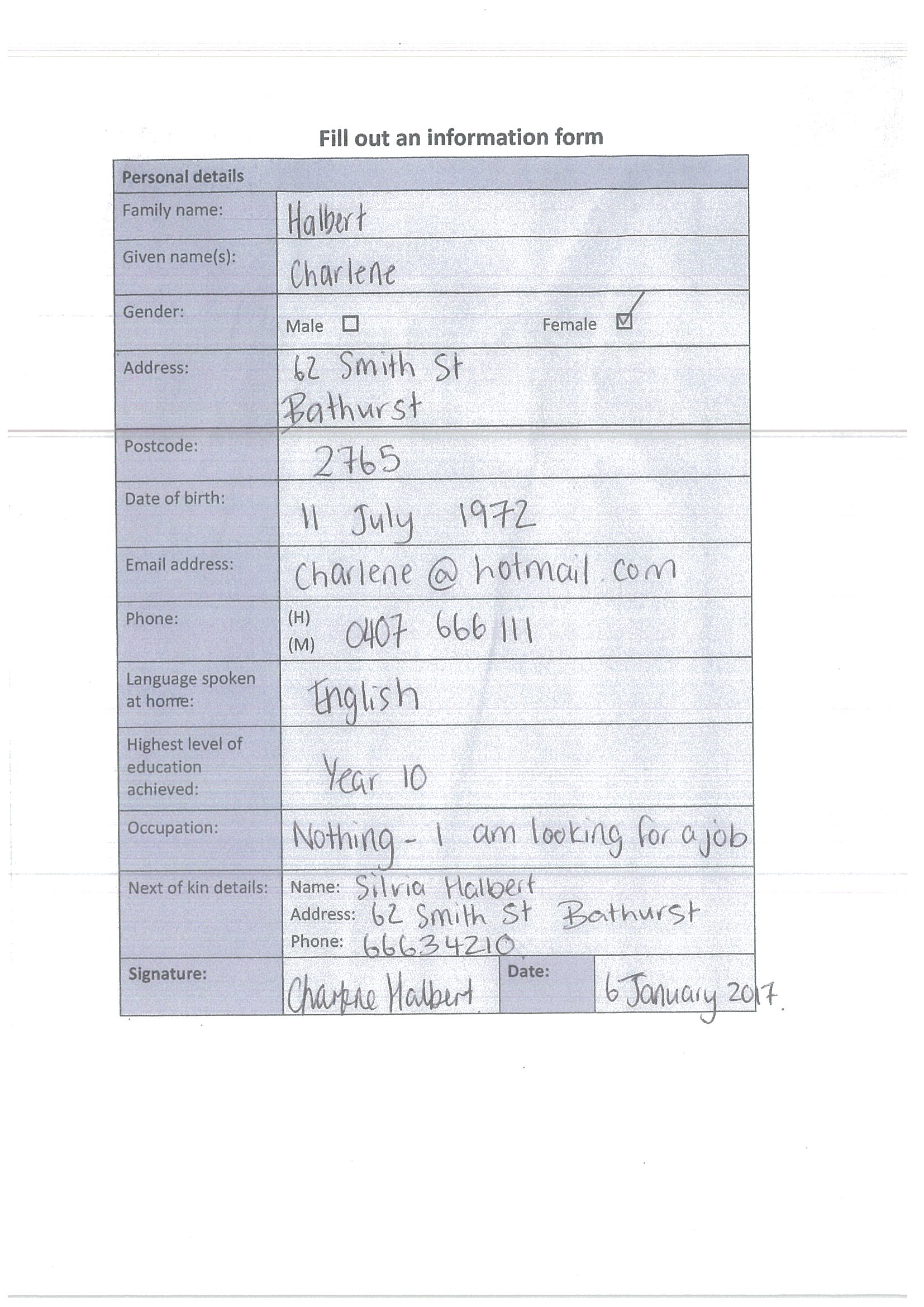 Information from an LLN specialistInterview notesSkills-basic calculatorNo manuals readingBasic emailBasic internet e.g. FacebookBasic computer entering name and no.Basic calculationBasic readingVisual learnerDescription of the learnere.g. Age, educational background, sex, working statusCharlene HalbertAge- 47Education background-10Sex- femaleWorking status- not employedLearner stylevisual/kinaesthetic etc.VisualCore skillsEstimate of ACSF levelReadingLevel 1WritingLevel 2Oral communicationLevel 2 or 3NumeracyLevel 1LearningLevel 1Core skillsEstimate of ACSF level of the training specification/workplace performanceSee Q1.2Estimate of ACSF level of the learnerSee Q1.3 Does the learner require support?Yes or NoReadingLevel 2Level 1YesWritingLevel 2Level 2NoOral communicationLevel 2Level 2 or 3NoNumeracyN/ALevel 1NoLearningLevel 2Level 1YesSources of supportSources of supportHow to accesse.g. Adult Migrant English Program (AMEP) tutor/tuitione.g. Adult Migrant English Program (AMEP) tutor/tuitionI would email the AMEP to organise this tuition https://www.education.gov.au/adult-migrant-english-program 1English Learning Centre (ELC)2ResourcesResourcesHow to accesse.g. Ideas that work video – Develop your learners’ reading skillse.g. Ideas that work video – Develop your learners’ reading skillsIdeasthatwork.com.au1212Name of LLN Specialist consulted:Session 2 – Individualised Training PlanSession 2 – Individualised Training PlanSession 2 – Individualised Training PlanSession 2 – Individualised Training PlanTraining activitiesTraining activitiesAdjustments for learner with LLN needsYou must identify a minimum of two strategies or adjustments of trainingTime for trainingIntroductionPaste your introduction from Assessment 3, Session 2 Session planBodyPaste your training activities from Assessment 3, Session 2 Session planConclusionPaste your conclusion from Assessment 3, Session 2 Session planAssessment activitiesAssessment activitiesAdjustments for learner with LLN needsYou must identify a minimum of two strategies or adjustments for assessmentIdentify the specialist support you will access, if requiredTime for assessmentAssessmentDescribe your assessment activities or process from Assessment 3, Session 2Learning resourcese.g. Powerpoint, handouts, poster1.Learning resourcese.g. Powerpoint, handouts, poster2.How will these resources be customised?Explain how you will design/customise these resources so they are more accessible to the learner with LLN needsDeliver training and assessment that addresses adult language, literacy and numeracy needsDuring your training and assessment session (Assessment 3, Session 2), support your learner with LLN needs using:your planned training and assessment strategiesyour customised resources Gathering feedbackGather feedback on the support given to your LLN learner by asking them to complete a Training Evaluation Form.You will be assessed by your CBD College trainer/assessor using Observation Checklist 4 – Deliver training and assessment.You will be assessed on your ability to support the learner with LLN needs, against the following criteria:What aspect of the support given to the LLN learner during training worked well? What did the learner respond to?(Min 1 paragraph answer required)What didn’t work well?What aspects of the training did the LLN learner not respond well to? Please ensure you are answering the question - this question is NOT asking you what you would do differently or how you would improve the training(Min 1 paragraph answer required)If you were using this strategy/support in another training session, what would you change to improve it? OrHow else could you support a learner with this particular LLN need during training? (Min 1 paragraph answer required)What aspect of the support given to the LLN learner worked well during the assessment process? What aspect did the learner respond to?(Min 1 paragraph answer required)What didn’t work well?What aspects of the assessment did the LLN learner find difficult or not respond well to? Please ensure you are answering the question - this question is NOT asking you what you would do differently or how you would improve the assessment(Min 1 paragraph answer required)If you were using this strategy/support in another assessment session, what would you change to improve it? OrHow else could you support a candidate with this particular LLN need during assessment? (Min 1 paragraph answer required)TAE40116 Certificate IV in Training and Assessment units covered in Assessment 6include:TAEDES402 Use training packages to meet client needsTAEASS401 Plan assessment activities and processesTAEASS502 Design and develop assessment toolsTAEASS402 Assess competenceThere are two parts to Assessment 6. Part 1: PLAN, IMPLEMENT AND REVIEW RPL ASSESSMENTThis assessment is based on the unit TLIK2003 Apply keyboard skillsUsing the Unit of CompetencyTLIK2003 Apply keyboard skillsYou willdevelop an RPL assessment plancreate instructions for assessors and candidates implement the plan, gathering and reviewing candidate evidencecustomise and use evidence gathering tools  make a judgment of candidate competency and document the outcomereview the assessment processPart 2: PLANNING AND DEVELOPING AN RPL ASSESSMENT PROCESSThis assessment is based on the unit PSPGEN007 Use technology in the workplaceYou willdevelop an RPL assessment plan create instructions for assessors and candidatesdesign and develop RPL evidence gathering toolsseek peer feedback on your assessment plan and tool, recording the comments and identified amendmentsAssessment 6- Recognition of Prior Learning Assessment(Part 1)Note, TAE40116 Classroom Workbook Activity 2 will assist you with completing this assessment taskRecognition of Prior Learning (RPL) PlanRecognition of Prior Learning (RPL) PlanRecognition of Prior Learning (RPL) PlanUnit of competency codeUnit of competency nameUnit description/applicationLicensing/Regulatory PrerequisitesEligibility for this recognition processFor this particular unit, explain what sort of candidate is eligible for RPLObjective of this assessmentWhat is the purpose of this assessment? ContextualisationConsider how the assessment will be contextualised for this candidateAssessor requirementsConsider minimum legal assessor requirements1Assessor requirementsConsider minimum legal assessor requirements2Assessor requirementsConsider minimum legal assessor requirements3Assessor requirementsConsider minimum legal assessor requirements4Legal and ethical requirements associated with this RPL processConsider relevant legislation, WHS, codes of conduct 1Legal and ethical requirements associated with this RPL processConsider relevant legislation, WHS, codes of conduct 2Legal and ethical requirements associated with this RPL processConsider relevant legislation, WHS, codes of conduct 3RPL AssessorFull nameOutline the steps involved in the RPL processInstructions for RPL Assessors and CandidatesTLIK2003 Apply keyboard skillsInstructions for RPL Assessors and CandidatesTLIK2003 Apply keyboard skillsSubmission requirementsWhen and where evidence should be submittedNumber of attempts/submissions allowedAssessment timeframesTime taken to assess student’s submissionReasonable adjustmentsAppealsEvidence requirementsWhat evidence can be submitted (provide examples)Evidence gapsWhat will the process be if insufficient evidence is suppliedDocumenting evidence, outcomes and providing feedbackWhat, how and when does evidence need to be documented and feedback/outcomes communicatedRTORPL developer full nameVersion controlCandidate nameFull name Contact detailsUnique Student Identifier (USI)Submission dateToday’s date:Submission Agreement signedyes/noAuthenticity Statement signedyes/noPayment receivedYes/noPayment received$ amountSpecific learning need or circumstances Reasonable adjustments to be made as a result of specific need Explain any adjustments you will make to the assessment process, if applicableEvidence Review TemplateTLIK2003 Apply keyboard skillsEvidence Review TemplateTLIK2003 Apply keyboard skillsEvidence Review TemplateTLIK2003 Apply keyboard skillsEvidence Review TemplateTLIK2003 Apply keyboard skillsEvidence Review TemplateTLIK2003 Apply keyboard skillsElements of competency Elements of competency Evidence providedAssessor notesOutcome Y/N1. Apply WHS/OHS principles1.1 Information on WHS/OHS requirements when using keyboard/keypad devices is accessed and interpreted1. Apply WHS/OHS principles1.2 Posture and ergonomic settings of chair and workstation are adjusted following WHS/OHS guidelines1. Apply WHS/OHS principles1.3 WHS/OHS guidelines on rest periods and exercise are followed when using computer keyboards, calculators or other data entry devices2. Enter data2.1 Text and numeric data are entered into a computer, calculator or other data entry device using a keyboard or keypad as part of workplace tasks2. Enter data2.2 Entered information is checked and corrected using a keyboard or keypadPerformance evidencePerformance evidenceEvidence providedAssessor notesOutcome Y/NEvidence of the ability to:applying fatigue management knowledge and techniquesEvidence of the ability to:applying fatigue management knowledge and techniquesapplying precautions and required action to minimise, control or eliminate hazards that exist when using keyboards to enter data applying precautions and required action to minimise, control or eliminate hazards that exist when using keyboards to enter data applying relevant legislation and workplace procedures applying relevant legislation and workplace procedures interpreting and following operational instructions and prioritising work interpreting and following operational instructions and prioritising work modifying activities depending on operational contingencies, risk situations and environmentsmodifying activities depending on operational contingencies, risk situations and environmentsoperating and adapting to differences in keyboards, software and computer equipment in accordance with standard operating procedures operating and adapting to differences in keyboards, software and computer equipment in accordance with standard operating procedures operating electronic infotechnology and computer equipment to required protocoloperating electronic infotechnology and computer equipment to required protocolreading and interpreting instructions, procedures, information and manuals relevant to using keyboards to enter datareading and interpreting instructions, procedures, information and manuals relevant to using keyboards to enter dataworking systematically with required attention to detail without injury to selfworking systematically with required attention to detail without injury to selfKnowledge evidenceKnowledge evidenceEvidence providedAssessor notesOutcome Y/Nprocedures for the use of keyboards and computer equipment in the workplaceprocedures for the use of keyboards and computer equipment in the workplacerelevant WHS/OHS procedures and guidelines concerning the use of computer equipment in the workplace, including recommended posture, ergonomic settings of chair and work station, and the use of rest periods and exerciserelevant WHS/OHS procedures and guidelines concerning the use of computer equipment in the workplace, including recommended posture, ergonomic settings of chair and work station, and the use of rest periods and exercisetypical problems that can occur when using keyboards to enter data and related appropriate action that can be taken to prevent or solve these problemstypical problems that can occur when using keyboards to enter data and related appropriate action that can be taken to prevent or solve these problemswork health and safety(WHS)/occupational health and safety (OHS) hazards and risks when using computer equipment for work tasks, and ways of controlling the risks involved.work health and safety(WHS)/occupational health and safety (OHS) hazards and risks when using computer equipment for work tasks, and ways of controlling the risks involved.V1.EvidenceReview template.18.2.19 JG: TLIK2003V1.EvidenceReview template.18.2.19 JG: TLIK2003V1.EvidenceReview template.18.2.19 JG: TLIK2003V1.EvidenceReview template.18.2.19 JG: TLIK2003V1.EvidenceReview template.18.2.19 JG: TLIK2003Competency EmailCompetency EmailCompetency EmailCompetency EmailCandidate full name:Competency emailList the questions you will ask your candidate or the evidence you will request:Question or evidence requestQuestion or evidence requestCandidate’s evidence provided in response to email request(NB This will be completed as part of Q1.5)Competency emailList the questions you will ask your candidate or the evidence you will request:1Competency emailList the questions you will ask your candidate or the evidence you will request:2Competency emailList the questions you will ask your candidate or the evidence you will request:3Competency emailList the questions you will ask your candidate or the evidence you will request:4Competency emailList the questions you will ask your candidate or the evidence you will request:5Insert or delete rows as neededOverall comment regarding the assessment of competency interview evidenceInclude comments regarding strength of evidence provided, coverage of gaps etc.N.B. This will be completed as part of Q1.5Assessor full nameDateVersion controlEvidence MatrixEvidence MatrixEvidence MatrixEvidence MatrixEvidence MatrixEvidence MatrixUnit of competency: Unit of competency: Unit of competency: Unit of competency: Unit of competency: Unit of competency: Candidate name: Candidate name: Candidate name: Date: Date: Date: Elements of competency Elements of competency Elements of competency Elements of competency Portfolio of evidenceCompetency interview1. Apply WHS/OHS principles1.1 Information on WHS/OHS requirements when using keyboard/keypad devices is accessed and interpreted1.1 Information on WHS/OHS requirements when using keyboard/keypad devices is accessed and interpreted1.1 Information on WHS/OHS requirements when using keyboard/keypad devices is accessed and interpreted1. Apply WHS/OHS principles1.2 Posture and ergonomic settings of chair and workstation are adjusted following WHS/OHS guidelines1.2 Posture and ergonomic settings of chair and workstation are adjusted following WHS/OHS guidelines1.2 Posture and ergonomic settings of chair and workstation are adjusted following WHS/OHS guidelines1. Apply WHS/OHS principles1.3 WHS/OHS guidelines on rest periods and exercise are followed when using computer keyboards, calculators or other data entry devices1.3 WHS/OHS guidelines on rest periods and exercise are followed when using computer keyboards, calculators or other data entry devices1.3 WHS/OHS guidelines on rest periods and exercise are followed when using computer keyboards, calculators or other data entry devices2. .Enter data2.1 Text and numeric data are entered into a computer, calculator or other data entry device using a keyboard or keypad as part of workplace tasks2.1 Text and numeric data are entered into a computer, calculator or other data entry device using a keyboard or keypad as part of workplace tasks2.1 Text and numeric data are entered into a computer, calculator or other data entry device using a keyboard or keypad as part of workplace tasks2. .Enter data2.2 Entered information is checked and corrected using a keyboard or keypad2.2 Entered information is checked and corrected using a keyboard or keypad2.2 Entered information is checked and corrected using a keyboard or keypadAssessment requirementsAssessment requirementsAssessment requirementsAssessment requirementsPortfolio of evidenceCompetency interviewPerformance evidenceEvidence of the ability to:applying fatigue management knowledge and techniquesPerformance evidenceEvidence of the ability to:applying fatigue management knowledge and techniquesPerformance evidenceEvidence of the ability to:applying fatigue management knowledge and techniquesPerformance evidenceEvidence of the ability to:applying fatigue management knowledge and techniquesapplying precautions and required action to minimise, control or eliminate hazards that exist when using keyboards to enter dataapplying precautions and required action to minimise, control or eliminate hazards that exist when using keyboards to enter dataapplying precautions and required action to minimise, control or eliminate hazards that exist when using keyboards to enter dataapplying precautions and required action to minimise, control or eliminate hazards that exist when using keyboards to enter dataapplying relevant legislation and workplace proceduresapplying relevant legislation and workplace proceduresapplying relevant legislation and workplace proceduresapplying relevant legislation and workplace proceduresinterpreting and following operational instructions and prioritising workinterpreting and following operational instructions and prioritising workinterpreting and following operational instructions and prioritising workinterpreting and following operational instructions and prioritising workmodifying activities depending on operational contingencies, risk situations and environmentsmodifying activities depending on operational contingencies, risk situations and environmentsmodifying activities depending on operational contingencies, risk situations and environmentsmodifying activities depending on operational contingencies, risk situations and environmentsoperating and adapting to differences in keyboards, software and computer equipment in accordance with standard operating proceduresoperating and adapting to differences in keyboards, software and computer equipment in accordance with standard operating proceduresoperating and adapting to differences in keyboards, software and computer equipment in accordance with standard operating proceduresoperating and adapting to differences in keyboards, software and computer equipment in accordance with standard operating proceduresoperating electronic infotechnology and computer equipment to required protocoloperating electronic infotechnology and computer equipment to required protocoloperating electronic infotechnology and computer equipment to required protocoloperating electronic infotechnology and computer equipment to required protocolreading and interpreting instructions, procedures, information and manuals relevant to using keyboards to enter datareading and interpreting instructions, procedures, information and manuals relevant to using keyboards to enter datareading and interpreting instructions, procedures, information and manuals relevant to using keyboards to enter datareading and interpreting instructions, procedures, information and manuals relevant to using keyboards to enter dataworking systematically with required attention to detail without injury to selfworking systematically with required attention to detail without injury to selfworking systematically with required attention to detail without injury to selfworking systematically with required attention to detail without injury to selfKnowledge evidenceprocedures for the use of keyboards and computer equipment in the workplaceKnowledge evidenceprocedures for the use of keyboards and computer equipment in the workplaceKnowledge evidenceprocedures for the use of keyboards and computer equipment in the workplaceKnowledge evidenceprocedures for the use of keyboards and computer equipment in the workplacerelevant WHS/OHS procedures and guidelines concerning the use of computer equipment in the workplace, including recommended posture, ergonomic settings of chair and work station, and the use of rest periods and exerciserelevant WHS/OHS procedures and guidelines concerning the use of computer equipment in the workplace, including recommended posture, ergonomic settings of chair and work station, and the use of rest periods and exerciserelevant WHS/OHS procedures and guidelines concerning the use of computer equipment in the workplace, including recommended posture, ergonomic settings of chair and work station, and the use of rest periods and exerciserelevant WHS/OHS procedures and guidelines concerning the use of computer equipment in the workplace, including recommended posture, ergonomic settings of chair and work station, and the use of rest periods and exercisetypical problems that can occur when using keyboards to enter data and related appropriate action that can be taken to prevent or solve these problemstypical problems that can occur when using keyboards to enter data and related appropriate action that can be taken to prevent or solve these problemstypical problems that can occur when using keyboards to enter data and related appropriate action that can be taken to prevent or solve these problemstypical problems that can occur when using keyboards to enter data and related appropriate action that can be taken to prevent or solve these problemswork health and safety(WHS)/occupational health and safety (OHS) hazards and risks when using computer equipment for work tasks, and ways of controlling the risks involved.work health and safety(WHS)/occupational health and safety (OHS) hazards and risks when using computer equipment for work tasks, and ways of controlling the risks involved.work health and safety(WHS)/occupational health and safety (OHS) hazards and risks when using computer equipment for work tasks, and ways of controlling the risks involved.work health and safety(WHS)/occupational health and safety (OHS) hazards and risks when using computer equipment for work tasks, and ways of controlling the risks involved.RPL Assessment ReportRPL Assessment ReportRPL Assessment ReportRPL Assessment ReportRPL Assessment ReportRPL Assessment ReportCompetency decisionFor the candidate to be deemed competent and awarded RPL, you must have a ‘Y’ in at least one of the two categories of evidence for each aspect of the unit.Competency decisionFor the candidate to be deemed competent and awarded RPL, you must have a ‘Y’ in at least one of the two categories of evidence for each aspect of the unit.□Competent□Not yet competent□Competent□Not yet competent□Competent□Not yet competent□Competent□Not yet competentAssessor feedback to the candidateGive specific feedback(Min 1 paragraph answer required)Assessor feedback to the candidateGive specific feedback(Min 1 paragraph answer required)Assessor full nameAssessor full nameVersion controlVersion controlCritique of process and tools(Min 1 paragraphanswer required)Consider:Were your instructions for the candidate and assessor clear enough?Did the candidate provide the evidence you were expecting?Did your design gather sufficient, valid, authentic and current evidence?Is your process and design reliable, flexible, fair and valid?How you could strengthen and streamline the process and tools?Amendments to improve the tool design(Identify at least 2 amendments,Min 1 paragraphrequired for each amendment)1Amendments to improve the tool design(Identify at least 2 amendments,Min 1 paragraphrequired for each amendment)2Assessment 6- Recognition of Prior Learning Assessment(Part 2)Recognition of Prior Learning (RPL) PlanRecognition of Prior Learning (RPL) PlanRecognition of Prior Learning (RPL) PlanRecognition of Prior Learning (RPL) PlanUnit of competency codeUnit of competency nameUnit description/applicationLicensing/Regulatory informationPrerequisitesYes/NoDescription of candidatesE.g. typical industry, experience, education background, level of LLN etc.ContextConsider how the assessment will be contextualised for the candidatesAssessor requirementsConsider minimum legal assessor requirements1Assessor requirementsConsider minimum legal assessor requirements2Assessor requirementsConsider minimum legal assessor requirements3Assessor requirementsConsider minimum legal assessor requirements4Legal and ethical requirements associated with this RPL processConsider relevant legislation, WHS, codes of conduct1Legal and ethical requirements associated with this RPL processConsider relevant legislation, WHS, codes of conduct2Legal and ethical requirements associated with this RPL processConsider relevant legislation, WHS, codes of conduct3Principles of assessmentAs a designer of an RPL assessment, consider how you will meet the principles of assessment validityreliabilityflexibilityfairnessValidityValidityPrinciples of assessmentAs a designer of an RPL assessment, consider how you will meet the principles of assessment validityreliabilityflexibilityfairnessReliabilityReliabilityPrinciples of assessmentAs a designer of an RPL assessment, consider how you will meet the principles of assessment validityreliabilityflexibilityfairnessFlexibilityFlexibilityPrinciples of assessmentAs a designer of an RPL assessment, consider how you will meet the principles of assessment validityreliabilityflexibilityfairnessFairnessFairnessPSPGEN007 Use technology in the workplace  -Instructions for RPL Assessors Please note, these instructions should be written clearly for ASSESSORS - they should differ from instructions to candidatesPSPGEN007 Use technology in the workplace  -Instructions for RPL Assessors Please note, these instructions should be written clearly for ASSESSORS - they should differ from instructions to candidatesPSPGEN007 Use technology in the workplace  -Instructions for RPL Assessors Please note, these instructions should be written clearly for ASSESSORS - they should differ from instructions to candidatesAssessment timeframesSubmission and markingInterpreting evidence to make a judgementConsider how assessors must apply each rule of evidence when reviewing submissions and making the final judgementValidInterpreting evidence to make a judgementConsider how assessors must apply each rule of evidence when reviewing submissions and making the final judgementCurrentInterpreting evidence to make a judgementConsider how assessors must apply each rule of evidence when reviewing submissions and making the final judgementSufficientInterpreting evidence to make a judgementConsider how assessors must apply each rule of evidence when reviewing submissions and making the final judgementAuthenticReasonable adjustmentsEvidence gapsWhat should assessors do if insufficient evidence is suppliedDocumenting evidence, outcomes and providing feedbackWhat, how and when does evidence need to be document and feedback/outcomes communicatedPSPGEN007 Use technology in the workplace  -Instructions for RPL Candidates Please note, these instructions should be written clearly for CANDIDATES – they should differ from instructions to assessorsPSPGEN007 Use technology in the workplace  -Instructions for RPL Candidates Please note, these instructions should be written clearly for CANDIDATES – they should differ from instructions to assessorsPSPGEN007 Use technology in the workplace  -Instructions for RPL Candidates Please note, these instructions should be written clearly for CANDIDATES – they should differ from instructions to assessorsSubmission requirementsWhen and where evidence should be submittedHow and to whom evidence should be submittedNumber of attempts/submissions allowedEvidence requirementsWhat evidence can be submitted specific to PSPGEN007 (provide examples)E.g. third party reportSubmitting evidence that meets the rules of evidenceWhat are the requirements in terms of submitting evidence that is valid, current, sufficient and authenticValidSubmitting evidence that meets the rules of evidenceWhat are the requirements in terms of submitting evidence that is valid, current, sufficient and authenticCurrentSubmitting evidence that meets the rules of evidenceWhat are the requirements in terms of submitting evidence that is valid, current, sufficient and authenticSufficientSubmitting evidence that meets the rules of evidenceWhat are the requirements in terms of submitting evidence that is valid, current, sufficient and authenticAuthenticAssessment of evidenceHow evidence will be assessedMarking timeframesEvidence gapsWhat happens if there are gaps?Feedback and outcomeHow judgement of competency will be madeHow and when outcome and feedback will be providedReasonable adjustmentsAppealsRTORPL developer full nameVersion controlAssessor InstructionsThird Party ReportPlease note, these instructions should be written clearly for ASSESSORS - they should differ from instructions to candidatesAssessor InstructionsThird Party ReportPlease note, these instructions should be written clearly for ASSESSORS - they should differ from instructions to candidatesAssessor InstructionsThird Party ReportPlease note, these instructions should be written clearly for ASSESSORS - they should differ from instructions to candidatesUnit of competency codeUnit of competency namePurpose and use Provide clear instructions for assessors. Explain:what a TPR ishow assessors can use the reportThird Party ReportPurpose and use Provide clear instructions for assessors. Explain:what a TPR ishow assessors can use the reportUseAppropriate personsExplain from whom reports can be accepted e.g.: supervisor, managerValue of the report in the overall judgement of competency Can reports be the sole piece of evidence? Why/why not?Authenticity issuesCandidate InstructionsThird Party ReportPlease note, these instructions should be written clearly for CANDIDATES- they should differ from instructions to assessorsCandidate InstructionsThird Party ReportPlease note, these instructions should be written clearly for CANDIDATES- they should differ from instructions to assessorsCandidate InstructionsThird Party ReportPlease note, these instructions should be written clearly for CANDIDATES- they should differ from instructions to assessorsUnit of competency codeUnit of competency namePurpose Explain how third party reports can be used to support a claim for competencyInstructions for useProvide clear instructions for candidates. Explain:what candidates should do with the report templatewho can and can’t provide a reportUseInstructions for useProvide clear instructions for candidates. Explain:what candidates should do with the report templatewho can and can’t provide a reportSuitable personsAssessment and verificationExplain:what the assessor will do with the completed reportverification actions assessor may takeAssessmentAssessment and verificationExplain:what the assessor will do with the completed reportverification actions assessor may takeVerificationThird Party ReportThird Party ReportThird Party ReportThird Party ReportThird Party ReportUnit codeUnit nameCandidate and Third Party DetailsComplete the following white section of the template to gather basic contact details. Consider space to record candidate name, third party name, position, nature and length of relationship to candidate, contact details…etc.Candidate and Third Party DetailsComplete the following white section of the template to gather basic contact details. Consider space to record candidate name, third party name, position, nature and length of relationship to candidate, contact details…etc.Candidate and Third Party DetailsComplete the following white section of the template to gather basic contact details. Consider space to record candidate name, third party name, position, nature and length of relationship to candidate, contact details…etc.Candidate and Third Party DetailsComplete the following white section of the template to gather basic contact details. Consider space to record candidate name, third party name, position, nature and length of relationship to candidate, contact details…etc.Candidate and Third Party DetailsComplete the following white section of the template to gather basic contact details. Consider space to record candidate name, third party name, position, nature and length of relationship to candidate, contact details…etc.<Insert details><Insert details>Instructions to the third party Provide information outlining the purpose of the report, appropriate persons, and authenticity issuesProvide instructions to guide the third party in completing the report. (e.g.: how should the ‘yes/no and comments’ boxes be completed)Instructions to the third party Provide information outlining the purpose of the report, appropriate persons, and authenticity issuesProvide instructions to guide the third party in completing the report. (e.g.: how should the ‘yes/no and comments’ boxes be completed)Unit Elements and Performance CriteriaFor each element insert the PC. Customise the language so it is relevant and easy for the third party to understand. Note PC should not be copied and pasted directly from the unit- customisation is necessary.EG: PC may be written as a statement or question. E.g.: does the candidate…...?Unit Elements and Performance CriteriaFor each element insert the PC. Customise the language so it is relevant and easy for the third party to understand. Note PC should not be copied and pasted directly from the unit- customisation is necessary.EG: PC may be written as a statement or question. E.g.: does the candidate…...?YesNoCommentsElement 1Insert ElementPerformance CriteriaInsert Performance Criteria in the white space below (customising the PC is necessary)Performance CriteriaInsert Performance Criteria in the white space below (customising the PC is necessary)Performance CriteriaInsert Performance Criteria in the white space below (customising the PC is necessary)Performance CriteriaInsert Performance Criteria in the white space below (customising the PC is necessary)Please provide specifics examples describing how the candidate has performed these activities.Insert extra rows as neededInsert extra rows as neededElement 2: Insert ElementPerformance CriteriaInsert Performance Criteria in the white space below (customising is necessary)Performance CriteriaInsert Performance Criteria in the white space below (customising is necessary)Performance CriteriaInsert Performance Criteria in the white space below (customising is necessary)Performance CriteriaInsert Performance Criteria in the white space below (customising is necessary)Please provide specifics examples describing how the candidate has performed these activities.Insert extra rows as neededInsert extra rows as neededAssessment RequirementsAssessment RequirementsAssessment RequirementsAssessment RequirementsPerformance EvidenceInsert performance evidence in the white space below (customising is necessary)Performance EvidenceInsert performance evidence in the white space below (customising is necessary)Performance EvidenceInsert performance evidence in the white space below (customising is necessary)Please provide specifics examples describing how the candidate has done these activities.<Insert details>Knowledge EvidenceInsert knowledge evidence in the white space below (customising is necessary)Knowledge EvidenceInsert knowledge evidence in the white space below (customising is necessary)Knowledge EvidenceInsert knowledge evidence in the white space below (customising is necessary)Knowledge EvidenceInsert knowledge evidence in the white space below (customising is necessary)Please provide specifics examples describing how the candidate has done these activities.<Insert details><Insert details>RTO Assessor Section:Complete the following white section to guide the third party and assessors in filling the template in and documenting verification details. Consider space to record names, signatures, dates, verification etc.RTO Assessor Section:Complete the following white section to guide the third party and assessors in filling the template in and documenting verification details. Consider space to record names, signatures, dates, verification etc.RTO Assessor Section:Complete the following white section to guide the third party and assessors in filling the template in and documenting verification details. Consider space to record names, signatures, dates, verification etc.RTO Assessor Section:Complete the following white section to guide the third party and assessors in filling the template in and documenting verification details. Consider space to record names, signatures, dates, verification etc.RTO Assessor Section:Complete the following white section to guide the third party and assessors in filling the template in and documenting verification details. Consider space to record names, signatures, dates, verification etc.<Insert details>Version Control<Insert version control details><Insert version control details><Insert version control details><Insert version control details>Evidence MatrixEvidence MatrixEvidence MatrixEvidence MatrixEvidence MatrixEvidence MatrixInstructions to assessors: <Insert instructions for assessors, instructing them on how to complete this matrix>Instructions to assessors: <Insert instructions for assessors, instructing them on how to complete this matrix>Instructions to assessors: <Insert instructions for assessors, instructing them on how to complete this matrix>Instructions to assessors: <Insert instructions for assessors, instructing them on how to complete this matrix>Instructions to assessors: <Insert instructions for assessors, instructing them on how to complete this matrix>Instructions to assessors: <Insert instructions for assessors, instructing them on how to complete this matrix>Unit of Competency: <Insert unit name and code>Unit of Competency: <Insert unit name and code>Unit of Competency: <Insert unit name and code>Unit of Competency: <Insert unit name and code>Unit of Competency: <Insert unit name and code>Unit of Competency: <Insert unit name and code>Candidate Name:Candidate Name:Candidate Name:Date:Date:Date:Elements of competency Elements of competency Elements of competency Elements of competency Evidence 1Evidence 21. <Insert element><Insert performance criteria><Insert performance criteria><Insert performance criteria>1. <Insert element>1. <Insert element>1. <Insert element>2. <Insert element><Insert performance criteria><Insert performance criteria><Insert performance criteria>2. <Insert element>2. <Insert element>2. <Insert element>Foundation skillsFoundation skillsFoundation skillsFoundation skillsEvidence 1Evidence 2<Insert foundation skills><Insert foundation skills><Insert foundation skills><Insert foundation skills>Assessment RequirementsAssessment RequirementsAssessment RequirementsAssessment RequirementsEvidence 1Evidence 2Performance evidence<Insert performance evidence>Performance evidence<Insert performance evidence>Performance evidence<Insert performance evidence>Performance evidence<Insert performance evidence>Knowledge evidence<Insert knowledge evidence>Knowledge evidence<Insert knowledge evidence>Knowledge evidence<Insert knowledge evidence>Knowledge evidence<Insert knowledge evidence>RPL Assessment ReportRPL Assessment ReportRPL Assessment ReportRPL Assessment ReportRPL Assessment ReportRPL Assessment Report<Ensure your report includes the necessary features for an RPL assessor to record the competency decision e.g. competency decision, space feedback to the candidate, assessor name, version control etc.><Ensure your report includes the necessary features for an RPL assessor to record the competency decision e.g. competency decision, space feedback to the candidate, assessor name, version control etc.>Name of reviewer (your peer or colleague): Name of reviewer (your peer or colleague): Position or experience in training and assessment: Position or experience in training and assessment: Date: Date: Positive aspects about the RPL plan and toolAreas for improvement in the RPL plan and tool Critique of process and tools(Min 1 paragraph answer required)Consider:Were your instructions for the candidate and assessor clear enough?Will your design gather sufficient, valid, authentic and current evidence?Is your process and design reliable, flexible, fair and valid?How you could strengthen and streamline the and tools?Amendments to improve the tool design(Identify at least 2 amendments, Min 1 paragraph required for each amendment)1Amendments to improve the tool design(Identify at least 2 amendments, Min 1 paragraph required for each amendment)2TAE40116 Certificate IV in Training and Assessment units covered in Assessment 7 include:TAEDES401 Design and develop learning programsTAEDES402 Use training packages to meet client needsTAEDEL401 Plan, organise and deliver group-based learningTAEASS401 Plan assessment activities and processesTAEASS403 Participate in assessment validationTAEASS502 Design and develop assessment toolsThere are five parts to Assessment 7This assessment is based on the unit CUAACD101 Use basic drawing techniquesPart 1: PLANTRAINING AND ASSESSMENTBased on the qualification CUA20215 Certificate II in Creative Industries and the unit CUAACD101 Use basic drawing techniquesYou will package the qualification develop a training plan for the full unit, CUAACD101 Use basic drawing techniquesdevelop an assessment plan for the full unit Part 2: DEVELOP AN ASSESSMENT TOOLYou will develop an assessment tool to assess CUAACD101 Use basic drawing techniquesuse mapping marks to demonstrate coverage of the unitPart 3: TRIAL ASSESSMENTYou willask a peer to trial the assessment and gather feedback from themPart 4: VALIDATE THE TOOL AGAINST THE PRINCIPLES OF ASSESSMENT AND RULES OF EVIDENCEYou will review the assessment tool against the principles of assessment (validity, reliability, flexibility, fairness) and the evidence collected against therules of evidence (validity, sufficiency, authenticity, currency)Part 5: REVIEW ASSESSMENTYou willreview the tool to ensure it incorporates the dimensions of competencyreflect on your assessment tool and the assessment processmake changes to improve the assessment tool to ensure this final version meets the principles of assessment and rules of evidence You work for an RTO, Smart Learning, who has been employed to design training and assessment for Staging FX. For details on relevant Smart Learning policies and procedures, see Smart Learning Training and Assessment policies and procedure document. Staging FX’s main business is creating costume, props and sets for professional and amateur productions. Staging FX has a number of employees including skilled set designers, costume designers, set constructors, seamstresses, lighting technicians and sound technicians. Staging FX traditionally work with small sets and stages. They do not work on what would be considered construction sites.The design team are the first point of contact with Staging FX clients. These employees create quick sketches and concept drawings, based on the client’s brief, of costume, set and prop requirements. These sketches and drawings are then used as the starting point for the design and creation process to create costumes, sets and props. Staging FXare wanting to train their new employees in CUA20215 Certificate II in Creative Industries. They would like their new employees to be trained in sketching and drawing techniques as a priority. You are told the current new employeesare full time employeeshave a high level of language, literacy and numeracy skillsare mainly kinesthetic and visual learners are in the 18-30-year age bracketThe first unit you need to plan training and assessment for is CUAACD101 Use basic drawing techniques. When planning, Staging FX have asked for the training program to be as efficient in delivery as possible. This planning of training and assessment will be shown to all stakeholders for approval prior to delivery. Apart from yourself, the stakeholders in this training are Staging FX design teamthe employees involved in the trainingSmart Learning training managerDocuments referred to in this scenario - TAE40116 Resources/Resources for CBD College Assessment Tasks and Workbook Activities/Assessment 7Note, TAE40116 Classroom Workbook Activity 1  will assist you with completing this assessment taskQualification codeQualification codeQualification nameQualification nameEntry requirementsEntry requirementsLicensing requirementsLicensing requirementsTotal number of unitsTotal number of unitsNumber of core unitsNumber of core unitsNumber of elective unitsNumber of elective unitsLink to packaging rulesPaste the link to the packaging rules for this qualification Link to packaging rulesPaste the link to the packaging rules for this qualification Unit codeUnit nameUnit nameReason for inclusion (core/elective)Unit of competency codeUnit of competency nameCurrency (current or superseded) Link to unit of competency Objective of unit of competencyWhat is the purpose of this unit of competency? Justification of choice of this unit of competencyHow does this unit of competency meet the needs of the client?Objective of this particular trainingprogramGiven the context and the candidates,why is this training program necessary? What is the purpose of this training program? Objective of assessmentWhat is the purpose of the assessmentPurpose of assessment toolWhat is the purpose of the assessment toolKey stakeholdersWho has an interest in this learning? Who will you confirm planning with? 1Key stakeholdersWho has an interest in this learning? Who will you confirm planning with? 2Key stakeholdersWho has an interest in this learning? Who will you confirm planning with? 3Key stakeholdersWho has an interest in this learning? Who will you confirm planning with? 4Existing resources utilisedList two resources or documents you will access and use in the development of your session planse.g. unit of competency, specific documents supplied by CBD College, specific resources sourced elsewhere1Existing resources utilisedList two resources or documents you will access and use in the development of your session planse.g. unit of competency, specific documents supplied by CBD College, specific resources sourced elsewhere2Existing assessment resources utilisedList two resources or documents you will access and use in the development of your assessment tool1Existing assessment resources utilisedList two resources or documents you will access and use in the development of your assessment tool2Storage and access to assessment toolOnce designed, where will the assessment tool be stored? Who will have access to retrieve it, as needed? StorageStorageStorage and access to assessment toolOnce designed, where will the assessment tool be stored? Who will have access to retrieve it, as needed? Access Access Training and assessment contextClassroom delivery, simulated work environment, work in industry/work placementMode of delivery Face to face, online, blended, on the jobLearner recordsWhere will they be stored?How will they be stored i.e. in what condition will they be stored? Where? Where? Learner recordsWhere will they be stored?How will they be stored i.e. in what condition will they be stored? How?How?Access to learner recordsWho will have access? 1Access to learner recordsWho will have access? 2Access to learner recordsWho will have access? 3Legal and ethical considerations associated with this training and assessment 1Legal and ethical considerations associated with this training and assessment 2Legal and ethical considerations associated with this training and assessment 3Legal and ethical considerations associated with this training and assessment 4Legal and ethical considerations associated with this training and assessment 5Source of WHS information List at least one source of WHS information at Staging FXSource of WHS information List at least one source of WHS information at Staging FXRisk associated with this training and assessmentConsider WHS Risks e.g. fire, ergonomics, lighting/ventilation, tripping hazards etcOrganisational risks e.g. only 1 trainer, no backup etcRisk associated with this training and assessmentConsider WHS Risks e.g. fire, ergonomics, lighting/ventilation, tripping hazards etcOrganisational risks e.g. only 1 trainer, no backup etcRisk managementWith the risks that you have identified on the left hand column, what actions have you taken to minimize those risks/hazards?Risk managementWith the risks that you have identified on the left hand column, what actions have you taken to minimize those risks/hazards?11223344Hazard reportingAccording to Staging FX WHS Policy, what are the reporting requirements for hazards and incidents at Staging FX? Hazard reportingAccording to Staging FX WHS Policy, what are the reporting requirements for hazards and incidents at Staging FX? 1Hazard reportingAccording to Staging FX WHS Policy, what are the reporting requirements for hazards and incidents at Staging FX? Hazard reportingAccording to Staging FX WHS Policy, what are the reporting requirements for hazards and incidents at Staging FX? 2Hazard reportingAccording to Staging FX WHS Policy, what are the reporting requirements for hazards and incidents at Staging FX? Hazard reportingAccording to Staging FX WHS Policy, what are the reporting requirements for hazards and incidents at Staging FX? 3Hazard reportingAccording to Staging FX WHS Policy, what are the reporting requirements for hazards and incidents at Staging FX? Hazard reportingAccording to Staging FX WHS Policy, what are the reporting requirements for hazards and incidents at Staging FX? 4Safe use and maintenance of equipment used in trainingHow will you ensure this occurs? What materials will you need to check and maintain?Safe use and maintenance of equipment used in trainingHow will you ensure this occurs? What materials will you need to check and maintain?Personal Protective Equipment (PPE) According to Staging FX WHS Policy, what PPE should be worn? Personal Protective Equipment (PPE) According to Staging FX WHS Policy, what PPE should be worn? Core skills needed by learners in this training program Identify which core skills are needed by learners during the training and assessment of this unit(yes/no)Core skills needed by learners in this training program Identify which core skills are needed by learners during the training and assessment of this unit(yes/no)ReadingWritingOral CommunicationNumeracyLearningSupport should include:identifying particular requirements such as literacy, numeracy, English language or physical capabilities anddeveloping strategies to make support available where gaps are identified.This may include providing:Language, Literacy & Numeracy (LLN) supportassistive technologyadditional tutorials, and/orother mechanisms, such as assistance in using technology for online delivery componentsSupport should include:identifying particular requirements such as literacy, numeracy, English language or physical capabilities anddeveloping strategies to make support available where gaps are identified.This may include providing:Language, Literacy & Numeracy (LLN) supportassistive technologyadditional tutorials, and/orother mechanisms, such as assistance in using technology for online delivery componentsSupport available to learners during trainingGive specific examples of supportSupport available to learners during assessmentGive specific examples of supportProcesses applied for students considered to be “at risk”Refer to Smart Learning Training and Assessment Policy and ProceduresDescription of the group e.g. age, educational background, level of English, religion, working statusHow the learner characteristics (description of group) will be taken into account in planning and delivering trainingWhat specifically will you do to cater for the particular learners described above?Resources to identify learner stylesList two resources you could utilise to identify learner style(See TAE40116 Resources/Training)1Resources to identify learner stylesList two resources you could utilise to identify learner style(See TAE40116 Resources/Training)2Learner stylee.g. visual/kinaestheticHow learner styles will be taken into account in planning and delivering trainingWhat specifically will you do to cater for the particular learner styles? Contextualisation advice from Creative Arts and Culture Training Package Implementation GuideTo access this guide, click on the link aboveOnce there, selectCreative Arts and Culture Training PackageOpen CUA v4.1 Implementation Guide.pdfPage 56List three relevantpieces of adviceContextualisation advice from Creative Arts and Culture Training Package Implementation GuideTo access this guide, click on the link aboveOnce there, selectCreative Arts and Culture Training PackageOpen CUA v4.1 Implementation Guide.pdfPage 56List three relevantpieces of adviceContextualisation advice from Creative Arts and Culture Training Package Implementation GuideTo access this guide, click on the link aboveOnce there, selectCreative Arts and Culture Training PackageOpen CUA v4.1 Implementation Guide.pdfPage 56List three relevantpieces of advice1Contextualisation advice from Creative Arts and Culture Training Package Implementation GuideTo access this guide, click on the link aboveOnce there, selectCreative Arts and Culture Training PackageOpen CUA v4.1 Implementation Guide.pdfPage 56List three relevantpieces of adviceContextualisation advice from Creative Arts and Culture Training Package Implementation GuideTo access this guide, click on the link aboveOnce there, selectCreative Arts and Culture Training PackageOpen CUA v4.1 Implementation Guide.pdfPage 56List three relevantpieces of adviceContextualisation advice from Creative Arts and Culture Training Package Implementation GuideTo access this guide, click on the link aboveOnce there, selectCreative Arts and Culture Training PackageOpen CUA v4.1 Implementation Guide.pdfPage 56List three relevantpieces of advice2Contextualisation advice from Creative Arts and Culture Training Package Implementation GuideTo access this guide, click on the link aboveOnce there, selectCreative Arts and Culture Training PackageOpen CUA v4.1 Implementation Guide.pdfPage 56List three relevantpieces of adviceContextualisation advice from Creative Arts and Culture Training Package Implementation GuideTo access this guide, click on the link aboveOnce there, selectCreative Arts and Culture Training PackageOpen CUA v4.1 Implementation Guide.pdfPage 56List three relevantpieces of adviceContextualisation advice from Creative Arts and Culture Training Package Implementation GuideTo access this guide, click on the link aboveOnce there, selectCreative Arts and Culture Training PackageOpen CUA v4.1 Implementation Guide.pdfPage 56List three relevantpieces of advice3ContextualisationUsing this advice and your knowledge of the context/learners, how will you contextualise for this group of learners?(See TAE40116 Resources/Assessment)Element 1 –Prepare for drawingElement 1 –Prepare for drawingPerformance criteriaClarify purpose of drawings with appropriate peopleIdentify tools and materials required for basic drawing techniquesSelect appropriate tools and materials for basic drawing techniquesTraining PlanInclude strategies, activities and content being used to cover each Performance CriteriaTraining PlanInclude strategies, activities and content being used to cover each Performance CriteriaTraining PlanInclude strategies, activities and content being used to cover each Performance CriteriaResources required to train Element 1Element 2–Produce basic drawingsElement 2–Produce basic drawingsPerformance criteria2.1 Apply a limited range of techniques to represent objects of ideas2.2 Follow safety instructions when handling tools and materials2.3 Seek feedback on drawings from relevant people and refine drawings as requiredTraining PlanInclude strategies, activities and content being used to cover each Performance CriteriaTraining PlanInclude strategies, activities and content being used to cover each Performance CriteriaTraining PlanInclude strategies, activities and content being used to cover each Performance CriteriaResources required to train Element 2Time for training Element 1Time for training Element 2ElementPerformance criteria Assessment methodsAssessment instruments1. Prepare for drawing1.1 Clarify purpose of drawings with appropriate people1.2 Identify tools and materials required for basic drawing techniques1.3 Select appropriate tools and materials for basic drawing techniques1. Prepare for drawing1.1 Clarify purpose of drawings with appropriate people1.2 Identify tools and materials required for basic drawing techniques1.3 Select appropriate tools and materials for basic drawing techniques1. Prepare for drawing1.1 Clarify purpose of drawings with appropriate people1.2 Identify tools and materials required for basic drawing techniques1.3 Select appropriate tools and materials for basic drawing techniques1. Prepare for drawing1.1 Clarify purpose of drawings with appropriate people1.2 Identify tools and materials required for basic drawing techniques1.3 Select appropriate tools and materials for basic drawing techniquesElementPerformance criteria Assessment methodsAssessment instruments2. Produce basic drawings2.1 Apply a limited range of techniques to represent objects or ideas2.2 Follow safety instructions when handling tools and materials2.3 Seek feedback on drawings from relevant people and refine drawings as required2. Produce basic drawings2.1 Apply a limited range of techniques to represent objects or ideas2.2 Follow safety instructions when handling tools and materials2.3 Seek feedback on drawings from relevant people and refine drawings as required2. Produce basic drawings2.1 Apply a limited range of techniques to represent objects or ideas2.2 Follow safety instructions when handling tools and materials2.3 Seek feedback on drawings from relevant people and refine drawings as required2. Produce basic drawings2.1 Apply a limited range of techniques to represent objects or ideas2.2 Follow safety instructions when handling tools and materials2.3 Seek feedback on drawings from relevant people and refine drawings as requiredFoundation skillsDescriptionAssessment methodsAssessment instrumentsReadingComprehends safe handling instructions for tools and materialsOral communicationUses questioning and active listening techniques to confirm task purpose and seek feedbackNavigate the world of workFollows defined safety procedures when handling tools and materialsGet the work doneDecides on tools, materials and techniques required to complete tasks, with the assistance of othersPerformance evidenceAssessment methodsAssessment instrumentsEvidence of the ability to:identify tools, materials and techniques required to produce drawingsuse a range of basic drawing techniques to produce and refine drawings that represent objects or ideasNote: If a specific volume or frequency is not stated, then evidence must be provided at least once.Evidence of the ability to:identify tools, materials and techniques required to produce drawingsuse a range of basic drawing techniques to produce and refine drawings that represent objects or ideasNote: If a specific volume or frequency is not stated, then evidence must be provided at least once.Evidence of the ability to:identify tools, materials and techniques required to produce drawingsuse a range of basic drawing techniques to produce and refine drawings that represent objects or ideasNote: If a specific volume or frequency is not stated, then evidence must be provided at least once.Evidence of the ability to:identify tools, materials and techniques required to produce drawingsuse a range of basic drawing techniques to produce and refine drawings that represent objects or ideasNote: If a specific volume or frequency is not stated, then evidence must be provided at least once.Knowledge evidenceAssessment methodsAssessment instrumentsTo complete the unit requirements safely and effectively, the individual must:list materials and tools commonly used for drawing and explain how to use them safelydescribe different types of drawing techniquesTo complete the unit requirements safely and effectively, the individual must:list materials and tools commonly used for drawing and explain how to use them safelydescribe different types of drawing techniquesTo complete the unit requirements safely and effectively, the individual must:list materials and tools commonly used for drawing and explain how to use them safelydescribe different types of drawing techniquesTo complete the unit requirements safely and effectively, the individual must:list materials and tools commonly used for drawing and explain how to use them safelydescribe different types of drawing techniquesAssessment conditionsAssessment conditionsList the minimum qualifications/requirements assessors need to satisfy NVR/AQTF.List the minimum qualifications/requirements assessors need to satisfy NVR/AQTF.List the minimum qualifications/requirements assessors need to satisfy NVR/AQTF.List the minimum qualifications/requirements assessors need to satisfy NVR/AQTF.Indicate how the following conditions will be met in assessmentIndicate how the following conditions will be met in assessmentAssessment must be conducted in a safe environment where evidence gathered demonstrates consistent performance of typical activities experienced in creative arts industry environments. The assessment environment must include access to materials and tools used in drawing work.RTO:Assessment developer full name:Version control:The assessment tool must include:Instructions to assessorsAssessment instruments, including instructions to candidatesModel answersReference to: recognition of prior learningreasonable adjustment for learner needsappeals processThe tool must adhere to the principles of assessment and rules of evidence. Use mapping marks in the tool to demonstrate coverage of the unit of competency (Performance Criteria, Foundation Skills, Performance Evidence and Knowledge Evidence). Relevant resources on creating assessment tools, including mapping marksTAE40116 Resources/AssessmentTAE40116 Resources/Resources for CBD College Assessment Tasks and Workbook Activities/Assessment 7/Assessment Tool templateCBD College Handouts12Validationof assessment toolValidationof assessment toolValidationof assessment toolDate of validationTraining package codeTraining package nameUnit of competency codeUnit of competency nameReviewer nameDocuments used in validationList two documents you will use1Documents used in validationList two documents you will use2Evaluation criteria (principles of assessment)Yes (Y)No (N)If No, commentVALIDITYVALIDITYVALIDITYVALIDITYElements and performance criteria are addressedFoundation skills are addressedPerformance evidence are addressedKnowledge evidence are addressedAssessment conditions are addressedLevel of difficulty is relevant to the AQF level http://www.aqf.edu.au/aqf-levelsAssessment is based on realistic workplace activities and contextsRELIABILITYRELIABILITYRELIABILITYRELIABILITYEvidence criteria/marking guides/model answers and/or assessment checklists are available to assist the assessment decisionInstructions to assessors are clear and include time allowed and level of performance required for competencyFLEXIBILITYFLEXIBILITYFLEXIBILITYFLEXIBILITYInstructions allow for reasonable adjustmentsInstructions allow for recognition of existing competency/RPLFAIRNESSFAIRNESSFAIRNESSFAIRNESSInstructions are clear, unambiguous and in plain EnglishInstructions include an outline of benchmark or requirements for competencyReasonable adjustments, including adjustments for LLN needs, do not compromise the integrity of the assessmentOpportunity for feedback and review is provided to candidateAllows for appeals against assessment decisionsEvaluation criteria (rules of evidence)Use the evidence collected in your trial to evaluate against this criteriaYes (Y)No (N)If NO, commentVALIDITYVALIDITYVALIDITYVALIDITYAssessment produces evidence that relates directly to the unit of competencyEvidence is based on realistic workplace activitiesAssessment complexity produces evidence appropriate to the AQF level of the unitAUTHENTICITYAUTHENTICITYAUTHENTICITYAUTHENTICITYAssessment produces evidence of the candidate’s own abilityAssessment process/tool includes space for the assessor to document ID verificationCURRENCYCURRENCYCURRENCYCURRENCYAssessment gathers evidence of the candidate’s current knowledge and skills (from the present or recent past)Assessment reflects current industry practiceSUFFICIENCYSUFFICIENCYSUFFICIENCYSUFFICIENCYAssessment produces a sufficient quantity of evidenceAssessment evidence is gathered using a range of methodsRecommendations to address issues identified above:Recommendations to address issues identified above:12345Insert or delete rows as neededReview  CriteriaHave the following dimensions been assessed?YesNoJustify your decision –comment on each dimension and explain your decisionDoes the assessment gather evidence ofTASK SKILLS?Does it assess the candidate’s ability to undertake specific task/s required to complete a work activity to the required standard. This means being able to perform the individual actions as well as the whole task.Does the assessment gather evidence ofTASK MANAGEMENT SKILLS?Does it assess the candidate’s ability to manage a number of different tasks to complete a whole work activity. This means working efficiently to meet deadlines, handle a sequence of interrelated tasks, and progress smoothly between tasks.Does the assessment gather evidence of CONTINGENCY MANAGEMENT SKILLS?Does it assess the candidate’s ability to respond to problems and irregularities when undertaking a work activity, such as:breakdowns changes in routine unexpected or atypical results or outcomes difficult or dissatisfied clients.Does the assessment gather evidence of JOB/ROLE ENVIRONMENT SKILLS?Does it assess the candidate’s ability to deal with the responsibilities and expectations of the work environment when undertaking a work activity, such as: working with others interacting with clients and suppliers complying with standard operating procedures observing enterprise policy and procedures.Recommendations to address issues identified above:Recommendations to address issues identified above:Recommendations to address issues identified above:12345Insert or delete rows as neededInsert or delete rows as neededDate to complete changesDate to complete changesAccording to your peer and your own self-reflection, what aspect of your assessment tool and/or the assessment process worked well?(Min 1 paragraph answer required)What didn’t work well?(Min 1 paragraph answer required)Amendments based on: Amendments based on: Validation against the principles of assessment and rules of evidence (Part 4) Review against the dimensions of competency (Part 5)Self-reflection and feedback from trial (Part 5)TAE40116 Certificate IV in Training and Assessment units covered in Assessment 8 include:TAEDES401 Design and develop learning programsTAEDES402 Use training packages and accredited courses to meet client needs TAEDEL401 Plan, organise and deliver group-based learningTAEASS401 Plan assessment activities and processesTAEASS402 Assess competenceTAEASS502 Design and develop assessment toolsThere is one part to Assessment 8Provide responses in your own words to these short answer questions regarding training and assessing in the VET sector. Assessment 8 – Essential knowledge for trainers and assessorsAQFAQFAQFAQFAQFAQFAQFAQFAQFAQFAQF1. What is the AQF and what is its purpose?1. What is the AQF and what is its purpose?AQFAQFAQF1. What is the AQF and what is its purpose?1. What is the AQF and what is its purpose?PurposePurposePurpose2. What is the difference between a Certificate II qualification and a Certificate III qualification? Make reference to three characteristics and features of learning outcomes for each qualification. Certificate IICertificate IICertificate IICertificate II112. What is the difference between a Certificate II qualification and a Certificate III qualification? Make reference to three characteristics and features of learning outcomes for each qualification. Certificate IICertificate IICertificate IICertificate II222. What is the difference between a Certificate II qualification and a Certificate III qualification? Make reference to three characteristics and features of learning outcomes for each qualification. Certificate IICertificate IICertificate IICertificate II332. What is the difference between a Certificate II qualification and a Certificate III qualification? Make reference to three characteristics and features of learning outcomes for each qualification. Certificate IIICertificate IIICertificate IIICertificate III112. What is the difference between a Certificate II qualification and a Certificate III qualification? Make reference to three characteristics and features of learning outcomes for each qualification. Certificate IIICertificate IIICertificate IIICertificate III222. What is the difference between a Certificate II qualification and a Certificate III qualification? Make reference to three characteristics and features of learning outcomes for each qualification. Certificate IIICertificate IIICertificate IIICertificate III33Training packages and accredited coursesTraining packages and accredited coursesTraining packages and accredited coursesTraining packages and accredited coursesTraining packages and accredited coursesTraining packages and accredited coursesTraining packages and accredited coursesTraining packages and accredited coursesTraining packages and accredited coursesTraining packages and accredited coursesTraining packages and accredited courses3. What is a training package? 3. What is a training package? 4. Where can you access online information on training packages?4. Where can you access online information on training packages?5 List and explain three benefits of using training packages? 5 List and explain three benefits of using training packages? 15 List and explain three benefits of using training packages? 5 List and explain three benefits of using training packages? 25 List and explain three benefits of using training packages? 5 List and explain three benefits of using training packages? 36. List and explain three endorsed components of a training packageWhat is the purpose and role of each endorsed component?6. List and explain three endorsed components of a training packageWhat is the purpose and role of each endorsed component?16. List and explain three endorsed components of a training packageWhat is the purpose and role of each endorsed component?6. List and explain three endorsed components of a training packageWhat is the purpose and role of each endorsed component?26. List and explain three endorsed components of a training packageWhat is the purpose and role of each endorsed component?6. List and explain three endorsed components of a training packageWhat is the purpose and role of each endorsed component?37. List two non-endorsed components of a training package7. List two non-endorsed components of a training package17. List two non-endorsed components of a training package7. List two non-endorsed components of a training package28. What is an accredited course? How does it differ to a training package? Who accredits these courses?  8. What is an accredited course? How does it differ to a training package? Who accredits these courses?  DefinitionDefinitionDefinitionDefinitionDefinitionDefinition8. What is an accredited course? How does it differ to a training package? Who accredits these courses?  8. What is an accredited course? How does it differ to a training package? Who accredits these courses?  How it differsHow it differsHow it differsHow it differsHow it differsHow it differs8. What is an accredited course? How does it differ to a training package? Who accredits these courses?  8. What is an accredited course? How does it differ to a training package? Who accredits these courses?  Accreditation agencyAccreditation agencyAccreditation agencyAccreditation agencyAccreditation agencyAccreditation agency9. What role do the following have in developing and endorsing training packages?Australian Industry and Skills committee (AISC)Industry Reference Committees (IRC)Skills Service Organisations (SSO)9. What role do the following have in developing and endorsing training packages?Australian Industry and Skills committee (AISC)Industry Reference Committees (IRC)Skills Service Organisations (SSO)AISCAISC9. What role do the following have in developing and endorsing training packages?Australian Industry and Skills committee (AISC)Industry Reference Committees (IRC)Skills Service Organisations (SSO)9. What role do the following have in developing and endorsing training packages?Australian Industry and Skills committee (AISC)Industry Reference Committees (IRC)Skills Service Organisations (SSO)IRCIRC9. What role do the following have in developing and endorsing training packages?Australian Industry and Skills committee (AISC)Industry Reference Committees (IRC)Skills Service Organisations (SSO)9. What role do the following have in developing and endorsing training packages?Australian Industry and Skills committee (AISC)Industry Reference Committees (IRC)Skills Service Organisations (SSO)SSOSSO10. Using www.training.gov.au, provide an example of a current training packagecode and name10. Using www.training.gov.au, provide an example of a current training packagecode and nameCodeCode10. Using www.training.gov.au, provide an example of a current training packagecode and name10. Using www.training.gov.au, provide an example of a current training packagecode and nameNameName11. From any training package you can find on www.training.gov.au, provide an example of a current qualificationcode and name11. From any training package you can find on www.training.gov.au, provide an example of a current qualificationcode and nameCodeCode11. From any training package you can find on www.training.gov.au, provide an example of a current qualificationcode and name11. From any training package you can find on www.training.gov.au, provide an example of a current qualificationcode and nameNameName12. From the qualification you have referred to above, provide an example of a currentunit of competencycode and name12. From the qualification you have referred to above, provide an example of a currentunit of competencycode and nameCodeCode12. From the qualification you have referred to above, provide an example of a currentunit of competencycode and name12. From the qualification you have referred to above, provide an example of a currentunit of competencycode and nameNameName13. As an assessor and/or assessment developer of a streamlined unit of competency, what are five key parts of any unit that you look at to determine competence?13. As an assessor and/or assessment developer of a streamlined unit of competency, what are five key parts of any unit that you look at to determine competence?113. As an assessor and/or assessment developer of a streamlined unit of competency, what are five key parts of any unit that you look at to determine competence?13. As an assessor and/or assessment developer of a streamlined unit of competency, what are five key parts of any unit that you look at to determine competence?213. As an assessor and/or assessment developer of a streamlined unit of competency, what are five key parts of any unit that you look at to determine competence?13. As an assessor and/or assessment developer of a streamlined unit of competency, what are five key parts of any unit that you look at to determine competence?313. As an assessor and/or assessment developer of a streamlined unit of competency, what are five key parts of any unit that you look at to determine competence?13. As an assessor and/or assessment developer of a streamlined unit of competency, what are five key parts of any unit that you look at to determine competence?413. As an assessor and/or assessment developer of a streamlined unit of competency, what are five key parts of any unit that you look at to determine competence?13. As an assessor and/or assessment developer of a streamlined unit of competency, what are five key parts of any unit that you look at to determine competence?5ContextualisationContextualisationContextualisationContextualisationContextualisationContextualisationContextualisationContextualisationContextualisationContextualisationContextualisation14. What is contextualisation?14. What is contextualisation?15. What can and can’t be done to a Unit of Competency under the guise of contextualisation?15. What can and can’t be done to a Unit of Competency under the guise of contextualisation?Permitted Permitted Permitted Permitted 15. What can and can’t be done to a Unit of Competency under the guise of contextualisation?15. What can and can’t be done to a Unit of Competency under the guise of contextualisation?Not permittedNot permittedNot permittedNot permittedTraining and AssessmentTraining and AssessmentTraining and AssessmentTraining and AssessmentTraining and AssessmentTraining and AssessmentTraining and AssessmentTraining and AssessmentTraining and AssessmentTraining and AssessmentTraining and Assessment16. What is a training and assessment strategy (TAS)? 16. What is a training and assessment strategy (TAS)? 17. What is a learning plan? 17. What is a learning plan? 18. Define and explain RPL? 18. Define and explain RPL? 19. The assessments used in the VET sector arecompetency-based. List and explain three main features of competency-based assessment. Minimum 2 sentence answer per feature19. The assessments used in the VET sector arecompetency-based. List and explain three main features of competency-based assessment. Minimum 2 sentence answer per feature119. The assessments used in the VET sector arecompetency-based. List and explain three main features of competency-based assessment. Minimum 2 sentence answer per feature19. The assessments used in the VET sector arecompetency-based. List and explain three main features of competency-based assessment. Minimum 2 sentence answer per feature219. The assessments used in the VET sector arecompetency-based. List and explain three main features of competency-based assessment. Minimum 2 sentence answer per feature19. The assessments used in the VET sector arecompetency-based. List and explain three main features of competency-based assessment. Minimum 2 sentence answer per feature320. How does competency-based assessment differ from norm-referenced assessment? 20. How does competency-based assessment differ from norm-referenced assessment? 21. What is the Code of Practice for assessors? Define the Code of Practice for assessors21. What is the Code of Practice for assessors? Define the Code of Practice for assessors22. List three responsibilities an assessor has when working under the Code of Practice.22. List three responsibilities an assessor has when working under the Code of Practice.122. List three responsibilities an assessor has when working under the Code of Practice.22. List three responsibilities an assessor has when working under the Code of Practice.222. List three responsibilities an assessor has when working under the Code of Practice.22. List three responsibilities an assessor has when working under the Code of Practice.323. You have been asked to make adjustments to the packaging of the Certificate IV in Training and Assessment so that it meets the packaging rules of the new training package. Make the necessary changes to TAE40110 to ensure TAE40116 meets the packaging rules. Include BSBCMM401 Make a presentation as an elective.23. You have been asked to make adjustments to the packaging of the Certificate IV in Training and Assessment so that it meets the packaging rules of the new training package. Make the necessary changes to TAE40110 to ensure TAE40116 meets the packaging rules. Include BSBCMM401 Make a presentation as an elective.TAE40110TAE40110TAE40110TAE40110TAE40110TAE40110TAE40110TAE40116TAE4011623. You have been asked to make adjustments to the packaging of the Certificate IV in Training and Assessment so that it meets the packaging rules of the new training package. Make the necessary changes to TAE40110 to ensure TAE40116 meets the packaging rules. Include BSBCMM401 Make a presentation as an elective.23. You have been asked to make adjustments to the packaging of the Certificate IV in Training and Assessment so that it meets the packaging rules of the new training package. Make the necessary changes to TAE40110 to ensure TAE40116 meets the packaging rules. Include BSBCMM401 Make a presentation as an elective.TAEDEL401A Plan, organise and deliver group-based learningTAEDEL402A Plan, organise and facilitate learning in the workplaceTAEASS401B Plan assessment activities and processesTAEASS402B Assess competenceTAEASS403B Participate in assessment validationTAEDES401A Design and develop learning programsTAEDES402A Use training packages and accredited courses to meet client needsBSBCMM401 Make a presentationTAELLN411 Address adult language, literacy and numeracy skillsTAEASS502 Design and develop assessment toolsTAEDEL401A Plan, organise and deliver group-based learningTAEDEL402A Plan, organise and facilitate learning in the workplaceTAEASS401B Plan assessment activities and processesTAEASS402B Assess competenceTAEASS403B Participate in assessment validationTAEDES401A Design and develop learning programsTAEDES402A Use training packages and accredited courses to meet client needsBSBCMM401 Make a presentationTAELLN411 Address adult language, literacy and numeracy skillsTAEASS502 Design and develop assessment toolsTAEDEL401A Plan, organise and deliver group-based learningTAEDEL402A Plan, organise and facilitate learning in the workplaceTAEASS401B Plan assessment activities and processesTAEASS402B Assess competenceTAEASS403B Participate in assessment validationTAEDES401A Design and develop learning programsTAEDES402A Use training packages and accredited courses to meet client needsBSBCMM401 Make a presentationTAELLN411 Address adult language, literacy and numeracy skillsTAEASS502 Design and develop assessment toolsTAEDEL401A Plan, organise and deliver group-based learningTAEDEL402A Plan, organise and facilitate learning in the workplaceTAEASS401B Plan assessment activities and processesTAEASS402B Assess competenceTAEASS403B Participate in assessment validationTAEDES401A Design and develop learning programsTAEDES402A Use training packages and accredited courses to meet client needsBSBCMM401 Make a presentationTAELLN411 Address adult language, literacy and numeracy skillsTAEASS502 Design and develop assessment toolsTAEDEL401A Plan, organise and deliver group-based learningTAEDEL402A Plan, organise and facilitate learning in the workplaceTAEASS401B Plan assessment activities and processesTAEASS402B Assess competenceTAEASS403B Participate in assessment validationTAEDES401A Design and develop learning programsTAEDES402A Use training packages and accredited courses to meet client needsBSBCMM401 Make a presentationTAELLN411 Address adult language, literacy and numeracy skillsTAEASS502 Design and develop assessment toolsTAEDEL401A Plan, organise and deliver group-based learningTAEDEL402A Plan, organise and facilitate learning in the workplaceTAEASS401B Plan assessment activities and processesTAEASS402B Assess competenceTAEASS403B Participate in assessment validationTAEDES401A Design and develop learning programsTAEDES402A Use training packages and accredited courses to meet client needsBSBCMM401 Make a presentationTAELLN411 Address adult language, literacy and numeracy skillsTAEASS502 Design and develop assessment toolsTAEDEL401A Plan, organise and deliver group-based learningTAEDEL402A Plan, organise and facilitate learning in the workplaceTAEASS401B Plan assessment activities and processesTAEASS402B Assess competenceTAEASS403B Participate in assessment validationTAEDES401A Design and develop learning programsTAEDES402A Use training packages and accredited courses to meet client needsBSBCMM401 Make a presentationTAELLN411 Address adult language, literacy and numeracy skillsTAEASS502 Design and develop assessment tools24. When conducting training in the workplace, identify two workplace health and safety (WHS) implications. Think about what impact workplace training may have on stakeholders.Explain how you will you manage these potential risks.24. When conducting training in the workplace, identify two workplace health and safety (WHS) implications. Think about what impact workplace training may have on stakeholders.Explain how you will you manage these potential risks.Risk or implicationRisk or implicationRisk or implicationRisk or implicationRisk or implicationRisk or implicationRisk or implicationRisk managementRisk management24. When conducting training in the workplace, identify two workplace health and safety (WHS) implications. Think about what impact workplace training may have on stakeholders.Explain how you will you manage these potential risks.24. When conducting training in the workplace, identify two workplace health and safety (WHS) implications. Think about what impact workplace training may have on stakeholders.Explain how you will you manage these potential risks.1124. When conducting training in the workplace, identify two workplace health and safety (WHS) implications. Think about what impact workplace training may have on stakeholders.Explain how you will you manage these potential risks.24. When conducting training in the workplace, identify two workplace health and safety (WHS) implications. Think about what impact workplace training may have on stakeholders.Explain how you will you manage these potential risks.2225. Research the Business Services trainingpackage. Fill in the blanks and interpret the code numbers for the training package, a qualification and a UoC from this package (see next page). 25. Research the Business Services trainingpackage. Fill in the blanks and interpret the code numbers for the training package, a qualification and a UoC from this package (see next page). See next page – insert names and codes where indicated See next page – insert names and codes where indicated See next page – insert names and codes where indicated See next page – insert names and codes where indicated See next page – insert names and codes where indicated See next page – insert names and codes where indicated See next page – insert names and codes where indicated See next page – insert names and codes where indicated See next page – insert names and codes where indicated Code:Name:Code:Name:Identifies the training package:Identifies the AQF level of qualification: Identifies the listing number:Identifies the year endorsed:Code:Name:Identifies the training package:Submitting assessment tasksAssessmentTiming of marking/deliveryAssessment tasks15 business daysDelivery of certificationDelivery of certificationTAE Academic Transcript and TAE CertificateWithin 10 business days of being deemed as competent. These are posted to the address listed on your student portal